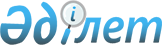 2021 жылға арналған республикалық бюджеттің көрсеткіштерін түзету және "2021 – 2023 жылдарға арналған республикалық бюджет туралы" Қазақстан Республикасының Заңын іске асыру туралы" Қазақстан Республикасы Үкіметінің 2020 жылғы 10 желтоқсандағы № 840 қаулысына өзгерістер мен толықтырулар енгізу туралыҚазақстан Республикасы Үкіметінің 2021 жылғы 11 қазандағы № 722 қаулысы.
            ЗҚАИ-ның ескертпесі!

            Осы қаулы 01.01. 2021 ж. қолданысқа енгiзiледi
      2008 жылғы 4 желтоқсандағы Қазақстан Республикасы Бюджет кодексінің 41, 79 және 111-баптарына сәйкес Қазақстан Республикасының Үкіметі ҚАУЛЫ ЕТЕДІ:
      1. Осы қаулыға 1-қосымшаға сәйкес 2021 жылға арналған республикалық бюджеттің көрсеткіштерін түзету жүзеге асырылсын.
      2. "2021 – 2023 жылдарға арналған республикалық бюджет туралы" Қазақстан Республикасының Заңын іске асыру туралы" Қазақстан Республикасы Үкіметінің 2020 жылғы 10 желтоқсандағы № 840 қаулысына мынадай өзгерістер мен толықтырулар енгізілсін:
      1) кірістер – 12 405 717 446 мың теңге, оның ішінде мыналар бойынша:
      салықтық түсімдер бойынша – 6 913 806 526 мың теңге;
      салықтық емес түсімдер бойынша – 286 899 962 мың теңге;
      негізгі капиталды сатудан түсетін түсімдер бойынша – 3 585 654 мың теңге;
      трансферттер түсімдері бойынша – 5 201 425 304 мың теңге;
      2) шығындар – 14 913 407 223 мың теңге;
      3) таза бюджеттік кредиттеу – 221 201 569 мың теңге, оның ішінде:
      бюджеттік кредиттер – 389 799 967 мың теңге;
      бюджеттік кредиттерді өтеу – 168 598 398 мың теңге;
      4) қаржы активтерімен жасалатын операциялар бойынша сальдо – 30 773 854 мың теңге, оның ішінде:
      қаржы активтерін сатып алу – 30 773 854 мың теңге;
      5) бюджет тапшылығы – -2 759 665 200 мың теңге немесе елдің жалпы iшкi өнiміне қатысты 3,5 пайыз;
      6) бюджеттің мұнайға қатысты емес тапшылығы – -8 243 730 200 мың теңге немесе елдің жалпы ішкі өнімінің 10,6 пайызы;
      7) бюджет тапшылығын қаржыландыру – 2 759 665 200 мың теңге көлемінде атқаруға қабылдансын.";
      2-тармақ:
      мынадай мазмұндағы 2-7), 20-2), 25-1) және 29-1) тармақшалармен толықтырылсын: 
      "2-7) осы қаулыға 2-7-қосымшаға сәйкес облыстық бюджеттерге, республикалық маңызы бар қалалардың, астананың бюджеттеріне ішкі істер органдары азаматтық қызметшілерінің қатарындағы медицина қызметкерлерінің еңбекақысын арттыруға берілетін ағымдағы нысаналы трансферттердің сомаларын бөлу;";
      "20-2) осы қаулыға 20-2-қосымшаға сәйкес облыстық бюджеттерге, республикалық маңызы бар қалалардың, астананың бюджеттеріне мектепке дейінгі білім беру ұйымдарының медицина қызметкерлеріне еңбекақы төлеуді ұлғайтуға және жергілікті бюджеттердің қаражаты есебінен шығыстардың осы бағыты бойынша төленген сомаларды өтеуге берілетін ағымдағы нысаналы трансферттердің сомаларын бөлу;";
      "25-1) осы қаулыға 25-1-қосымшаға сәйкес облыстық бюджеттерге, республикалық маңызы бар қалалардың, астананың бюджеттеріне мемлекеттік орта білім беру ұйымдарының медицина қызметкерлеріне еңбекақы төлеуді ұлғайтуға және жергілікті бюджеттердің қаражаты есебінен шығыстардың осы бағыты бойынша төленген сомаларды өтеуге берілетін ағымдағы нысаналы трансферттердің сомаларын бөлу;";
      "29-1) осы қаулыға 29-1-қосымшаға сәйкес облыстық бюджеттерге, республикалық маңызы бар қалалардың, астананың бюджеттеріне техникалық және кәсіптік, орта білімнен кейінгі білім беретін мемлекеттік ұйымдардың медицина қызметкерлеріне еңбекақы төлеуді ұлғайтуға және жергілікті бюджеттердің қаражаты есебінен шығыстардың осы бағыты бойынша төленген сомаларды өтеуге берілетін ағымдағы нысаналы трансферттердің сомаларын бөлу;";
      көрсетілген қаулыға 8-қосымшада:
      мына:
      "
      "
      деген жолдар мынадай редакцияда жазылсын:
      "
      ";
      көрсетілген қаулыға 11-қосымшада:
      мына:
      "
      "
      деген жолдар мынадай редакцияда жазылсын:
      "
      ";
      көрсетілген қаулыға 18-қосымшада:
      мына:
      "
      "
      деген жолдар мынадай редакцияда жазылсын:
      "
      ";
      көрсетілген қаулыға 22-қосымшада:
      мына:
      "
      "
      деген жолдар мынадай редакцияда жазылсын:
      "
      ";
      көрсетілген қаулыға 53-қосымшада:
      реттік нөмірлері 6 және 7-жолдар мынадай редакцияда жазылсын:
      "
      ";
      реттік нөмірі 11-жол мынадай редакцияда жазылсын:
      "
      ";
      реттік нөмірі 13-жол мынадай редакцияда жазылсын:
      "
      ";
      реттік нөмірі 18-жол мынадай редакцияда жазылсын:
      "
      ";
      реттік нөмірі 20-жол мынадай редакцияда жазылсын:
      "
      ";
      реттік нөмірі 30-жол мынадай редакцияда жазылсын:
      "
      ";
      реттік нөмірі 35-жол мынадай редакцияда жазылсын:
      "
      ";
      реттік нөмірлері 38 және 39-жолдар мынадай редакцияда жазылсын:
      "
      ";
      реттік нөмірі 55-жол мынадай редакцияда жазылсын:
      "
      ";
      реттік нөмірі 60-жол мынадай редакцияда жазылсын:
      "
      ";
      реттік нөмірі 62-жол мынадай редакцияда жазылсын:
      "
      ";
      реттік нөмірі 65-жол мынадай редакцияда жазылсын:
      "
      ";
      реттік нөмірі 78-жол мынадай редакцияда жазылсын:
      "
      ";
      реттік нөмірі 84-жол мынадай редакцияда жазылсын:
      "
      ";
      реттік нөмірі 89-жол мынадай редакцияда жазылсын:
      "
      ";
      мынадай мазмұндағы реттік нөмірі 105-1-жолмен толықтырылсын:
      "
      ";
      мынадай мазмұндағы реттік нөмірі 108-1-жолмен толықтырылсын:
      "
      ";
      реттік нөмірі 119-жол мынадай редакцияда жазылсын:
      "
      ";
      реттік нөмірі 124-жол мынадай редакцияда жазылсын:
      "
      ";
      мынадай мазмұндағы реттік нөмірі 124-1-жолмен толықтырылсын:
      "
      ";
      реттік нөмірі 125-жол мынадай редакцияда жазылсын:
      "
      ";
      реттік нөмірі 141-жол мынадай редакцияда жазылсын:
      "
      ";
      реттік нөмірі 143-жол мынадай редакцияда жазылсын:
      "
      ";
      реттік нөмірі 150-жол мынадай редакцияда жазылсын:
      "
      ";
      көрсетілген қаулыға 1, 2, 2-1, 2-2, 2-3, 3, 4, 5, 6, 9, 10, 12, 13, 16, 17, 19, 20, 23, 24, 25, 26, 27, 28, 29, 30, 37, 39, 40, 43, 44, 48 және 50-қосымшалар осы қаулыға 2, 3, 4, 5, 6, 8, 9, 10, 11, 12, 13, 14, 15, 16, 17, 18, 19, 20, 21, 22, 23, 25, 26, 27, 28, 30, 31, 32, 33, 34, 35, 36 және 37-қосымшаларға сәйкес жаңа редакцияда жазылсын;
      көрсетілген қаулы осы қаулыға 7, 20, 24 және 29-қосымшаларға сәйкес 2-7, 20-2, 25-1 және 29-1-қосымшалармен толықтырылсын.
      3. Қазақстан Республикасының Қаржы министрлігі мүдделі республикалық бюджеттік бағдарламалар әкімшілерімен бірлесіп, тиісті қаржы жылына арналған міндеттемелер мен төлемдер бойынша жиынтық қаржыландыру жоспарына өзгерістер мен толықтырулар енгізсін.
      4. Осы қаулы 2021 жылғы 1 қаңтардан бастап қолданысқа енгiзiледi. 2021 жылға арналған республикалық бюджет көрсеткіштерін түзету
      мың теңге Басым республикалық бюджеттік инвестициялар тізбесі Қазақстан Республикасы Президентiнiң Іс Басқармасының, Индустрия жəне инфрақұрылымдық даму, Төтенше жағдайлар, Қорғаныс министрліктерінің басым республикалық бюджеттік инвестицияларының тізбесі Облыстық бюджеттерге, республикалық маңызы бар қалалардың, астананың бюджеттеріне ішкі істер органдары қызметкерлерінің лауазымдық айлықақыларын көтеруге берілетін ағымдағы нысаналы трансферттердің сомаларын бөлу Облыстық бюджеттерге объектілерді күзету функцияларын бәсекелес ортаға беруге берілетін ағымдағы нысаналы трансферттердің сомаларын бөлу Облыстық бюджеттерге, астана бюджетіне (COVID-19) коронавирусымен күрес шеңберінде эпидемияға қарсы іс-шараларға тартылған медицина қызметкерлеріне үстемеақылар төлеуге берілетін ағымдағы нысаналы трансферттердің сомаларын бөлу Облыстық бюджеттерге, республикалық маңызы бар қалалардың, астананың бюджеттеріне ішкі істер органдары азаматтық қызметшілерінің қатарындағы медицина қызметкерлерінің еңбекақысын арттыруға берілетін ағымдағы нысаналы трансферттердің сомаларын бөлу Облыстық бюджеттерге, республикалық маңызы бар қалалардың, астананың бюджеттеріне инвестициялық салымдар кезінде агроөнеркәсіптік кешен субъектісі шеккен шығыстардың бір бөлігін өтеуге берілетін ағымдағы нысаналы трансферттердің сомаларын бөлу Облыстық бюджеттерге, республикалық маңызы бар қалалардың, астананың бюджеттеріне агроөнеркәсіптік кешен субъектілерінің қарыздарын кепілдендіру және сақтандыру шеңберінде субсидиялауға берілетін ағымдағы нысаналы трансферттердің сомаларын бөлу Облыстық бюджеттерге, республикалық маңызы бар қалалардың, астананың бюджеттеріне агроөнеркәсіптік кешен субъектілерін қаржылық сауықтыру жөніндегі бағыт шеңберінде кредиттік және лизингтік міндеттемелер бойынша пайыздық мөлшерлемені субсидиялауға берілетін ағымдағы нысаналы трансферттердің сомаларын бөлу Облыстық бюджеттерге, республикалық маңызы бар қалалардың, астананың бюджеттеріне ауыл шаруашылығы жануарларын, техниканы және технологиялық жабдықты сатып алуға кредит беру, сондай-ақ лизинг кезінде сыйақы мөлшерлемелерін субсидиялауға берілетін ағымдағы нысаналы трансферттердің сомаларын бөлу Облыстық бюджеттерге, республикалық маңызы бар қалалардың, астананың бюджеттеріне жеке және заңды тұлғаларға жеміс дақылдарының бактериялық күйігін жұқтырған жойылған жеміс-жидек дақылдарын отырғызу мен өсіру шығындарын өтеуге берілетін ағымдағы нысаналы трансферттердің сомаларын бөлу Облыстық бюджеттерге, республикалық маңызы бар қалалардың, астананың бюджеттеріне мемлекеттік атаулы әлеуметтік көмекті төлеуге берілетін ағымдағы нысаналы трансферттердің сомаларын бөлу Облыстық бюджеттерге, республикалық маңызы бар қалалардың, астананың бюджеттеріне үкіметтік емес ұйымдарда мемлекеттік әлеуметтік тапсырысты орналастыруға берілетін ағымдағы нысаналы трансферттердің сомаларын бөлу Облыстық бюджеттерге, республикалық маңызы бар қалалардың, астананың бюджеттеріне Қазақстан Республикасында мүгедектердің құқықтарын қамтамасыз етуге және өмір сүру сапасын жақсартуға берілетін ағымдағы нысаналы трансферттердің сомаларын бөлу
      Кестенің жалғасы Облыстық бюджеттерге, республикалық маңызы бар қалалардың, астананың бюджеттеріне еңбек нарығын дамытуға берілетін ағымдағы нысаналы трансферттердің сомаларын бөлу Облыстық бюджеттерге, республикалық маңызы бар қалалардың, астананың бюджеттеріне мемлекеттік ұйымдардың: стационарлық және жартылай стационарлық үлгідегі медициналық-әлеуметтік мекемелердің, үйде қызмет көрсету, уақытша болу ұйымдарының, халықты жұмыспен қамту орталықтары жұмыскерлерінің жалақысын көтеруге берілетін ағымдағы нысаналы трансферттердің сомаларын бөлу Облыстық бюджеттерге, республикалық маңызы бар қалалардың, астананың бюджеттеріне мемлекеттік мектепке дейінгі білім беру ұйымдарының дене шынықтыру педагогтеріне сабақтан тыс іс-шараларды өткізгені үшін қосымша ақы төлеуге берілетін ағымдағы нысаналы трансферттердің сомаларын бөлу Облыстық бюджеттерге, республикалық маңызы бар қалалардың, астананың бюджеттеріне мемлекеттік мектепке дейінгі білім беру ұйымдарының педагогтеріне біліктілік санаты үшін қосымша ақы төлеуге берілетін ағымдағы нысаналы трансферттердің сомаларын бөлу Облыстық бюджеттерге, республикалық маңызы бар қалалардың, астананың бюджеттеріне мектепке дейінгі білім беру ұйымдарының медицина қызметкерлеріне еңбекақы төлеуді ұлғайтуға және жергілікті бюджеттердің қаражаты есебінен шығыстардың осы бағыты бойынша төленген сомаларды өтеуге берілетін ағымдағы нысаналы трансферттердің сомаларын бөлу Облыстық бюджеттерге, республикалық маңызы бар қалалардың, астананың бюджеттеріне ересектерге арналған қосымша білім беру ұйымдарын қоспағанда, мемлекеттік білім беру ұйымдарының педагогтеріне біліктілік санаты үшін қосымша ақы төлеуге берілетін ағымдағы нысаналы трансферттердің сомаларын бөлу Облыстық бюджеттерге, республикалық маңызы бар қалалардың, астананың бюджеттеріне мемлекеттік орта білім беру ұйымдарының дене шынықтыру педагогтеріне сабақтан тыс іс-шараларды өткізгені үшін қосымша ақы төлеуге берілетін ағымдағы нысаналы трансферттердің сомаларын бөлу Облыстық бюджеттерге, республикалық маңызы бар қалалардың, астананың бюджеттеріне мемлекеттік орта білім беру ұйымдарының әдістемелік орталықтарының (кабинеттерінің) әдіскерлеріне магистр дәрежесі үшін қосымша ақы төлеуге берілетін ағымдағы нысаналы трансферттердің сомаларын бөлу Облыстық бюджеттерге, республикалық маңызы бар қалалардың, астананың бюджеттеріне мемлекеттік орта білім беру ұйымдарының медицина қызметкерлеріне еңбекақы төлеуді ұлғайтуға және жергілікті бюджеттердің қаражаты есебінен шығыстардың осы бағыты бойынша төленген сомаларды өтеуге берілетін ағымдағы нысаналы трансферттердің сомаларын бөлу Облыстық бюджеттерге, республикалық маңызы бар қалалардың, астананың бюджеттеріне мемлекеттік техникалық және кәсіптік, орта білімнен кейінгі білім беру ұйымдарының дене шынықтыру педагогтеріне сабақтан тыс іс-шараларды өткізгені үшін қосымша ақы төлеуге берілетін ағымдағы нысаналы трансферттердің сомаларын бөлу Облыстық бюджеттерге, республикалық маңызы бар қалалардың, астананың бюджеттеріне "Жас маман" жобасы шеңберінде колледждер үшін жабдықтар сатып алуға берілетін ағымдағы нысаналы трансферттердің сомаларын бөлу Облыстық бюджеттерге, республикалық маңызы бар қалалардың, астананың бюджеттеріне мемлекеттік техникалық және кәсіптік, орта білімнен кейінгі білім беру ұйымдары педагогтерінің еңбегіне ақы төлеуді ұлғайтуға берілетін ағымдағы нысаналы трансферттердің сомаларын бөлу Облыстық бюджеттерге, республикалық маңызы бар қалалардың, астананың бюджеттеріне мемлекеттік техникалық және кәсіптік, орта білімнен кейінгі білім беру ұйымдарының педагогтеріне біліктілік санаты үшін қосымша ақы төлеуге берілетін ағымдағы нысаналы трансферттердің сомаларын бөлу Облыстық бюджеттерге, республикалық маңызы бар қалалардың, астананың бюджеттеріне техникалық және кәсіптік, орта білімнен кейінгі білім беретін мемлекеттік ұйымдардың медицина қызметкерлеріне еңбекақы төлеуді ұлғайтуға және жергілікті бюджеттердің қаражаты есебінен шығыстардың осы бағыты бойынша төленген сомаларды өтеуге берілетін ағымдағы нысаналы трансферттердің сомаларын бөлу Облыстық бюджеттерге, республикалық маңызы бар қалалардың, астананың бюджеттеріне көпбалалы және аз қамтылған отбасылардың балалары үшін жоғары білімі бар мамандарды даярлауға мемлекеттік білім беру тапсырысын орналастыруға берілетін ағымдағы нысаналы трансферттердің сомаларын бөлу Облыстық бюджеттерге, республикалық маңызы бар қалалардың, астананың бюджеттеріне техникалық және кәсіптік, орта білімнен кейінгі білім беру ұйымдарында білім алушыларға мемлекеттік стипендия мөлшерін ұлғайтуға берілетін ағымдағы нысаналы трансферттердің сомаларын бөлу Облыстық бюджеттерге, республикалық маңызы бар қалалардың, астананың бюджеттеріне мемлекеттік мәдениет ұйымдарының және архив мекемелерінің басқарушы және негізгі персоналына мәдениет ұйымдарындағы және архив мекемелеріндегі ерекше еңбек жағдайлары үшін лауазымдық айлықақысына қосымша ақылар белгілеуге берілетін ағымдағы нысаналы трансферттердің сомаларын бөлу Облыстық бюджеттерге, республикалық маңызы бар қалалардың, астананың бюджеттеріне дене шынықтыру және спорт саласындағы мемлекеттік орта және қосымша білім беру ұйымдары педагогтерінің еңбегіне ақы төлеуді ұлғайтуға берілетін ағымдағы нысаналы трансферттердің сомаларын бөлу  Облыстық бюджеттерге, республикалық маңызы бар қалалардың, астананың бюджеттеріне "Бизнестің жол картасы – 2025" бизнесті қолдау мен дамытудың мемлекеттік бағдарламасы және Басым жобаларға кредит беру тетігі шеңберінде сыйақы мөлшерлемесін субсидиялауға және кредиттер бойынша кепілдік беруге берілетін ағымдағы нысаналы трансферттердің сомаларын бөлу Облыстық бюджеттерге көлiк инфрақұрылымының басым жобаларын қаржыландыруға берiлетiн ағымдағы нысаналы трансферттердің сомаларын бөлу Мамандарды әлеуметтік қолдау шараларын іске асыру үшін жергілікті атқарушы органдарға берілетін бюджеттік кредиттердің сомаларын бөлу Қазақстан Республикасы Үкіметі резервінің сомаларын бөлу
					© 2012. Қазақстан Республикасы Әділет министрлігінің «Қазақстан Республикасының Заңнама және құқықтық ақпарат институты» ШЖҚ РМК
				
Барлығы
2 048 968
10.
Маңғыстау облысы
48
Барлығы
2 048 920
10.
алып тасталсын
0
Барлығы
13 081
6.
Маңғыстау облысы
2 241
Барлығы
11 598
6.
Маңғыстау облысы
758
1.
Ақмола облысы
1 838 209
1 838 209
0
4.
Атырау облысы
2 462 304
2 462 304
0
10.
Қызылорда облысы
3 975 574
3 975 574
0
1.
Ақмола облысы
2 208 355
2 208 355
0
4.
Атырау облысы
2 092 573
2 092 573
0
10.
Қызылорда облысы
3 975 159
3 975 159
0
10.
Қызылорда облысы
27 302 379
11.
Маңғыстау облысы
21 174 616
14.
Түркістан облысы
86 511 547
16.
Нұр-Сұлтан қаласы
18 776 168
10.
Қызылорда облысы
27 751 820
11.
Маңғыстау облысы
16 603 509
14.
Түркістан облысы
92 904 483
16.
Нұр-Сұлтан қаласы
16 504 898
6
Қоғамдық даму саласындағы мемлекеттік саясатты ғылыми-әдіснамалық қамтамасыз ету қызметтері
Келесі жобаларды іске асыру арқылы қоғамдық сананы жаңғырту жұмыстарын жүргізу:

1) Азаматтардың эстетикалық талғамын тәрбиелеу бойынша "OzgeEpic" жобасы. Халықты рухани-мәдени құндылықтарға баулу және қазіргі заманғы қазақстандық өнерді жаппай ілгерілету арқылы азаматтардың эстетикалық талғамын тәрбиелеу;

2) "Кемел болашақ" орталығын құру және оның қызметін қамтамасыз ету. Бағдарламаны іске асыру саласында жұмыс істейтін институттар өкілдерін, мектепке дейінгі, мектептегі білім беру, ТжКБ және ЖОО жүйесінің педагогтері мен тәрбиешілерін, сондай-ақ ата-аналарды бағдарлама құндылықтары контексінде әдістемелік қамтамасыз ету және біліктілігін арттыру, Бағдарламаға қатысушылар жұмысындағы қазіргі заманғы тәсілдемелерді өзектілендіру;

3) "Ақылды ұрпақ" жобасын іске асыру. Табыстың нақты үлгісі негізінде бәсекеге қабілетті жас ұрпақтың оң бейнесін қалыптастыру;

4) "Арамыздағы батырлар" жобасын іске асыру. Қазақстандық қоғам батырларының рөлдік моделін қалыптастыру;

5) "Мектеп online" жобасын іске асыру". Интернеттегі оқыту идеясын өзгерту және жеке тұлғаны дамыту үшін қосымша мүмкіндіктер жасау
Қазақстан Республикасының Ақпарат және қоғамдық даму министрлігі
"Рухани жаңғыру" Қазақстандық қоғамдық даму институты" КЕАҚ
001 "Ақпарат және қоғамдық даму саласындағы мемлекеттік саясатты қалыптастыру"

124 "Республикалық бюджет қаражаты есебінен қоғамдық сананы жаңғырту саласындағы іс-шараларды өткізу"
1 102 947
7
"Birgemiz: areket yaqyty" волонтерлік саласындағы іс-шаралар кешенін ұйымдастыру
Елде волонтерлікті одан әрі дамыту үшін жағдай жасау, волонтерлікті танымал ету, волонтерлік бастамаларды қолдау
Қазақстан Республикасының Ақпарат және қоғамдық даму министрлігі
"Рухани жаңғыру" Қазақстандық қоғамдық даму институты" КеАҚ
001 "Ақпарат және қоғамдық даму саласындағы мемлекеттік саясатты қалыптастыру"

124 "Республикалық бюджет қаражаты есебінен қоғамдық сананы жаңғырту саласындағы іс-шараларды өткізу"
82 161
11
Шетелдегі және Қазақстан Республикасына көшіп келген этникалық қазақтарды қолдауды қамтамасыз ету бойынша қызметтер
Шетелдегі және Қазақстан Республикасына көшіп келген этникалық қазақтарды қолдауды қамтамасыз ету:

1) отандастар тұрақты тұратын мемлекеттердегі олардың жағдайы туралы БАҚ материалдарын мониторингтеу;

2) отандастарды қолдау мәселелері бойынша өзекті ақпарат беру мақсатында үш тілде интерактивтік веб-порталдың жұмыс істеуін қамтамасыз ету және әлеуметтік желілерде жұмыс істеу;

3) отандастарды ақпараттық қолдау орталығын құру және оның жұмыс істеуі арқылы шетелде тұратын репатрианттар мен отандастарға ақпараттық-консультациялық қолдау көрсету;

4) шетелде тұратын қазақтармен мәдени-гуманитарлық байланыстарды қамтамасыз ету үшін іс-шаралар өткізу;

5) шетелдегі отандастармен өзара іс-қимыл және репатриация мәселелері бойынша талдамалық зерттеулер;

6) шетелдік отандастар мен репатрианттарға бизнес-бастамаларды іске асыруда жәрдем көрсету;

7) шетелде тұратын отандастарға Қазақ ұлттық мәдени орталықтарының жұмысын ұйымдастыруда көмек көрсету;

8) қазақ тілін үйренуде және білім беру-танымдық бастамаларды іске асыруда көмек көрсету
Қазақстан Республикасының Ақпарат және қоғамдық даму министрлігі
"Отандастар қоры" КЕАҚ
002 "Қоғамдық келісім саласындағы мемлекеттік саясатты іске асыру"

100 "Республикалық бюджет қаражаты есебінен этносаралық келісімді нығайту бойынша мемлекеттік саясатты іске асыру"

103 "Қазақстан Республикасының Ұлттық қорынан берілетін нысаналы трансферт есебінен этносаралық келісімді нығайту бойынша мемлекеттік саясатты іске асыру"
473 130
13
"Хабар" агенттігі" АҚ арқылы мемлекеттік ақпараттық саясатты жүргізу"
"Хабар", "Хабар 24", "Ел Арна", "Kazakh TV" телеарналары арқылы мемлекеттік ақпараттық саясатты жүргізу бойынша көрсетілетін қызметтер
Қазақстан Республикасының Ақпарат және қоғамдық даму министрлігі
"Хабар" агенттігі" АҚ
003 "Мемлекеттік ақпараттық саясатты жүргізу"

100 "Республикалық бюджет қаражаты есебінен мемлекеттік ақпараттық тапсырысты орналастыру"
17 397 834
18
"Казинформ" халықаралық ақпараттық агенттігі" АҚ арқылы интернет желісінде мемлекеттік-ақпараттық саясатты жүргізу
Интернет желісінде мемлекеттік ақпараттық саясатты жүргізу жөніндегі қызмет
Қазақстан Республикасының Ақпарат және қоғамдық даму министрлігі
"Қазақпарат" халықаралық ақпараттық агенттігі" АҚ
003 "Мемлекеттік ақпараттық саясатты жүргізу"

100 "Республикалық бюджет қаражаты есебінен мемлекеттік ақпараттық тапсырысты орналастыру"
3 173 519
20
ҚБП
30
Әлеуметтік жұмыс жөніндегі Ұлттық ресурстық орталықтың қызметін қамтамасыз ету
Халықты әлеуметтік қорғау және жұмыспен қамту мәселелері бойынша жергілікті атқарушы органдар мен жұмыспен қамту орталықтары мамандарының біліктілігін арттыру бойынша әдістемелік қолдау
Қазақстан Республикасының Еңбек және халықты әлеуметтік қорғау министрлiгі
"Еңбек ресурстарын дамыту орталығы" АҚ
068 бағдарламасы "Нәтижелі жұмыспен қамтуды және жаппай кәсіпкерлікті дамытудың 2017 – 2021 жылдарға арналған "Еңбек" мемлекеттік бағдарламасы шеңберінде шараларды іске асыру" 101 кіші бағдарламасы Нәтижелі жұмыспен қамтуды және жаппай кәсіпкерлікті дамытудың 2017 – 2021 жылдарға арналған "Еңбек" мемлекеттік бағдарламасын іске асыру шеңберінде ағымдағы іс-шараларды өткізу"
20 855
35
"KazSat-2R" ғарыштық байланыс жүйесін құру және пайдалануға енгізу
Мемлекеттік тапсырманы орындау шеңберінде Қазақстан аумағында ғарыштық байланыс жүйесінің үздіксіз жұмыс істеуін қамтамасыз ету және "KazSat-2R" ғарыштық байланыс жүйесін алмастыру мақсатында "KazSat-2R" ғарыштық байланыс жүйесін құру және пайдалануға беру бойынша жұмыстарды орындау болжануда
Қазақстан Республикасының Цифрлық даму, инновациялар және аэроғарыш өнеркәсібі министрлігі
"Ghalam" ЖШС
009 "KazSat-2R" ғарыштық байланыс жүйесін құру және іске қосу"
90 000
38
Ұшқышсыз ғарыш аппараттарын ұшыру үшін ортаңғы сыныптың жаңа буынды ғарыштық мақсаттағы зымыраны негізінде "Бәйтерек" ғарыш зымыран кешенін құру
Ұшқышсыз ғарыш аппараттарын орындау үшін ортаңғы сыныптың жаңа буынды ғарыштық мақсаттағы зымырандарын ұшыру үшін қолданыстағы "Зенит – М" ғарыш зымыран кешенін жаңғырту
Қазақстан Республикасының Цифрлық даму, инновациялар және аэроғарыш өнеркәсібі министрлігі
"Бәйтерек" Қазақстан-Ресей бірлескен кәсіпорыны" АҚ
011 "Ұшқышсыз ғарыш аппараттарын ұшыру үшін орта буынды жаңа буынды ғарыштық мақсаттағы зымыран негізінде "Бәйтерек" ғарыш зымыран кешенін құру"
20 844 495
39
АКТ саласындағы экожүйенің стартапын дамыту
Қатысушыларды технологиялық бизнес-инкубациялау, қатысушылар үшін маркетингтік және өзге де іс-шаралар өткізу, "Астана Хаб" халықаралық технологиялық паркінің қатысушыларын дамытуды ынталандыру үшін консультациялық, ақпараттық, талдамалық, білім беру іс-шараларын өткізу, қатысушылардың жобаларын іске асыру үшін әлеуетті инвесторларды іздестіру, "Астана Хаб" халықаралық технологиялық паркінде акселерациядан өтіп жатқан тұлғаларға тұрғын үй беру және тұру үшін жағдайлар жасау
Қазақстан Республикасының Цифрлық даму, инновациялар және аэроғарыш өнеркәсібі министрлігі
"Astana Hub" Халықаралық ІТ-стартаптар технопаркі КҚ
205 "Қазақстан Республикасының инновациялық дамуын қамтамасыз ету"

103 ""Астана Хаб" ІТ-стартаптардың халықаралық технопаркі негізінде инновациялық экожүйе құру"
2 759 733
55
"Назарбаев Зияткерлік мектептері" дербес білім беру ұйымдарындағы білім беру және тәрбиелеу қызметтері
"Назарбаев Зияткерлік мектептері" ДББҰ білім беру бағдарламасы – NIS-Programme енгізе отырып, Назарбаев Зияткерлік мектептерінің 1-6 сынып оқушыларына арналған білім беру қызметтері; "Назарбаев Зияткерлік мектептері" ДББҰ білім беру бағдарламасы – NIS-Programme және Халықаралық бакалавриат бағдарламасын енгізе отырып, сондай-ақ Назарбаев Зияткерлік мектептерінің жатақханаларында тұру бойынша 7-12 сыныптар оқушыларына Республикалық комиссия тағайындаған Қазақстан Республикасы Тұңғыш Президентінің – Елбасының "Өркен" білім беру грантын іске асыру бойынша қызметтері
Қазақстан Республикасының Білім және ғылым министрлігі
"Назарбаев Зияткерлік мектептері" ДББҰ
099 "Сапалы мектеп біліміне қолжетімділікті қамтамасыз ету"

101 "Назарбаев Зияткерлік мектептерінде мемлекеттік білім беру тапсырысын іске асыру"
33 355 736
60
Ғарыш бағыты бойынша балаларды қосымша дамыту бойынша республикалық маңызы бар іс-шараларды ұйымдастыру және өткізу
Білім беруде жалпы әлемдік үрдістерді ескере отырып, балалардың қосымша білім алу жүйесінің сапасын және тиімділігін дамыту, арттыру; балалардың қосымша білім алу жүйесін қамтамасыз ету; балалардың қосымша білім алуының ғарыш бағыты бойынша республикалық маңыздағы мектептен тыс іс-шараларды шығармашылық құзіреттілікте жеке тұлғаның бәсекелес басымдылықтарын қалыптастыру мақсатымен, үздіксіз білім беру және тәрбиелеу, кәсіби өзін – өзі айқындау мақсатымен өткізу; ғарышты және ғарыштық технологияларды зерттеу және олар туралы білімдерін тәжірибеде қолдану; экологиялық сананы тәрбиелеу; ғылыми көзқарасты қалыптастыру, мектеп оқушыларын рухани – адамгершілік тәрбиелеу үшін ғарыш туралы білімдерін пайдалану
Қазақстан Республикасының Білім және ғылым министрлігі
"Бөбек" ұлттық ғылыми-практикалық, білім беру және сауықтыру орталығы" РМҚК
099 "Сапалы мектеп біліміне қолжетімділікті қамтамасыз ету"

103 "Республикалық мектеп олимпиадаларын, конкурстар, мектептен тыс республикалық маңызы бар іс-шаралар өткізу"
21 135
62
Балалардың қосымша дамуы бойынша республикалық маңызы бар іс-шараларды ұйымдастыру және өткізу
Республикалық және халықаралық маңызы бар мектептен тыс іс-шараларды ұйымдастыру және өткізу, дарынды балаларды анықтау; республикалық семинарларды, курстарды өткізу; ғылыми-тәжірибелік конференцияларды өткізу.

Халықаралық байланыстар мен ынтымақтастықты дамыту, халықаралық фестивальдарға, байқауларға, слеттарға, көрмелерге, балалар мен ересектердің шығармашылық кездесулеріне қатысу.

Қосымша білім берудің негізгі бағыттары бойынша: көркемдік-эстетикалық, музыкалық, ғылыми-техникалық, экологиялық-биологиялық, туристік-өлкетану, әскери-патриоттық, әлеуметтік – педагогикалық, білім беру-сауықтыру зерттеу жобаларының республикалық байқаулары шығармашылық құзыреттілікте, үздіксіз білім және тәрбие беруде, кәсіби өзін-өзі анықтауда тұлғаның бәсекелік басымдылықтарын қалыптастыру мақсатында өткізіледі. Кәсіби байқаулар мен конкурстарды ұйымдастыруға қатысу, балаларға қосымша білім беру жүйесінің даму мәселелері бойынша семинарларды және ғылыми-тәжірибелік конференцияларды өткізу
Қазақстан Республикасының Білім және ғылым министрлігі
"Республикалық қосымша білім беру оқу-әдістемелік орталығы" РМҚК
099 "Сапалы мектеп біліміне қолжетімділікті қамтамасыз ету"

103 "Республикалық мектеп олимпиадаларын, конкурстар, мектептен тыс республикалық маңызы бар іс-шаралар өткізу"
54 567
65
"Өзін-өзі тану" рухани-адамгершілік білім беру бағдарламасын ел аумағында ғылыми-әдістемелік және ақпараттық-ресурстық қолдау
"Өзін-өзі тану" рухани-адамгершілік білім беру бағдарламасы бойынша пилоттық білім беру ұйымдарының қызметін ғылыми-әдістемелік сүйемелдеу. Қазақстан Республикасы білім беру жүйесінде "Өзін-өзі тану" пәнін оқыту жағдайына мониторинг жүргізу. Рухани-адамгершілік білім беру бағдарламасы бойынша интернет-порталды ұйымдастырушылық-техникалық қолдау; мазмұндық қамтамасыз ету, бейнематериалдарды дайындау
Қазақстан Республикасының Білім және ғылым министрлігі
"Адамның үйлесімді дамуы ұлттық институты" КЕАҚ
099 "Сапалы мектеп біліміне қолжетімділікті қамтамасыз ету"

104 "Балалар мен оқушы жастарға адамгершілік-рухани білім беру"
688 673
78
"Жас Маман" жобасын іске асыру мақсатында шетелдік сарапшыларды тарту
"Жас маман" жобасы шеңберінде колледждер үшін шетелдік сарапшыларды тарту
Қазақстан Республикасының Білім және ғылым министрлігі
"Таlap" КЕАҚ
203 "Техникалық және кәсіптік білімі бар кадрлармен қамтамасыз"

120 "Жас Маман" жобасы шеңберінде шетелдік сарапшыларды тарту"
115 835
84
Қазақстан Республикасы азаматтарының қазақ тілін білу деңгейін бағалау (ҚАЗТЕСТ)
ҚАЗТЕСТ – бұл Қазақстан Республикасының азаматтары мен Қазақстан Республикасы аумағында түрлі қызметін жүзеге асырып жүрген шетел азаматтарының қазақ тілін меңгеру деңгейін бағалаудың отандық жүйесі. 2006 жылдан бастап мемлекеттік тіл саясатын жүзеге асыру мақсатында мемлекеттік тілді меңгеру деңгейін анықтау үшін жыл сайын ҚАЗТЕСТ жүйесі бойынша тестілеу өткізіледі. Мемлекеттік органдар мен бюджеттік мекемелер қызметкерлері үшін диагностикалық тестілеу тегін өткізіледі. Базаны толықтыру үшін тест тапсырмалары әзірленіп, екі рет сараптама және екі рет түзету жүргізіледі. Тест тапсырмаларын әзірлемешілер мен сарапшылар үшін біліктілігін арттыру курстары ұйымдастырылып, өткізіледі.
Қазақстан Республикасы Білім және ғылым министрлігі
"Ұлттық тестілеу орталығы" РМҚК
204 "Жоғары және жоғары оқу орнынан кейінгі білімі бар кадрлармен қамтамасыз ету"

108 "Қазақстан Республикасы азаматтарының қазақ тілін білу деңгейін бағалау"
47 555
89
Мемлекеттік бюджеттен қаржыландыруға ұсынылатын ғылыми, ғылыми-техникалық және инновациялық жобалар мен бағдарламаларға мемлекеттік ғылыми-техникалық сараптама жүргізуді ұйымдастыру жөніндегі қызметтер, сондай-ақ ұлттық ғылыми кеңестердің жұмысын ұйымдастыру
Сарапшыларды іздеу және тарту, қолданыстағы заңнаманың талаптарына сәйкес шарт шеңберінде жүргізілген мемлекеттік ғылыми-техникалық сараптамалар бойынша құжаттарды қалыптастыру. Сарапшылардың және басқа қызметкерлердің қызметіне ақы төлеу, жүргізілетін жұмыстар/көрсетілетін қызметтер нәтижелілігінің мониторингі. Ғылыми, ғылыми-техникалық және инновациялық жобалар мен бағдарламалардың, шетелдік және отандық сарапшылардың, сараптамалық қорытындылардың дерекқорын қалыптастыру. Ұлттық ғылыми кеңес мүшелеріне сыйақы төлеу, олардың іссапар шығыстарын өтеу, ғылыми жұмыстарды орындау мониторингі
Қазақстан Республикасының Білім және ғылым министрлігі
"Мемлекеттік ғылыми-техникалық сараптама ұлттық орталығы" АҚ
217 "Ғылымды дамыту" 103 "Республикалық бюджет қаражаты есебінен мемлекеттік ғылыми-техникалық сараптаманы жүргізу"

112 "Қазақстан Республикасы Ұлттық қорынан бөлінетін нысаналы трансферт есебінен мемлекеттік ғылыми-техникалық сараптаманы жүргізу"
2 212 599
105-1
Денсаулық сақтау саласындағы ақпараттық жүйелердің жұмыс істеуін қамтамасыз ету
Бизнес-процестердің сипаттамасы және медициналық-санитариялық алғашқы көмек

жағдайында стандартты бизнес-процестердің ұсыныстарын әзірлеу. Денсаулық сақтау саласындағы нысандарды, есепке алу және есептік құжаттаманы электрондық форматқа ауыстыру бойынша ұсыныстар әзірлеу. DICOM PACS жүйесінің (picture archiving and communication system) жұмыс әдістемесін жасау үшін ұсыныстар әзірлеу
Қазақстан Республикасының Денсаулық сақтау министрлігі
"Денсаулық сақтауды дамыту республикалық орталығы" ШЖҚ РМК
001 "Денсаулық сақтау саласындағы мемлекеттік саясатты қалыптастыру"

104 "Ақпараттық жүйелердің жұмыс істеуін қамтамасыз ету және мемлекеттік органды ақпараттық-техникалық қамтамасыз ету"
144 128
108-1
Қазақстан Республикасының санитариялық авиациясын дамыту жөніндегі жұмысты ұйымдастыру
Әуе көлігін (санитариялық авиацияны) пайдалана отырып, Қазақстан Республикасының халқына шұғыл медициналық көмек көрсетуді ұйымдастыру, өңірлік санитариялық авиация бөлімшелерінің қызметін ұйымдастыру және үйлестіру, халықаралық стандарттар негізінде Қазақстан Республикасында санитариялық авиация қызметін дамыту
Қазақстан Республикасының Денсаулық сақтау министрлігі
"Ұлттық шұғыл медицинаны үйлестіру орталығы" ШЖҚ РМК
067 "Тегін медициналық көмектің кепілдік берілген көлемін қамтамасыз ету"

117 "Санитариялық авиация нысанында Қазақстан Республикасы Ұлттық қорынан бөлінетін нысаналы трансферт есебінен медициналық көмек көрсету"
2 499 914
119
Мемлекет басшысының қатысуымен өтетін іс-шаралар
Қазақстан Республикасының мемлекеттік, ұлттық, кәсіби және басқа да мерекелеріне, Қазақстан халқы Ассамблеясына арналған мерекелік іс-шаралар мен салтанатты концерттерді өткізу, Қазақстан Республикасы Тұңғыш Президенті – Елбасының, Мемлекет басшысы мен Қазақстан Республикасы Премьер-Министрінің шетелдік делегациялармен ресми кездесулері шеңберінде концерттік бағдарламалар ұйымдастыру, Тәуелсіз Мемлекеттер Достастығы, Еуразиялық экономикалық одақ, Шанхай ынтымақтастық ұйымы, ТҮРКСОЙ, ЮНЕСКО және ИСЕСКО іс-шараларына қатысуды қамтамасыз ету, Шыңжаң-Ұйғыр автономиялық ауданында (ҚХР) шығармашылық ұжымдар мен орындаушылардың қатысуын қамтамасыз ету, қазақстандық орындаушылардың халықаралық конкурстарға қатысуын, жас дарындар мен жетекші орындаушылардың әлемнің үздік залдарында, өнер көрсетуін қамтамасыз ету, республикалық ақындар айтысын, сондай-ақ мерейтойлық іс-шаралар, Жамбыл Жабаевтың 175-жылдық мерейтойын ұйымдастыру және Қазақстан Республикасы Тәуелсіздігінің 30 жылдығына арналған іс-шаралар, оның ішінде республикалық байқаулар, "Мерейлі отбасы-2021" ұлттық конкурсының салтанатты марапаттау рәсімі шеңберіндегі гала-концерт, "Нағыз қазақ – қазақ емес, нағыз қазақ – домбыра" жалпыұлттық домбыра күнін өткізу
Қазақстан Республикасының Mәдениет және спорт министрлігі
"Қазақ әуендері" АҚ
033 "Мәдениет және өнер саласындағы бәсекелестікті жоғарылату, қазақстандық мәдени мұраны сақтау, зерделеу мен насихаттау және архив ісінің іске асырылу тиімділігін арттыру"

105 "Республикалық бюджет қаражаты есебінен әлеуметтік маңызы бар және мәдени іс-шаралар өткізу"
2 405 461
124
Қазақ ұлттық хореография академиясында мәдениеттегі және өнердегі дарынды балаларды оқыту және тәрбиелеу
Оқу процесіне дайындықты ұйымдастыру және білім беру қызметтерін ұсыну
Қазақстан Республикасының Mәдениет және спорт министрлігі
"Қазақ ұлттық хореография академиясы" КЕАҚ
041 "Мәдениет пен өнер саласында кадрлар даярлау"

103 "Хореография саласындағы білім беру үрдісін қамтамасыз ету"
732 772
124-1
Қазақ ұлттық хореография академиясында мәдениеттегі және өнердегі дарынды балаларды оқыту және тәрбиелеу
Оқу процесіне дайындықты ұйымдастыру және білім беру қызметтерін ұсыну
Қазақстан Республикасының Мәдениет және спорт министрлігі
"Қазақ ұлттық хореография академиясы" ШЖҚ РМК
041 "Мәдениет және өнер саласында кадрлар даярлау"

103 "Хореография саласында білім беру процесін қамтамасыз ету"
370 446
125
Ұлттық туристік өнімді қалыптастыру және оны халықаралық және ішкі нарықта ілгерілету жөніндегі іс-шаралар
Туристік саланы дамытудың 2019 – 2025 жылдарға арналған мемлекеттік бағдарламасы шеңберінде іс-шараларды іске асыру, оның ішінде ішкі туризмді ілгерілету және саланы цифрландыру
Қазақстан Республикасының Mәдениет және спорт министрлігі
"Kazakh Tourism" ұлттық компаниясы" АҚ
043 "Ұлттық туристік өнімді қалыптастыру және оны халықаралық және ішкі нарықта ілгерілету"

100 "Республикалық бюджет қаражаты есебінен Қазақстанның туристік имиджін қалыптастыру"

102 "Қазақстан Республикасының Ұлттық фондынан берілетін нысаналы трансферт есебінен Қазақстанның туристік имиджін қалыптастыру"
1 321 439
141
Республикалық маңызы бар инвестициялық жобаларды дамытуды ұйымдастыру бойынша мемлекеттік қызметтер көрсету
Республикалық деңгейдегі автомобиль жолдарын дамыту
Қазақстан Республикасының Индустрия жəне инфрақұрылымдық даму министрлігі
"ҚазАвтоЖол" ұлттық компаниясы" АҚ
003 "Республикалық деңгейде автомобиль жолдарын дамыту"

005 "Ішкі көздер есебінен"
53 446 011
143
Республикалық маңызы бар автомобиль жолдарында жөндеуді және күтіп ұстауды ұйымдастыру бойынша мемлекеттік қызметтерді орындау
Республикалық маңызы бар автомобиль жолдарын күрделі, орташа және ағымдағы жөндеуді, күтіп ұстауды ұйымдастыру
Қазақстан Республикасының Индустрия жəне инфрақұрылымдық даму министрлігі
"ҚазАвтоЖол" ұлттық компаниясы" АҚ
091 "Ортақ пайдаланымдағы автомобиль жолдарын жөндеу және олардың сапасын жақсартуға бағытталған күтіп-ұстау бойынша жұмыстарды ұйымдастыру"

108 "Республикалық бюджет есебінен республикалық маңызы бар автомобиль жолдарын күрделі, орташа және ағымдағы жөндеу, күтіп-ұстау, көгалдандыру, диагностикалау және аспаптық құралдармен тексеру"

109 "Қазақстан Республикасының Ұлттық қорынан берілетін нысаналы трансферт есебінен республикалық маңызы бар автомобиль жолдарын орташа жөндеу"
95 765 416
150
Республикалық маңызы бар инвестициялық жобалардың дамуын ұйымдастыру бойынша мемлекеттік қызметтер көрсету
Автомобиль көлігімен транзиттік жүк тасымалдарының көлемін ұлғайту мақсатында, өткізу пункттерін жаңғырту жоспарланып отыр
Қазақстан Республикасының Индустрия жəне инфрақұрылымдық даму министрлігі
"ҚазАвтоЖол" ұлттық компаниясы" АҚ
240 "Қазақстан Республикасының Мемлекеттік шекарасы арқылы өтетін өткізу пункттерін жаңарту және құрылысы"
937 638
      Қазақстан Республикасының
Премьер-Министрі 

А. Мамин
Қазақстан Республикасы
Үкіметінің
2021 жылғы 11 қазандағы
№ 722 қаулысына
1-қосымша
ФТ
ББӘ
БҒД
Атауы
Өзгерістер (+, -)
Жиыны
0
Шығындар
2 331 482
001
Жалпы сипаттағы мемлекеттiк қызметтер 
-5 729 512
101
Қазақстан Республикасы Президентінің Әкімшілігі
-51 230
003
Архив қорының, баспа басылымдарының сақталуын қамтамасыз ету және оларды арнайы пайдалану жөніндегі қызметтер
-51 230
201
Қазақстан Республикасы Iшкi iстер министрлiгi
-326 892
001
Қоғамдық тәртіпті қорғау және қоғамдық қауіпсіздікті қамтамасыз ету, қылмыстық-атқару жүйесі саласындағы мемлекеттік саясатты айқындау және оның іске асырылуын ұйымдастыру жөніндегі қызметтер
-326 892
204
Қазақстан Республикасы Сыртқы iстер министрлiгi
120 422
001
Сыртқы саяси қызметті үйлестіру жөніндегі қызметтер
220 422
005
Шетелдік іссапарлар
-100 000
209
Қазақстан Республикасы Ақпарат жəне қоғамдық даму министрлігі
-401 121
001
Ақпарат және қоғамдық даму саласындағы мемлекеттік саясатты қалыптастыру
-163 596
002
Қоғамдық келісім саласындағы мемлекеттік саясатты іске асыру
-237 525
217
Қазақстан Республикасы Қаржы министрлiгi
-814 136
030
Қазақстан Республикасы Қаржы министрлігінің ақпараттық жүйелерін құру және дамыту
-695 127
072
Салық әкімшілігі жүйесін реформалау
-119 009
225
Қазақстан Республикасы Білім және ғылым министрлігі
-3 835 864
130
Ғылыми және (немесе) ғылыми-техникалық қызмет субъектілерін базалық қаржыландыру
-28 072
217
Ғылымды дамыту
-3 807 792
243
Қазақстан Республикасы Ұлттық экономика министрлігі
-141 545
001
Инвестициялар тарту жөніндегі мемлекеттік саясатты қалыптастыру, экономикалық саясатты дамыту, табиғи монополиялар субъектілерінің қызметін peттеу, өңірлік даму және кәсіпкерлікті дамыту саласындағы қызметті үйлестіру бойынша көрсетілетін қызметтер
-45 834
006
Халықаралық ұйымдармен бірлесіп жүзеге асырылатын жобаларды зерттеулердің іске асырылуын қамтамасыз ету
-45 080
057
Қазақстанның Экономикалық ынтымақтастық және даму ұйымымен ынтымақтастығы шеңберінде Қазақстанның Экономикалық ынтымақтастық және даму ұйымының бастамалары мен құралдарына қатысуы
-425
096
Қазақстан Республикасы мен Экономикалық ынтымақтастық және даму ұйымының арасындағы ынтымақтастық шеңберінде Қазақстан Республикасының әлеуметтік-экономикалық жағдайына зерттеулер жүргізу
-50 206
608
Қазақстан Республикасы Мемлекеттiк қызмет iстерi агенттiгi
321 560
001
Мемлекеттік қызмет саласындағы бірыңғай мемлекеттiк саясатты қалыптастыру және іске асыру
321 560
626
Қазақстан Республикасы Стратегиялық жоспарлау және реформалар агенттігі
-595 094
002
Статистикалық ақпаратты ұсынуды қамтамасыз ету
-595 094
693
Материалдық-техникалық қамтамасыз ету басқармасы
-5 612
001
Қазақстан Республикасы Парламентінің қызметін қамтамасыз ету жөніндегі қызметтер
-5 612
002
Қорғаныс
-1 241 163
202
Қазақстан Республикасы Төтенше жағдайлар министрлiгi
147 905
001
Табиғи және техногендік сипаттағы төтенше жағдайлардың алдын алу және оларды жою, өнеркәсіптік қауіпсіздік саласындағы мемлекеттік саясатты айқындау және оның іске асырылуын ұйымдастыру, мемлекеттік материалдық резервті қалыптастыру және іске асыру бойынша көрсетілетін қызметтер
123 235
002
Табиғи және техногендік сипаттағы төтенше жағдайлардың алдын алу және жою саласындағы қызметті ұйымдастыру
43 601
006
Табиғи және техногендік сипаттағы төтенше жағдайлардан қорғау объектілерін салу және реконструкциялау
-18 931
208
Қазақстан Республикасы Қорғаныс министрлiгi
-1 389 068
047
Қазақстан Республикасы Қарулы Күштерінің жауынгерлік, жұмылдыру дайындығын қамтамасыз ету
-1 389 068
003
Қоғамдық тәртіп, қауіпсіздік, құқықтық, сот, қылмыстық-атқару қызметі
-1 169 959
201
Қазақстан Республикасы Iшкi iстер министрлiгi
-554 644
076
Қоғамдық тәртіпті сақтау және қоғамдық қауіпсіздікті қамтамасыз ету
-535 644
077
Қылмыстық-атқару жүйесінің қызметін ұйымдастыру
-19 000
221
Қазақстан Республикасы Әдiлет министрлiгi
0
001
Мемлекет қызметін құқықтық қамтамасыз ету
-34 338
006
Мемлекеттік органдардың заң шығару қызметін ғылыми сүйемелдеу
-10 079
065
Сот сараптамалары бойынша қызметтер
44 417
410
Қазақстан Республикасы Ұлттық қауiпсiздiк комитетi
-195 832
001
Ұлттық қауіпсіздікті қамтамасыз ету
-161 759
002
Ұлттық қауіпсіздік жүйесін дамыту бағдарламасы
-34 073
501
Қазақстан Республикасы Жоғарғы Соты
-28 229
001
Сот органдарының азаматтардың және ұйымдардың құқықтарын, бостандықтары мен заңды мүдделерін сотта қорғауды қамтамасыз етуі
-28 229
502
Қазақстан Республикасы Бас прокуратурасы
2 050
001
Қазақстан Республикасында заңдардың және заңға тәуелді актілердің дәлме-дәл және бірізді қолданылуына жоғары қадағалауды жүзеге асыру
5 400
015
Құқықтық статистикалық ақпаратпен қамтамасыз етудің жедел жүйесін құру
-3 350
624
Қазақстан Республикасы Сыбайлас жемқорлыққа қарсы іс-қимыл агенттігі (Сыбайлас жемқорлыққа қарсы қызмет)
-346 424
001
Сыбайлас жемқорлыққа қарсы іс-қимыл жөніндегі бірыңғай мемлекеттік саясатты қалыптастыру және іске асыру
-233 490
002
Сыбайлас жемқорлық қылмыстарға және құқық бұзушылықтарға қарсы іс-қимыл бойынша жедел-іздестіру қызметі
182 490
015
Нормативтік құқықтық актілердің жобаларына сыбайлас жемқорлыққа қарсы сараптама жүргізу
-295 424
628
Қазақстан Республикасы Қаржылық мониторинг агенттігі
-46 880
003
Сотқа дейінгі тергеп-тексеру
-46 880
681
Қазақстан Республикасы Мемлекеттік күзет қызметі
0
001
Күзетілетін адамдар мен объектілердің қауіпсіздігін қамтамасыз ету
156 272
002
Қазақстан Республикасының Мемлекеттік күзет қызметін дамыту бағдарламасы
-156 272
004
Бiлiм беру
-9 762 778
201
Қазақстан Республикасы Iшкi iстер министрлiгi
-261 233
079
Қазақстан Республикасы Ішкі істер министрлігінің кадрларын оқыту, біліктілігін арттыру және қайта даярлау
-261 233
202
Қазақстан Республикасы Төтенше жағдайлар министрлiгi
-65 000
003
Қазақстан Республикасы Төтенше жағдайлар министрлігінің кадрларын оқыту, біліктілігін арттыру және қайта даярлау
-65 000
208
Қазақстан Республикасы Қорғаныс министрлiгi
26 474
005
Мамандандырылған білім беру ұйымдарында жалпы білім беру
-144 715
011
Жоғары және жоғары оқу орнынан кейінгі кәсіптік білімі бар мамандар даярлау
26 474
017
Техникалық және кәсіптік, орта білімнен кейінгі білім беру ұйымдарында мамандар даярлау
144 715
225
Қазақстан Республикасы Білім және ғылым министрлігі
-8 918 045
017
Инновациялық мүмкіндіктер және білім беруді жаңғырту: елдің орнықты дамуы үшін экологиялық мәдениетке бастар жол
-50 602
098
Мектепке дейінгі тәрбие мен білім беруге қолжетімділікті қамтамасыз ету
738 916
099
Сапалы мектеп біліміне қолжетімділікті қамтамасыз ету
53 856
203
Техникалық және кәсіптік білімі бар кадрлармен қамтамасыз ету
-5 650 914
204
Жоғары және жоғары оқу орнынан кейінгі білімі бар кадрлармен қамтамасыз ету
-3 920 272
222
Мемлекеттік орта білім беру ұйымдары кадрларының біліктілігін арттыру және қайта даярлау
-86 642
231
Түркі академиясын орналастыру шарттары мен тәртібі туралы келісімнің іске асырылуын қамтамасыз ету
-2 387
226
Қазақстан Республикасы Денсаулық сақтау министрлігі
-64 775
005
Денсаулық сақтау ұйымдары кадрларының біліктілігін арттыру және оларды қайта даярлау
-64 775
240
Қазақстан Республикасы Мәдениет және спорт министрлігі
-422 206
006
Мәдениет пен өнер саласындағы техникалық, кәсіптік, орта білімнен кейінгі білім беру ұйымдарында мамандар даярлау және білім алушыларға әлеуметтік қолдау көрсету
-62 899
038
Спорттағы дарынды балаларды оқыту және тәрбиелеу
-209 648
041
Мәдениет пен өнер саласында кадрлар даярлау
-50 092
045
Туризм саласында кадрларды даярлау үшін білім беру қызметін ұйымдастыру бойынша көрсетілетін қызметтер
-99 567
501
Қазақстан Республикасы Жоғарғы Соты
-50 100
017
Сот кадрларына жоғары оқу орнынан кейінгі білім беруді ұйымдастыру, оларды қайта даярлау және біліктілігін арттыру
-50 100
502
Қазақстан Республикасы Бас прокуратурасы
-928
018
Құқық қорғау органдары қызметкерлерінің кәсіби деңгейін жоғарылату және жоғары білімнен кейінгі білім беру
-928
608
Қазақстан Республикасы Мемлекеттiк қызмет iстерi агенттiгi
-6 965
013
Мемлекеттік қызметшілерді даярлау, қайта даярлау және олардың біліктілігін арттыру бойынша көрсетілетін қызметтер
-6 965
005
Денсаулық сақтау
75 315 642
201
Қазақстан Республикасы Iшкi iстер министрлiгi
277 233
014
Әскери қызметшілерді, құқық қорғау органдарының қызметкерлерін және олардың отбасы мүшелерін емдеу жөніндегі қызметтер
277 233
202
Қазақстан Республикасы Төтенше жағдайлар министрлiгi
688
004
Әскери қызметшілерді, құқық қорғау органдарының қызметкерлерін және олардың отбасы мүшелерін емдеу және төтенше жағдай кезінде зардап шеккендерге медициналық көмек көрсету жөніндегі қызметтер
688
208
Қазақстан Республикасы Қорғаныс министрлiгi
336 174
008
Қарулы Күштерді медициналық қамтамасыз ету
336 174
226
Қазақстан Республикасы Денсаулық сақтау министрлігі
74 101 547
001
Денсаулық сақтау саласындағы мемлекеттік саясатты қалыптастыру
-443 844
053
Арнайы медициналық резервті сақтауды қамтамасыз ету және денсаулық сақтау инфрақұрылымын дамыту
-1 078 999
066
Міндетті әлеуметтік медициналық сақтандыру шеңберінде медициналық көмек көрсету және оны сүйемелдеу
2 584 337
067
Тегін медициналық көмектің кепілдік берілген көлемін қамтамасыз ету
73 097 344
070
Қоғамдық денсаулықты сақтау
542 709
006
Әлеуметтiк көмек және әлеуметтiк қамсыздандыру
-66 383 382
213
Қазақстан Республикасы Еңбек және халықты әлеуметтiк қорғау министрлiгi
-66 383 382
001
Еңбек, халықты жұмыспен қамту, әлеуметтік қорғау және көші-қон саласындағы мемлекеттік саясатты қалыптастыру
51 294
027
Азаматтардың жекелеген санаттарын әлеуметтік қамсыздандыру және олардың төлемдерін жүргізу
-61 990 226
034
Еңбекті қорғау саласындағы қолданбалы ғылыми зерттеулер
-21 465
058
Республикалық деңгейде халықты әлеуметтік қорғау және көмек көрсету, сондай-ақ әлеуметтік қорғау жүйесін жетілдіру және инфрақұрылымды дамыту
-1 716 710
066
Қазақстан Республикасының орнықты дамуына және өсуіне жәрдемдесу шеңберінде бағдарламалық жобаларды іске асыру
-199 944
068
Нәтижелі жұмыспен қамтуды және жаппай кәсіпкерлікті дамытудың 2017 – 2021 жылдарға арналған "Еңбек" мемлекеттік бағдарламасы шеңберінде шараларды іске асыру
-401 545
071
Облыстық бюджеттерге, республикалық маңызы бар қалалардың, астананың бюджеттеріне мемлекеттік ұйымдардың: стационарлық және жартылай стационарлық үлгідегі медициналық-әлеуметтік мекемелердің, үйде қызмет көрсету, уақытша болу ұйымдарының, халықты жұмыспен қамту орталықтары жұмыскерлерінің жалақысын көтеруге берілетін ағымдағы нысаналы трансферттер
-2 104 786
007
Тұрғын үй-коммуналдық шаруашылық
-1 763 505
249
Қазақстан Республикасы Индустрия жəне инфрақұрылымдық даму министрлігі
-1 763 505
229
Тұрғын үй-коммуналдық дамудың 2020 – 2025 жылдарға арналған "Нұрлы жер" мемлекеттік бағдарламасы шеңберінде тұрғын үй-коммуналдық шаруашылық саласындағы іс-шараларды іске асыру
-1 763 505
008
Мәдениет, спорт, туризм және ақпараттық кеңістiк
-1 540 008
209
Қазақстан Республикасы Ақпарат жəне қоғамдық даму министрлігі
-193 023
003
Мемлекеттік ақпараттық саясатты жүргізу
-116 826
004
Азаматтық қоғам институттары мен мемлекеттің өзара қарым-қатынасын нығайтуды қамтамасыз ету
-11 183
007
Мемлекеттік жастар және отбасы саясатын іске асыру
-65 014
225
Қазақстан Республикасы Білім және ғылым министрлігі
-211 578
219
Ғылыми-тарихи құндылықтарға, ғылыми-техникалық және ғылыми-педагогикалық ақпаратқа қолжетімділікті қамтамасыз ету
-211 578
240
Қазақстан Республикасы Мәдениет және спорт министрлігі
-1 135 407
001
Мәдениет, спорт және туристік қызмет саласындағы мемлекеттік саясатты қалыптастыру
-3 238
017
Ішкі саяси тұрақтылықты қамтамасыз ету және қазақстандық патриотизмді нығайту
-1 352
033
Мәдениет және өнер саласындағы бәсекелестікті жоғарылату, қазақстандық мәдени мұраны сақтау, зерделеу мен насихаттау және архив ісінің іске асырылу тиімділігін арттыру
-1 082 681
035
Бұқаралық спортты және спорттың ұлттық түрлерін дамытуды қолдау
-33 556
046
Қолданбалы ғылыми зерттеулер
-6 134
049
Ономастикалық және геральдикалық қызметті дамытуды қамтамасыз ету
-8 446
009
Отын-энергетика кешенi және жер қойнауын пайдалану
-691 230
207
Қазақстан Республикасы Экология, геология және табиғи ресурстар министрлігі
-608 205
089
Жер қойнауын ұтымды және кешенді пайдалануды және Қазақстан Республикасы аумағының геологиялық зерттелуін арттыру
-608 205
241
Қазақстан Республикасы Энергетика министрлігі
-83 025
036
Атомдық және энергетикалық жобаларды дамыту
-83 025
010
Ауыл, су, орман, балық шаруашылығы, ерекше қорғалатын табиғи аумақтар, қоршаған ортаны және жануарлар дүниесін қорғау, жер қатынастары
11 736 426
207
Қазақстан Республикасы Экология, геология және табиғи ресурстар министрлігі
-3 430 240
039
Гидрометеорологиялық және экологиялық мониторингті дамыту
-22 762
254
Су ресурстарын тиімді басқару
-3 747 579
256
Орман ресурстары мен жануарлар әлемін сақтау мен дамытуды басқару, қамтамасыз ету
735 027
267
Білімнің және ғылыми зерттеулердің қолжетімділігін арттыру
-394 926
212
Қазақстан Республикасы Ауыл шаруашылығы министрлiгi
15 166 666
249
Мал шаруашылығын дамыту үшін және мал шаруашылығы өнiмiн өндіруге, өткізуге жағдай жасау
-37 517
250
Қаржылық көрсетілетін қызметтердің қолжетімділігін арттыру
16 143 530
255
Өсімдік шаруашылығы өнiмiн өндіруді, өткізуді дамыту үшін жағдай жасау
-439 911
267
Білімнің және ғылыми зерттеулердің қолжетімділігін арттыру
-499 436
011
Өнеркәсіп, сәулет, қала құрылысы және құрылыс қызметі
-446 399
249
Қазақстан Республикасы Индустрия жəне инфрақұрылымдық даму министрлігі
-446 399
057
Өнеркәсіп саласындағы технологиялық сипаттағы қолданбалы ғылыми зерттеулер
-30 958
090
Өнеркәсіп салаларының дамуына жәрдемдесу
-129 255
225
Сәулет, қала құрылысы және құрылыс қызметін жетілдіру іс-шараларын іске асыру
-286 186
012
Көлiк және коммуникация
-14 984 915
223
Қазақстан Республикасы Цифрлық даму, инновациялар және аэроғарыш өнеркәсібі министрлігі
-2 511 861
003
"Электрондық үкіметті", инфокоммуникациялық инфрақұрылымды және ақпараттық қауіпсіздікті дамыту
-46 839
008
Ғарыш қызметі және ақпараттық қауіпсіздік салаларындағы қолданбалы ғылыми зерттеулер
-138 968
009
"KazSat-2R" ғарыштық байланыс жүйесін құру және пайдалануға беру
-10 000
011
Ұшқышсыз ғарыш аппараттарын ұшыру үшін орта сыныптағы ғарыштық мақсаттағы жаңа буын зымыранының базасында "Бәйтерек" ғарыштық зымыран кешенін құру
-2 316 054
249
Қазақстан Республикасы Индустрия жəне инфрақұрылымдық даму министрлігі
-12 473 054
003
Республикалық деңгейде автомобиль жолдарын дамыту
-7 127 095
013
Тұрақты авиатасымалдарды субсидиялау
-203 000
091
Ортақ пайдаланымдағы автомобиль жолдарын жөндеу және олардың сапасын жақсартуға бағытталған күтіп-ұстау бойынша жұмыстарды ұйымдастыру
-1 888 372
233
Мемлекеттік мүлікті сенімгерлік басқару шарты бойынша міндеттемелерін орындау
-3 150 405
240
Қазақстан Республикасының Мемлекеттiк шекарасы арқылы өткізу пункттерін салу және реконструкциялау
-104 182
013
Басқалар
18 992 265
204
Қазақстан Республикасы Сыртқы iстер министрлiгi
-164 931
006
Өкілдік шығындар
-164 931
217
Қазақстан Республикасы Қаржы министрлiгi
20 000 000
010
Қазақстан Республикасы Үкіметінің резерві
20 000 000
223
Қазақстан Республикасы Цифрлық даму, инновациялар және аэроғарыш өнеркәсібі министрлігі
-327 235
205
Қазақстан Республикасының инновациялық дамуын қамтамасыз ету
-327 235
243
Қазақстан Республикасы Ұлттық экономика министрлігі
-515 569
062
Бюджеттік инвестициялық жобалардың техникалық-экономикалық негіздемелерін және мемлекеттік-жекешелік әріптестік жобаларының, оның ішінде концессиялық жобалардың конкурстық құжаттамаларын әзірлеу немесе түзету, сондай-ақ қажетті сараптамаларын жүргізу, мемлекеттік-жекешелік әріптестік жобаларын, оның ішінде концессиялық жобаларды консультациялық сүйемелдеу
-70 569
160
Ақмола облысының бюджетіне, республикалық маңызы бар қалалардың, астананың бюджеттеріне қалалардың шеткі аумақтарындағы әлеуметтік және инженерлік инфрақұрылымды дамытуға берілетін нысаналы даму трансферттері
-445 000
Кредиттер
-2 258 268
007
Тұрғын үй-коммуналдық шаруашылық
-597 709
249
Қазақстан Республикасы Индустрия жəне инфрақұрылымдық даму министрлігі
-597 709
224
Облыстық бюджеттерге, республикалық маңызы бар қалалардың, астананың бюджеттеріне жылумен, сумен жабдықтау және су бұру жүйелерін реконструкциялау және салу үшін кредит беру
-597 709
010
Ауыл, су, орман, балық шаруашылығы, ерекше қорғалатын табиғи аумақтар, қоршаған ортаны және жануарлар дүниесін қорғау, жер қатынастары
-1 660 559
243
Қазақстан Республикасы Ұлттық экономика министрлігі
-1 660 559
034
Мамандарды әлеуметтік қолдау шараларын іске асыру үшін жергілікті атқарушы органдарға берілетін бюджеттік кредиттер
-1 660 559
Қаржы активтерiмен жасалатын операциялар
-73 214
008
Мәдениет, спорт, туризм және ақпараттық кеңістiк
-73 214
240
Қазақстан Республикасы Мәдениет және спорт министрлігі
-73 214
048
"Халықаралық туризм және қонақжайлылық университеті" КЕАҚ-ның жарғылық капиталын ұлғайту
-73 214Қазақстан Республикасы
Үкіметінің
2021 жылғы 11 қазандағы
№ 722 қаулысына
2-қосымшаҚазақстан Республикасы
Үкіметінің
2020 жылғы "10" желтоқсандағы
№ 840 қаулысына
1-қосымша
Функционалдық топ
Функционалдық топ
Функционалдық топ
Функционалдық топ
Функционалдық топ
Функционалдық топ
Функционалдық топ
Атауы
Атауы
Атауы
Атауы
Сомасы, мың теңге
Сомасы, мың теңге
Сомасы, мың теңге
Сомасы, мың теңге
Сомасы, мың теңге
Әкімші
Әкімші
Әкімші
Әкімші
Әкімші
Әкімші
Атауы
Атауы
Атауы
Атауы
2021 жыл
2021 жыл
2022 жыл
2023 жыл
2023 жыл
Бағдарлама
Бағдарлама
Бағдарлама
Бағдарлама
Атауы
Атауы
Атауы
Атауы
2021 жыл
2021 жыл
2022 жыл
2023 жыл
2023 жыл
Кіші бағдарлама
Кіші бағдарлама
Атауы
Атауы
Атауы
Атауы
2021 жыл
2021 жыл
2022 жыл
2023 жыл
2023 жыл
Барлығы:
Барлығы:
Барлығы:
Барлығы:
1 298 130 711
1 298 130 711
300 419 388
147 539 342
147 539 342
I. Республикалық бюджеттік инвестициялық жобалар
I. Республикалық бюджеттік инвестициялық жобалар
I. Республикалық бюджеттік инвестициялық жобалар
I. Республикалық бюджеттік инвестициялық жобалар
350 030 176
350 030 176
142 086 568
96 739 641
96 739 641
1
Жалпы сипаттағы мемлекеттiк қызметтер
Жалпы сипаттағы мемлекеттiк қызметтер
Жалпы сипаттағы мемлекеттiк қызметтер
Жалпы сипаттағы мемлекеттiк қызметтер
57 578 777
57 578 777
21 127 094
1 969 536
1 969 536
217
217
Қазақстан Республикасы Қаржы министрлiгi
Қазақстан Республикасы Қаржы министрлiгi
Қазақстан Республикасы Қаржы министрлiгi
Қазақстан Республикасы Қаржы министрлiгi
57 122 939
57 122 939
21 127 094
1 969 536
1 969 536
030
030
Қазақстан Республикасы Қаржы министрлігінің ақпараттық жүйелерін құру және дамыту
Қазақстан Республикасы Қаржы министрлігінің ақпараттық жүйелерін құру және дамыту
Қазақстан Республикасы Қаржы министрлігінің ақпараттық жүйелерін құру және дамыту
Қазақстан Республикасы Қаржы министрлігінің ақпараттық жүйелерін құру және дамыту
6 256 146
6 256 146
100
100
Қазынашылық комитетінің ақпараттық жүйелерін дамыту
Қазынашылық комитетінің ақпараттық жүйелерін дамыту
Қазынашылық комитетінің ақпараттық жүйелерін дамыту
5 197 846
5 197 846
оның ішінде инвестициялық жобалар:
оның ішінде инвестициялық жобалар:
оның ішінде инвестициялық жобалар:
Өзгелер
Өзгелер
Өзгелер
5 197 846
5 197 846
Қазынашылықтың ақпараттық жүйелерін жаңғырту мен дамыту
Қазынашылықтың ақпараттық жүйелерін жаңғырту мен дамыту
Қазынашылықтың ақпараттық жүйелерін жаңғырту мен дамыту
5 197 846
5 197 846
102
102
"Cалықтық әкімшілендірудің біріктірілген жүйесі" ақпараттық жүйесін құру, енгізу және дамыту
"Cалықтық әкімшілендірудің біріктірілген жүйесі" ақпараттық жүйесін құру, енгізу және дамыту
"Cалықтық әкімшілендірудің біріктірілген жүйесі" ақпараттық жүйесін құру, енгізу және дамыту
669 739
669 739
оның ішінде инвестициялық жобалар:
оның ішінде инвестициялық жобалар:
оның ішінде инвестициялық жобалар:
Өзгелер
Өзгелер
Өзгелер
669 739
669 739
Салық әкімшілігі жүйелерін реформалау
Салық әкімшілігі жүйелерін реформалау
Салық әкімшілігі жүйелерін реформалау
669 739
669 739
103
103
Мемлекеттік жоспарлау ақпараттық жүйесін дамыту
Мемлекеттік жоспарлау ақпараттық жүйесін дамыту
Мемлекеттік жоспарлау ақпараттық жүйесін дамыту
388 561
388 561
оның ішінде инвестициялық жобалар:
оның ішінде инвестициялық жобалар:
оның ішінде инвестициялық жобалар:
Өзгелер
Өзгелер
Өзгелер
388 561
388 561
Мемлекеттік жоспарлау ақпараттық жүйесін дамыту
Мемлекеттік жоспарлау ақпараттық жүйесін дамыту
Мемлекеттік жоспарлау ақпараттық жүйесін дамыту
388 561
388 561
072
072
Салық әкімшілігі жүйесін реформалау
Салық әкімшілігі жүйесін реформалау
Салық әкімшілігі жүйесін реформалау
Салық әкімшілігі жүйесін реформалау
1 071 084
1 071 084
004
004
Cыртқы қарыздар есебiнен
Cыртқы қарыздар есебiнен
Cыртқы қарыздар есебiнен
412 678
412 678
оның ішінде инвестициялық жобалар:
оның ішінде инвестициялық жобалар:
оның ішінде инвестициялық жобалар:
Өзгелер
Өзгелер
Өзгелер
412 678
412 678
Салық әкімшілігі жүйелерін реформалау
Салық әкімшілігі жүйелерін реформалау
Салық әкімшілігі жүйелерін реформалау
412 678
412 678
016
016
Республикалық бюджеттен сыртқы қарыздарды қоса қаржыландыру есебінен
Республикалық бюджеттен сыртқы қарыздарды қоса қаржыландыру есебінен
Республикалық бюджеттен сыртқы қарыздарды қоса қаржыландыру есебінен
658 406
658 406
оның ішінде инвестициялық жобалар:
оның ішінде инвестициялық жобалар:
оның ішінде инвестициялық жобалар:
Өзгелер
Өзгелер
Өзгелер
658 406
658 406
Салық әкімшілігі жүйелерін реформалау
Салық әкімшілігі жүйелерін реформалау
Салық әкімшілігі жүйелерін реформалау
658 406
658 406
205
205
Шекарадағы өткізу пункттерін жаңғырту және техникалық жарақтандыру
Шекарадағы өткізу пункттерін жаңғырту және техникалық жарақтандыру
Шекарадағы өткізу пункттерін жаңғырту және техникалық жарақтандыру
Шекарадағы өткізу пункттерін жаңғырту және техникалық жарақтандыру
49 795 709
49 795 709
21 127 094
1 969 536
1 969 536
004
004
Cыртқы қарыздар есебiнен
Cыртқы қарыздар есебiнен
Cыртқы қарыздар есебiнен
49 795 709
49 795 709
21 127 094
1 969 536
1 969 536
оның ішінде инвестициялық жобалар:
оның ішінде инвестициялық жобалар:
оның ішінде инвестициялық жобалар:
Өзгелер
Өзгелер
Өзгелер
49 795 709
49 795 709
21 127 094
1 969 536
1 969 536
Еуразиялық экономикалық одақтың кедендік шекарасының қазақстандық учаскесінде орналасқан өткізу пункттерін және Қазақстан Республикасы Қаржы министрлігі Мемлекеттік кірістер комитетінің Бас диспетчерлік басқармасын жаңғырту және техникалық қосымша жарақтандыру
Еуразиялық экономикалық одақтың кедендік шекарасының қазақстандық учаскесінде орналасқан өткізу пункттерін және Қазақстан Республикасы Қаржы министрлігі Мемлекеттік кірістер комитетінің Бас диспетчерлік басқармасын жаңғырту және техникалық қосымша жарақтандыру
Еуразиялық экономикалық одақтың кедендік шекарасының қазақстандық учаскесінде орналасқан өткізу пункттерін және Қазақстан Республикасы Қаржы министрлігі Мемлекеттік кірістер комитетінің Бас диспетчерлік басқармасын жаңғырту және техникалық қосымша жарақтандыру
49 795 709
49 795 709
21 127 094
1 969 536
1 969 536
608
608
Қазақстан Республикасы Мемлекеттік қызмет істері агенттігі
Қазақстан Республикасы Мемлекеттік қызмет істері агенттігі
Қазақстан Республикасы Мемлекеттік қызмет істері агенттігі
Қазақстан Республикасы Мемлекеттік қызмет істері агенттігі
455 838
455 838
017
017
Қазақстан Республикасы Мемлекеттік қызмет істері агенттігінің ақпараттық жүйелерін құру және дамыту
Қазақстан Республикасы Мемлекеттік қызмет істері агенттігінің ақпараттық жүйелерін құру және дамыту
Қазақстан Республикасы Мемлекеттік қызмет істері агенттігінің ақпараттық жүйелерін құру және дамыту
Қазақстан Республикасы Мемлекеттік қызмет істері агенттігінің ақпараттық жүйелерін құру және дамыту
455 838
455 838
оның ішінде инвестициялық жобалар:
оның ішінде инвестициялық жобалар:
оның ішінде инвестициялық жобалар:
Өзгелер
Өзгелер
Өзгелер
455 838
455 838
"Е-Қызмет" интеграцияланған ақпараттық жүйесін ("Е-Қызмет" жүйесі, ИАЖ) дамыту және жаңғырту
"Е-Қызмет" интеграцияланған ақпараттық жүйесін ("Е-Қызмет" жүйесі, ИАЖ) дамыту және жаңғырту
"Е-Қызмет" интеграцияланған ақпараттық жүйесін ("Е-Қызмет" жүйесі, ИАЖ) дамыту және жаңғырту
455 838
455 838
2
Қорғаныс
Қорғаныс
Қорғаныс
Қорғаныс
38 928 956
38 928 956
32 275 000
21 290 626
21 290 626
202
202
Қазақстан Республикасы Төтенше жағдайлар министрлігі
Қазақстан Республикасы Төтенше жағдайлар министрлігі
Қазақстан Республикасы Төтенше жағдайлар министрлігі
Қазақстан Республикасы Төтенше жағдайлар министрлігі
38 516 968
38 516 968
31 100 000
21 290 626
21 290 626
006
006
Табиғи және техногендік сипаттағы төтенше жағдайлардан қорғау объектілерін салу және реконструкциялау
Табиғи және техногендік сипаттағы төтенше жағдайлардан қорғау объектілерін салу және реконструкциялау
Табиғи және техногендік сипаттағы төтенше жағдайлардан қорғау объектілерін салу және реконструкциялау
Табиғи және техногендік сипаттағы төтенше жағдайлардан қорғау объектілерін салу және реконструкциялау
38 516 968
38 516 968
31 100 000
21 290 626
21 290 626
100
100
Табиғи және техногендік сипаттағы төтенше жағдайлардан қорғау объектілерін салу және реконструкциялау
Табиғи және техногендік сипаттағы төтенше жағдайлардан қорғау объектілерін салу және реконструкциялау
Табиғи және техногендік сипаттағы төтенше жағдайлардан қорғау объектілерін салу және реконструкциялау
38 516 968
38 516 968
31 100 000
21 290 626
21 290 626
оның ішінде инвестициялық жобалар:
оның ішінде инвестициялық жобалар:
оның ішінде инвестициялық жобалар:
Ақмола облысы
Ақмола облысы
Ақмола облысы
18 165 231
18 165 231
6 750 000
1 250 000
1 250 000
Қызмет бабында пайдалану үшін
Қызмет бабында пайдалану үшін
Қызмет бабында пайдалану үшін
18 000 000
18 000 000
6 750 000
1 250 000
1 250 000
Ақмола облысы Целиноград ауданының Қосшы ауылында геологиялық жағдайлары қалыпты ІІІА және ІВ климаттық кіші аудандары үшін ІІ типті 4 автокөлікке арналған өрт сөндіру депосы кешенін салу
Ақмола облысы Целиноград ауданының Қосшы ауылында геологиялық жағдайлары қалыпты ІІІА және ІВ климаттық кіші аудандары үшін ІІ типті 4 автокөлікке арналған өрт сөндіру депосы кешенін салу
Ақмола облысы Целиноград ауданының Қосшы ауылында геологиялық жағдайлары қалыпты ІІІА және ІВ климаттық кіші аудандары үшін ІІ типті 4 автокөлікке арналған өрт сөндіру депосы кешенін салу
993
993
Ақмола облысы Бурабай ауданы Бурабай көлінің жағасында суда құтқару станциясының құрылысы
Ақмола облысы Бурабай ауданы Бурабай көлінің жағасында суда құтқару станциясының құрылысы
Ақмола облысы Бурабай ауданы Бурабай көлінің жағасында суда құтқару станциясының құрылысы
70 247
70 247
Ақмола облысы Бурабай ауданы Үлкен Шабақты көлінің жағасында суда құтқару станциясының құрылысы
Ақмола облысы Бурабай ауданы Үлкен Шабақты көлінің жағасында суда құтқару станциясының құрылысы
Ақмола облысы Бурабай ауданы Үлкен Шабақты көлінің жағасында суда құтқару станциясының құрылысы
93 991
93 991
Алматы облысы
Алматы облысы
Алматы облысы
10 100 000
10 100 000
12 600 000
11 080 000
11 080 000
Халықаралық шекара маңы ынтымақтастығы орталығы маңындағы Қорғас өзенінде қорғау құрылыстарын "Қорғас" (Қорғас-1) кедені ғимаратын салу
Халықаралық шекара маңы ынтымақтастығы орталығы маңындағы Қорғас өзенінде қорғау құрылыстарын "Қорғас" (Қорғас-1) кедені ғимаратын салу
Халықаралық шекара маңы ынтымақтастығы орталығы маңындағы Қорғас өзенінде қорғау құрылыстарын "Қорғас" (Қорғас-1) кедені ғимаратын салу
3 600 000
3 600 000
7 000 000
6 080 000
6 080 000
Алматы облысы Панфилов ауданында "Қорғас" шекара маңы ынтымақтастығы халықаралық орталығы (ШЫХО), "Қорғас-Шығыс қақпасы" шекара маңы сауда-экономикалық аймағы (ШСЭА), Басқыншы, Қорғас кенттері және шекара маңы бекеті учаскелерінде Қорғас өзені бойынша арна қалыптастыру және қорғау құрылыстары
Алматы облысы Панфилов ауданында "Қорғас" шекара маңы ынтымақтастығы халықаралық орталығы (ШЫХО), "Қорғас-Шығыс қақпасы" шекара маңы сауда-экономикалық аймағы (ШСЭА), Басқыншы, Қорғас кенттері және шекара маңы бекеті учаскелерінде Қорғас өзені бойынша арна қалыптастыру және қорғау құрылыстары
Алматы облысы Панфилов ауданында "Қорғас" шекара маңы ынтымақтастығы халықаралық орталығы (ШЫХО), "Қорғас-Шығыс қақпасы" шекара маңы сауда-экономикалық аймағы (ШСЭА), Басқыншы, Қорғас кенттері және шекара маңы бекеті учаскелерінде Қорғас өзені бойынша арна қалыптастыру және қорғау құрылыстары
6 500 000
6 500 000
5 600 000
5 000 000
5 000 000
Маңғыстау облысы 
Маңғыстау облысы 
Маңғыстау облысы 
281 029
281 029
Ақтау қаласында судан құтқару станциясының құрылысына ЖСК байланыстыру
Ақтау қаласында судан құтқару станциясының құрылысына ЖСК байланыстыру
Ақтау қаласында судан құтқару станциясының құрылысына ЖСК байланыстыру
281 029
281 029
Солтүстік Қазақстан облысы
Солтүстік Қазақстан облысы
Солтүстік Қазақстан облысы
50 000
50 000
Геологиялық жағдайлары қалыпты IB және IIIA климаттық кіші аудандар үшін жеке жоба бойынша СҚО Қызылжар ауданындағы Пестрое көлінің жағасында жедел-құтқару жасағының кешенін салу
Геологиялық жағдайлары қалыпты IB және IIIA климаттық кіші аудандар үшін жеке жоба бойынша СҚО Қызылжар ауданындағы Пестрое көлінің жағасында жедел-құтқару жасағының кешенін салу
Геологиялық жағдайлары қалыпты IB және IIIA климаттық кіші аудандар үшін жеке жоба бойынша СҚО Қызылжар ауданындағы Пестрое көлінің жағасында жедел-құтқару жасағының кешенін салу
50 000
50 000
Түркістан облысы
Түркістан облысы
Түркістан облысы
1 520 708
1 520 708
Түркістан қаласында Төтенше жағдайлар департаменті және "Өрт сөндіру-құтқару қызметі" мемлекеттік мекемесі үшін әкімшілік ғимаратпен 4 автокөлікке арналған өрт сөндіру бекетінің құрылысы
Түркістан қаласында Төтенше жағдайлар департаменті және "Өрт сөндіру-құтқару қызметі" мемлекеттік мекемесі үшін әкімшілік ғимаратпен 4 автокөлікке арналған өрт сөндіру бекетінің құрылысы
Түркістан қаласында Төтенше жағдайлар департаменті және "Өрт сөндіру-құтқару қызметі" мемлекеттік мекемесі үшін әкімшілік ғимаратпен 4 автокөлікке арналған өрт сөндіру бекетінің құрылысы
1 298 811
1 298 811
Түркістан қаласы, Кентау трассасы, 048-квартал мекенжайында "Cейсмикалық белсенділігі 7 балл IVА IVГ климаттық кіші аудандары үшін ІІ типті 4 автокөлікке арналған өрт сөндіру депосы кешенін салу"
Түркістан қаласы, Кентау трассасы, 048-квартал мекенжайында "Cейсмикалық белсенділігі 7 балл IVА IVГ климаттық кіші аудандары үшін ІІ типті 4 автокөлікке арналған өрт сөндіру депосы кешенін салу"
Түркістан қаласы, Кентау трассасы, 048-квартал мекенжайында "Cейсмикалық белсенділігі 7 балл IVА IVГ климаттық кіші аудандары үшін ІІ типті 4 автокөлікке арналған өрт сөндіру депосы кешенін салу"
221 897
221 897
Алматы қаласы
Алматы қаласы
Алматы қаласы
8 400 000
8 400 000
11 750 000
8 960 626
8 960 626
Ақсай өзенінің бассейнінде селді ұстап тұру бөгетін салу
Ақсай өзенінің бассейнінде селді ұстап тұру бөгетін салу
Ақсай өзенінің бассейнінде селді ұстап тұру бөгетін салу
3 600 000
3 600 000
7 750 000
6 725 266
6 725 266
Үлкен Алматы өзенінің жоғарғы жағы мен Аюсай өзені сағасынан төмен селді ұстап тұру бөгетін салу
Үлкен Алматы өзенінің жоғарғы жағы мен Аюсай өзені сағасынан төмен селді ұстап тұру бөгетін салу
Үлкен Алматы өзенінің жоғарғы жағы мен Аюсай өзені сағасынан төмен селді ұстап тұру бөгетін салу
4 800 000
4 800 000
4 000 000
2 235 360
2 235 360
208
208
Қазақстан Республикасы Қорғаныс министрлiгi
Қазақстан Республикасы Қорғаныс министрлiгi
Қазақстан Республикасы Қорғаныс министрлiгi
Қазақстан Республикасы Қорғаныс министрлiгi
411 988
411 988
1 175 000
047
047
Қазақстан Республикасы Қарулы Күштерінің жауынгерлік, жұмылдыру дайындығын қамтамасыз ету
Қазақстан Республикасы Қарулы Күштерінің жауынгерлік, жұмылдыру дайындығын қамтамасыз ету
Қазақстан Республикасы Қарулы Күштерінің жауынгерлік, жұмылдыру дайындығын қамтамасыз ету
Қазақстан Республикасы Қарулы Күштерінің жауынгерлік, жұмылдыру дайындығын қамтамасыз ету
411 988
411 988
1 175 000
104
104
Қарулы Күштердің объектілерін салу
Қарулы Күштердің объектілерін салу
Қарулы Күштердің объектілерін салу
369 522
369 522
1 175 000
оның ішінде инвестициялық жобалар:
оның ішінде инвестициялық жобалар:
оның ішінде инвестициялық жобалар:
Өзгелер
Өзгелер
Өзгелер
369 522
369 522
1 175 000
Қызмет бабына пайдалану үшін
Қызмет бабына пайдалану үшін
Қызмет бабына пайдалану үшін
369 522
369 522
1 175 000
107
107
Қарулы Күштердің автоматтандырылған басқару жүйесін құру
Қарулы Күштердің автоматтандырылған басқару жүйесін құру
Қарулы Күштердің автоматтандырылған басқару жүйесін құру
42 466
42 466
оның ішінде инвестициялық жобалар:
оның ішінде инвестициялық жобалар:
оның ішінде инвестициялық жобалар:
Өзгелер
Өзгелер
Өзгелер
42 466
42 466
Қызмет бабына пайдалану үшін
Қызмет бабына пайдалану үшін
Қызмет бабына пайдалану үшін
42 466
42 466
3
Қоғамдық тәртіп, қауіпсіздік, құқықтық, сот, қылмыстық-атқару қызметі
Қоғамдық тәртіп, қауіпсіздік, құқықтық, сот, қылмыстық-атқару қызметі
Қоғамдық тәртіп, қауіпсіздік, құқықтық, сот, қылмыстық-атқару қызметі
Қоғамдық тәртіп, қауіпсіздік, құқықтық, сот, қылмыстық-атқару қызметі
18 551 799
18 551 799
5 912 202
3 364 165
3 364 165
201
201
Қазақстан Республикасы Ішкі істер министрлігі
Қазақстан Республикасы Ішкі істер министрлігі
Қазақстан Республикасы Ішкі істер министрлігі
Қазақстан Республикасы Ішкі істер министрлігі
5 640 602
5 640 602
1 500 000
076
076
Қоғамдық тәртіпті сақтау және қоғамдық қауіпсіздікті қамтамасыз ету
Қоғамдық тәртіпті сақтау және қоғамдық қауіпсіздікті қамтамасыз ету
Қоғамдық тәртіпті сақтау және қоғамдық қауіпсіздікті қамтамасыз ету
Қоғамдық тәртіпті сақтау және қоғамдық қауіпсіздікті қамтамасыз ету
5 612 966
5 612 966
1 500 000
110
110
Қоғамдық тәртіп, қауіпсіздік объектілерін салу, реконструкциялау
Қоғамдық тәртіп, қауіпсіздік объектілерін салу, реконструкциялау
Қоғамдық тәртіп, қауіпсіздік объектілерін салу, реконструкциялау
2 472 431
2 472 431
1 500 000
оның ішінде инвестициялық жобалар:
оның ішінде инвестициялық жобалар:
оның ішінде инвестициялық жобалар:
Нұр-Сұлтан қаласы
Нұр-Сұлтан қаласы
Нұр-Сұлтан қаласы
2 472 431
2 472 431
1 500 000
Астана қаласында Қазақстан Республикасы Ұлттық ұланның 3656 әскери бөлім объектілерін (кешендер) салу және құру (авиациялық база)
Астана қаласында Қазақстан Республикасы Ұлттық ұланның 3656 әскери бөлім объектілерін (кешендер) салу және құру (авиациялық база)
Астана қаласында Қазақстан Республикасы Ұлттық ұланның 3656 әскери бөлім объектілерін (кешендер) салу және құру (авиациялық база)
2 472 431
2 472 431
1 500 000
125
125
Қазақстан Республикасы Ішкі істер министрлігінің ақпараттық жүйелерін дамыту
Қазақстан Республикасы Ішкі істер министрлігінің ақпараттық жүйелерін дамыту
Қазақстан Республикасы Ішкі істер министрлігінің ақпараттық жүйелерін дамыту
3 140 535
3 140 535
оның ішінде инвестициялық жобалар:
оның ішінде инвестициялық жобалар:
оның ішінде инвестициялық жобалар:
Өзгелер
Өзгелер
Өзгелер
3 140 535
3 140 535
"Жеке басты биометриялық сәйкестендіру" автоматтандырылған ақпараттық жүйесін құруға
"Жеке басты биометриялық сәйкестендіру" автоматтандырылған ақпараттық жүйесін құруға
"Жеке басты биометриялық сәйкестендіру" автоматтандырылған ақпараттық жүйесін құруға
3 140 535
3 140 535
077
077
Қылмыстық-атқару жүйесінің қызметін ұйымдастыру
Қылмыстық-атқару жүйесінің қызметін ұйымдастыру
Қылмыстық-атқару жүйесінің қызметін ұйымдастыру
Қылмыстық-атқару жүйесінің қызметін ұйымдастыру
27 636
27 636
102
102
Қылмыстық-атқару жүйесінің объектілерін салу, реконструкциялау
Қылмыстық-атқару жүйесінің объектілерін салу, реконструкциялау
Қылмыстық-атқару жүйесінің объектілерін салу, реконструкциялау
27 636
27 636
оның ішінде инвестициялық жобалар:
оның ішінде инвестициялық жобалар:
оның ішінде инвестициялық жобалар:
Атырау облысы
Атырау облысы
Атырау облысы
13 818
13 818
"ҚР ҮЖ 1500 МТМ (IVA,IVГ)-2.2-2012 геологиялық жағдайлары қалыпты (IVA,IVГ) климаттық кіші аудандар үшін "1500 орынға арналған мамандырылған түзеу мекемесі" үлгілік жобасынан алынған "УГ -157/9 мекемесі" жалпы толтыру лимиті 184 орынды екі тұрғын блогын салу" үлгілік жобасын жергілікті жерге байланыстыру
"ҚР ҮЖ 1500 МТМ (IVA,IVГ)-2.2-2012 геологиялық жағдайлары қалыпты (IVA,IVГ) климаттық кіші аудандар үшін "1500 орынға арналған мамандырылған түзеу мекемесі" үлгілік жобасынан алынған "УГ -157/9 мекемесі" жалпы толтыру лимиті 184 орынды екі тұрғын блогын салу" үлгілік жобасын жергілікті жерге байланыстыру
"ҚР ҮЖ 1500 МТМ (IVA,IVГ)-2.2-2012 геологиялық жағдайлары қалыпты (IVA,IVГ) климаттық кіші аудандар үшін "1500 орынға арналған мамандырылған түзеу мекемесі" үлгілік жобасынан алынған "УГ -157/9 мекемесі" жалпы толтыру лимиті 184 орынды екі тұрғын блогын салу" үлгілік жобасын жергілікті жерге байланыстыру
13 818
13 818
Павлодар облысы
Павлодар облысы
Павлодар облысы
13 818
13 818
"ҚР ҮЖ 1500 МТМ (IB,IIIA)-2.2-2012 қалыпты геологиялық жағдайлары қалыпты (IB,IIIA) климаттық кіші аудандар үшін "1500 орынға арналған мамандырылған түзеу мекемесі" үгілік жобасынан алынған "АП-162/2 мекемесі" жалпы толтыру лимиті 184 орынды екі тұрғын блогын салу" үлгілік жобасын жергілікті жерге байланыстыру
"ҚР ҮЖ 1500 МТМ (IB,IIIA)-2.2-2012 қалыпты геологиялық жағдайлары қалыпты (IB,IIIA) климаттық кіші аудандар үшін "1500 орынға арналған мамандырылған түзеу мекемесі" үгілік жобасынан алынған "АП-162/2 мекемесі" жалпы толтыру лимиті 184 орынды екі тұрғын блогын салу" үлгілік жобасын жергілікті жерге байланыстыру
"ҚР ҮЖ 1500 МТМ (IB,IIIA)-2.2-2012 қалыпты геологиялық жағдайлары қалыпты (IB,IIIA) климаттық кіші аудандар үшін "1500 орынға арналған мамандырылған түзеу мекемесі" үгілік жобасынан алынған "АП-162/2 мекемесі" жалпы толтыру лимиті 184 орынды екі тұрғын блогын салу" үлгілік жобасын жергілікті жерге байланыстыру
13 818
13 818
221
221
Қазақстан Республикасы Әділет министрлігі
Қазақстан Республикасы Әділет министрлігі
Қазақстан Республикасы Әділет министрлігі
Қазақстан Республикасы Әділет министрлігі
1 940 832
1 940 832
061
061
Сот сараптамасы объектілерін салу
Сот сараптамасы объектілерін салу
Сот сараптамасы объектілерін салу
Сот сараптамасы объектілерін салу
1 940 832
1 940 832
оның ішінде инвестициялық жобалар:
оның ішінде инвестициялық жобалар:
оның ішінде инвестициялық жобалар:
Нұр-Сұлтан қаласы
Нұр-Сұлтан қаласы
Нұр-Сұлтан қаласы
1 940 832
1 940 832
Нұр-Сұлтан қаласы, Алматы ауданы, А431 және №226 көшелерінің (жобалық атаулары) қиылысы маңы, Астана - Қарағанды трассасының солтүстігіне қарай мекенжайы бойынша 150 қызметкерге арналған Сот сараптамасы институты ғимараты
Нұр-Сұлтан қаласы, Алматы ауданы, А431 және №226 көшелерінің (жобалық атаулары) қиылысы маңы, Астана - Қарағанды трассасының солтүстігіне қарай мекенжайы бойынша 150 қызметкерге арналған Сот сараптамасы институты ғимараты
Нұр-Сұлтан қаласы, Алматы ауданы, А431 және №226 көшелерінің (жобалық атаулары) қиылысы маңы, Астана - Қарағанды трассасының солтүстігіне қарай мекенжайы бойынша 150 қызметкерге арналған Сот сараптамасы институты ғимараты
1 940 832
1 940 832
410
410
Қазақстан Республикасы Ұлттық қауiпсiздiк комитетi
Қазақстан Республикасы Ұлттық қауiпсiздiк комитетi
Қазақстан Республикасы Ұлттық қауiпсiздiк комитетi
Қазақстан Республикасы Ұлттық қауiпсiздiк комитетi
5 518 734
5 518 734
4 412 202
3 364 165
3 364 165
002
002
Ұлттық қауіпсіздік жүйесін дамыту бағдарламасы
Ұлттық қауіпсіздік жүйесін дамыту бағдарламасы
Ұлттық қауіпсіздік жүйесін дамыту бағдарламасы
Ұлттық қауіпсіздік жүйесін дамыту бағдарламасы
5 518 734
5 518 734
4 412 202
3 364 165
3 364 165
оның ішінде инвестициялық жобалар:
оның ішінде инвестициялық жобалар:
оның ішінде инвестициялық жобалар:
Өзгелер
Өзгелер
Өзгелер
5 518 734
5 518 734
4 412 202
3 364 165
3 364 165
Ұлттық қауіпсіздік жүйесін дамыту бағдарламасы
Ұлттық қауіпсіздік жүйесін дамыту бағдарламасы
Ұлттық қауіпсіздік жүйесін дамыту бағдарламасы
5 518 734
5 518 734
4 412 202
3 364 165
3 364 165
501
501
Қазақстан Республикасы Жоғарғы Соты
Қазақстан Республикасы Жоғарғы Соты
Қазақстан Республикасы Жоғарғы Соты
Қазақстан Республикасы Жоғарғы Соты
1 681 070
1 681 070
001
001
Сот органдарының азаматтардың және ұйымдардың құқықтарын, бостандықтары мен заңды мүдделерін сотта қорғауды қамтамасыз етуі
Сот органдарының азаматтардың және ұйымдардың құқықтарын, бостандықтары мен заңды мүдделерін сотта қорғауды қамтамасыз етуі
Сот органдарының азаматтардың және ұйымдардың құқықтарын, бостандықтары мен заңды мүдделерін сотта қорғауды қамтамасыз етуі
Сот органдарының азаматтардың және ұйымдардың құқықтарын, бостандықтары мен заңды мүдделерін сотта қорғауды қамтамасыз етуі
1 681 070
1 681 070
112
112
Сот жүйесі органдарының объектілерін салу
Сот жүйесі органдарының объектілерін салу
Сот жүйесі органдарының объектілерін салу
1 681 070
1 681 070
оның ішінде инвестициялық жобалар:
оның ішінде инвестициялық жобалар:
оның ішінде инвестициялық жобалар:
Жамбыл облысы
Жамбыл облысы
Жамбыл облысы
589 808
589 808
"Тараз қаласы Төле би №90 даңғылы, 10 құрамдыққа арналған Жамбыл облыстық сотының әкімшілік ғимаратының құрылысын салу. Түзету"
"Тараз қаласы Төле би №90 даңғылы, 10 құрамдыққа арналған Жамбыл облыстық сотының әкімшілік ғимаратының құрылысын салу. Түзету"
"Тараз қаласы Төле би №90 даңғылы, 10 құрамдыққа арналған Жамбыл облыстық сотының әкімшілік ғимаратының құрылысын салу. Түзету"
589 808
589 808
Қарағанды облысы
Қарағанды облысы
Қарағанды облысы
858 615
858 615
"Сәтпаев қалалық соты ғимаратының құрылысы. Түзету" ЖЖ
"Сәтпаев қалалық соты ғимаратының құрылысы. Түзету" ЖЖ
"Сәтпаев қалалық соты ғимаратының құрылысы. Түзету" ЖЖ
858 615
858 615
Түркістан облысы
Түркістан облысы
Түркістан облысы
232 647
232 647
ОҚО, Арыс қаласы, "Көктем-2" шағын ауданы, 090 учаскесінде орналасқан 2 қабатты Арыс аудандық ғимаратының құрылысы
ОҚО, Арыс қаласы, "Көктем-2" шағын ауданы, 090 учаскесінде орналасқан 2 қабатты Арыс аудандық ғимаратының құрылысы
ОҚО, Арыс қаласы, "Көктем-2" шағын ауданы, 090 учаскесінде орналасқан 2 қабатты Арыс аудандық ғимаратының құрылысы
232 647
232 647
502
502
Қазақстан Республикасы Бас прокуратурасы
Қазақстан Республикасы Бас прокуратурасы
Қазақстан Республикасы Бас прокуратурасы
Қазақстан Республикасы Бас прокуратурасы
2 363 832
2 363 832
001
001
Қазақстан Республикасында заңдардың және заңға тәуелді актілердің дәлме-дәл және бірізді қолданылуына жоғары қадағалауды жүзеге асыру
Қазақстан Республикасында заңдардың және заңға тәуелді актілердің дәлме-дәл және бірізді қолданылуына жоғары қадағалауды жүзеге асыру
Қазақстан Республикасында заңдардың және заңға тәуелді актілердің дәлме-дәл және бірізді қолданылуына жоғары қадағалауды жүзеге асыру
Қазақстан Республикасында заңдардың және заңға тәуелді актілердің дәлме-дәл және бірізді қолданылуына жоғары қадағалауды жүзеге асыру
1 867 182
1 867 182
102
102
Прокуратура органдары үшін объектілер салу, реконструкциялау
Прокуратура органдары үшін объектілер салу, реконструкциялау
Прокуратура органдары үшін объектілер салу, реконструкциялау
1 867 182
1 867 182
оның ішінде инвестициялық жобалар:
оның ішінде инвестициялық жобалар:
оның ішінде инвестициялық жобалар:
Түркістан облысы
Түркістан облысы
Түркістан облысы
1 867 182
1 867 182
Түркістан қаласында Түркістан облысы прокуратурасының қызметтерін орналастыруға арналған әкімшілік ғимаратының құрылысы
Түркістан қаласында Түркістан облысы прокуратурасының қызметтерін орналастыруға арналған әкімшілік ғимаратының құрылысы
Түркістан қаласында Түркістан облысы прокуратурасының қызметтерін орналастыруға арналған әкімшілік ғимаратының құрылысы
1 867 182
1 867 182
015
015
Құқықтық статистикалық ақпаратпен қамтамасыз етудің жедел жүйесін құру
Құқықтық статистикалық ақпаратпен қамтамасыз етудің жедел жүйесін құру
Құқықтық статистикалық ақпаратпен қамтамасыз етудің жедел жүйесін құру
Құқықтық статистикалық ақпаратпен қамтамасыз етудің жедел жүйесін құру
496 650
496 650
104
104
"Электрондық іс" ақпараттық жүйесін құру
"Электрондық іс" ақпараттық жүйесін құру
"Электрондық іс" ақпараттық жүйесін құру
496 650
496 650
оның ішінде инвестициялық жобалар:
оның ішінде инвестициялық жобалар:
оның ішінде инвестициялық жобалар:
Өзгелер
Өзгелер
Өзгелер
496 650
496 650
"Электрондық іс" ақпараттық жүйесін құру
"Электрондық іс" ақпараттық жүйесін құру
"Электрондық іс" ақпараттық жүйесін құру
496 650
496 650
681
681
Қазақстан Республикасы Мемлекеттік күзет қызметі
Қазақстан Республикасы Мемлекеттік күзет қызметі
Қазақстан Республикасы Мемлекеттік күзет қызметі
Қазақстан Республикасы Мемлекеттік күзет қызметі
1 406 729
1 406 729
002
002
Программа развития Службы государственной охраны Республики Казахстан
Программа развития Службы государственной охраны Республики Казахстан
Программа развития Службы государственной охраны Республики Казахстан
Программа развития Службы государственной охраны Республики Казахстан
1 406 729
1 406 729
оның ішінде инвестициялық жобалар:
оның ішінде инвестициялық жобалар:
оның ішінде инвестициялық жобалар:
Өзгелер
Өзгелер
Өзгелер
1 406 729
1 406 729
Қазақстан Республикасының Мемлекеттік күзет қызметін дамыту бағдарламасы
Қазақстан Республикасының Мемлекеттік күзет қызметін дамыту бағдарламасы
Қазақстан Республикасының Мемлекеттік күзет қызметін дамыту бағдарламасы
1 406 729
1 406 729
4
Бiлiм беру
Бiлiм беру
Бiлiм беру
Бiлiм беру
899 703
899 703
201
201
Қазақстан Республикасы Ішкі істер министрлігі
Қазақстан Республикасы Ішкі істер министрлігі
Қазақстан Республикасы Ішкі істер министрлігі
Қазақстан Республикасы Ішкі істер министрлігі
899 703
899 703
079
079
Қазақстан Республикасы Ішкі істер министрлігінің кадрларын оқыту, біліктілігін арттыру және қайта даярлау
Қазақстан Республикасы Ішкі істер министрлігінің кадрларын оқыту, біліктілігін арттыру және қайта даярлау
Қазақстан Республикасы Ішкі істер министрлігінің кадрларын оқыту, біліктілігін арттыру және қайта даярлау
Қазақстан Республикасы Ішкі істер министрлігінің кадрларын оқыту, біліктілігін арттыру және қайта даярлау
899 703
899 703
105
105
Білім беру объектілерін салу
Білім беру объектілерін салу
Білім беру объектілерін салу
899 703
899 703
оның ішінде инвестициялық жобалар:
оның ішінде инвестициялық жобалар:
оның ішінде инвестициялық жобалар:
Солтүстік Қазақстан облысы
Солтүстік Қазақстан облысы
Солтүстік Қазақстан облысы
899 703
899 703
Қазақстан Республикасы Ұлттық ұланы Әскери институтының ғимараттары мен құрылыстарын салу
Қазақстан Республикасы Ұлттық ұланы Әскери институтының ғимараттары мен құрылыстарын салу
Қазақстан Республикасы Ұлттық ұланы Әскери институтының ғимараттары мен құрылыстарын салу
899 703
899 703
5
Денсаулық сақтау
Денсаулық сақтау
Денсаулық сақтау
Денсаулық сақтау
1
1
226
226
Қазақстан Республикасы Денсаулық сақтау министрлігі
Қазақстан Республикасы Денсаулық сақтау министрлігі
Қазақстан Республикасы Денсаулық сақтау министрлігі
Қазақстан Республикасы Денсаулық сақтау министрлігі
1
1
053
053
Арнайы медициналық резервті сақтауды қамтамасыз ету және денсаулық сақтау инфрақұрылымын дамыту
Арнайы медициналық резервті сақтауды қамтамасыз ету және денсаулық сақтау инфрақұрылымын дамыту
Арнайы медициналық резервті сақтауды қамтамасыз ету және денсаулық сақтау инфрақұрылымын дамыту
Арнайы медициналық резервті сақтауды қамтамасыз ету және денсаулық сақтау инфрақұрылымын дамыту
1
1
114
114
Республикалық бюджет қаражаты есебінен республикалық деңгейдегі денсаулық сақтау объектілерін салу және реконструкциялау
Республикалық бюджет қаражаты есебінен республикалық деңгейдегі денсаулық сақтау объектілерін салу және реконструкциялау
Республикалық бюджет қаражаты есебінен республикалық деңгейдегі денсаулық сақтау объектілерін салу және реконструкциялау
1
1
оның ішінде инвестициялық жобалар:
оның ішінде инвестициялық жобалар:
оның ішінде инвестициялық жобалар:
Нұр-Сұлтан қаласы
Нұр-Сұлтан қаласы
Нұр-Сұлтан қаласы
1
1
Қолданыстағы ғимаратты реконструкциялай отырып Нұр-Сұлтан қаласында Ұлттық ғылыми онкология орталығын салу (жобалау-сметалық құжаттаманы әзірлеу, құрылыс-монтаж жұмыстары)
Қолданыстағы ғимаратты реконструкциялай отырып Нұр-Сұлтан қаласында Ұлттық ғылыми онкология орталығын салу (жобалау-сметалық құжаттаманы әзірлеу, құрылыс-монтаж жұмыстары)
Қолданыстағы ғимаратты реконструкциялай отырып Нұр-Сұлтан қаласында Ұлттық ғылыми онкология орталығын салу (жобалау-сметалық құжаттаманы әзірлеу, құрылыс-монтаж жұмыстары)
1
1
8
Мәдениет, спорт, туризм және ақпараттық кеңістiк
Мәдениет, спорт, туризм және ақпараттық кеңістiк
Мәдениет, спорт, туризм және ақпараттық кеңістiк
Мәдениет, спорт, туризм және ақпараттық кеңістiк
16 499 102
16 499 102
240
240
Қазақстан Республикасы Мәдениет және спорт министрлігі
Қазақстан Республикасы Мәдениет және спорт министрлігі
Қазақстан Республикасы Мәдениет және спорт министрлігі
Қазақстан Республикасы Мәдениет және спорт министрлігі
15 152 266
15 152 266
033
033
Мәдениет және өнер саласындағы бәсекелестікті жоғарылату, қазақстандық мәдени мұраны сақтау, зерделеу мен насихаттау және архив ісінің іске асырылу тиімділігін арттыру
Мәдениет және өнер саласындағы бәсекелестікті жоғарылату, қазақстандық мәдени мұраны сақтау, зерделеу мен насихаттау және архив ісінің іске асырылу тиімділігін арттыру
Мәдениет және өнер саласындағы бәсекелестікті жоғарылату, қазақстандық мәдени мұраны сақтау, зерделеу мен насихаттау және архив ісінің іске асырылу тиімділігін арттыру
Мәдениет және өнер саласындағы бәсекелестікті жоғарылату, қазақстандық мәдени мұраны сақтау, зерделеу мен насихаттау және архив ісінің іске асырылу тиімділігін арттыру
806 650
806 650
102
102
Республикалық бюджет қаражаты есебінен мәдениет объектілерін салу, реконструкциялау
Республикалық бюджет қаражаты есебінен мәдениет объектілерін салу, реконструкциялау
Республикалық бюджет қаражаты есебінен мәдениет объектілерін салу, реконструкциялау
806 650
806 650
оның ішінде инвестициялық жобалар:
оның ішінде инвестициялық жобалар:
оның ішінде инвестициялық жобалар:
Ақмола облысы
Ақмола облысы
Ақмола облысы
56 000
56 000
Ортағасырлық сәулет стиліндегі ежелгі Бозоқ қалашығының археологиялық қазба жұмыстары негізінде ашық аспан астындағы ұлттық саябақты қоршауға ЖСҚ әзірлеу. "Бозоқ" мемлекеттік тарихи-мәдени музей-қорығы" РМҚК
Ортағасырлық сәулет стиліндегі ежелгі Бозоқ қалашығының археологиялық қазба жұмыстары негізінде ашық аспан астындағы ұлттық саябақты қоршауға ЖСҚ әзірлеу. "Бозоқ" мемлекеттік тарихи-мәдени музей-қорығы" РМҚК
Ортағасырлық сәулет стиліндегі ежелгі Бозоқ қалашығының археологиялық қазба жұмыстары негізінде ашық аспан астындағы ұлттық саябақты қоршауға ЖСҚ әзірлеу. "Бозоқ" мемлекеттік тарихи-мәдени музей-қорығы" РМҚК
56 000
56 000
Түркістан облысы
Түркістан облысы
Түркістан облысы
750 650
750 650
Түркістан облысы, Ордабасы ауданы, Ордабасы ауылы, "Ордабасы" сапар орталығының құрылысы (түзету)
Түркістан облысы, Ордабасы ауданы, Ордабасы ауылы, "Ордабасы" сапар орталығының құрылысы (түзету)
Түркістан облысы, Ордабасы ауданы, Ордабасы ауылы, "Ордабасы" сапар орталығының құрылысы (түзету)
750 650
750 650
036
036
Жоғары жетістіктер спортын дамыту
Жоғары жетістіктер спортын дамыту
Жоғары жетістіктер спортын дамыту
Жоғары жетістіктер спортын дамыту
14 345 616
14 345 616
101
101
Республикалық бюджет қаражаты есебінен спорт объектілерін салу, реконструкциялау
Республикалық бюджет қаражаты есебінен спорт объектілерін салу, реконструкциялау
Республикалық бюджет қаражаты есебінен спорт объектілерін салу, реконструкциялау
14 345 616
14 345 616
оның ішінде инвестициялық жобалар:
оның ішінде инвестициялық жобалар:
оның ішінде инвестициялық жобалар:
Алматы облысы
Алматы облысы
Алматы облысы
14 345 616
14 345 616
Алматы облысында орналасқан олимпиадалық дайындау Республикалық базасы. Түзету
Алматы облысында орналасқан олимпиадалық дайындау Республикалық базасы. Түзету
Алматы облысында орналасқан олимпиадалық дайындау Республикалық базасы. Түзету
14 345 616
14 345 616
694
694
Қазақстан Республикасы Президентiнiң Іс Басқармасы
Қазақстан Республикасы Президентiнiң Іс Басқармасы
Қазақстан Республикасы Президентiнiң Іс Басқармасы
Қазақстан Республикасы Президентiнiң Іс Басқармасы
1 346 836
1 346 836
015
015
Щучинск–Бурабай курорттық аймағының инфрақұрылымын дамыту
Щучинск–Бурабай курорттық аймағының инфрақұрылымын дамыту
Щучинск–Бурабай курорттық аймағының инфрақұрылымын дамыту
Щучинск–Бурабай курорттық аймағының инфрақұрылымын дамыту
1 346 836
1 346 836
оның ішінде инвестициялық жобалар:
оның ішінде инвестициялық жобалар:
оның ішінде инвестициялық жобалар:
Ақмола облысы
Ақмола облысы
Ақмола облысы
1 346 836
1 346 836
Ақмола облысының Бурабай кентінде жаяу жүргіншілер аймағын (Променад) абаттандыра отырып сквер салу
Ақмола облысының Бурабай кентінде жаяу жүргіншілер аймағын (Променад) абаттандыра отырып сквер салу
Ақмола облысының Бурабай кентінде жаяу жүргіншілер аймағын (Променад) абаттандыра отырып сквер салу
696 247
696 247
"Бурабай" МҰТП Золотобор орманшылығының кордонының жаңа ғимараттарын салу", Мәдениет кентінде ЖСҚ әзірлеу
"Бурабай" МҰТП Золотобор орманшылығының кордонының жаңа ғимараттарын салу", Мәдениет кентінде ЖСҚ әзірлеу
"Бурабай" МҰТП Золотобор орманшылығының кордонының жаңа ғимараттарын салу", Мәдениет кентінде ЖСҚ әзірлеу
5 678
5 678
"Бурабай" МҰТП Бұланды орман шаруашылығы кордонының жаңа ғимараттарын салу" Макинка кентінде ЖСҚ әзірлеу
"Бурабай" МҰТП Бұланды орман шаруашылығы кордонының жаңа ғимараттарын салу" Макинка кентінде ЖСҚ әзірлеу
"Бурабай" МҰТП Бұланды орман шаруашылығы кордонының жаңа ғимараттарын салу" Макинка кентінде ЖСҚ әзірлеу
5 678
5 678
"AQBURA" курорттық аймағынан бастап Бурабай көліне дейін Үлкен Шабақты көлінің жағалауымен велосипедтік және жаяу жүргіншілер жолдарының құрылысы ЖСҚ әзірлеу
"AQBURA" курорттық аймағынан бастап Бурабай көліне дейін Үлкен Шабақты көлінің жағалауымен велосипедтік және жаяу жүргіншілер жолдарының құрылысы ЖСҚ әзірлеу
"AQBURA" курорттық аймағынан бастап Бурабай көліне дейін Үлкен Шабақты көлінің жағалауымен велосипедтік және жаяу жүргіншілер жолдарының құрылысы ЖСҚ әзірлеу
20 646
20 646
Бурабай ауылынан Үлкен Шабақты және Текекөл және "Бурабай" МҰТП дейін инженерлік желілерінің құрылысы. 2-кезең
Бурабай ауылынан Үлкен Шабақты және Текекөл және "Бурабай" МҰТП дейін инженерлік желілерінің құрылысы. 2-кезең
Бурабай ауылынан Үлкен Шабақты және Текекөл және "Бурабай" МҰТП дейін инженерлік желілерінің құрылысы. 2-кезең
476 000
476 000
Щучье көлінен Қарасу көліне дейін инженерлік желілер салу
Щучье көлінен Қарасу көліне дейін инженерлік желілер салу
Щучье көлінен Қарасу көліне дейін инженерлік желілер салу
69 546
69 546
Бурабай кентінен AQBURA курорттық аймағына дейін автомобиль жолын салу
Бурабай кентінен AQBURA курорттық аймағына дейін автомобиль жолын салу
Бурабай кентінен AQBURA курорттық аймағына дейін автомобиль жолын салу
50 799
50 799
Қотыркөл кентінде "Бурабай" МҰТП Приозерный орманшылығы кордонының жаңа ғимараттарын салу
Қотыркөл кентінде "Бурабай" МҰТП Приозерный орманшылығы кордонының жаңа ғимараттарын салу
Қотыркөл кентінде "Бурабай" МҰТП Приозерный орманшылығы кордонының жаңа ғимараттарын салу
6 421
6 421
Щучинск қаласында "Бурабай" МҰТП Ақылбай орманшылығы кордонының жаңа ғимараттарын салу
Щучинск қаласында "Бурабай" МҰТП Ақылбай орманшылығы кордонының жаңа ғимараттарын салу
Щучинск қаласында "Бурабай" МҰТП Ақылбай орманшылығы кордонының жаңа ғимараттарын салу
6 421
6 421
"Бурабай" МҰТП Боровское орманшылығының "Голубой залив" кордонын салу. Түзету
"Бурабай" МҰТП Боровское орманшылығының "Голубой залив" кордонын салу. Түзету
"Бурабай" МҰТП Боровское орманшылығының "Голубой залив" кордонын салу. Түзету
9 400
9 400
10
Ауыл, су, орман, балық шаруашылығы, ерекше қорғалатын табиғи аумақтар, қоршаған ортаны және жануарлар дүниесін қорғау, жер қатынастары
Ауыл, су, орман, балық шаруашылығы, ерекше қорғалатын табиғи аумақтар, қоршаған ортаны және жануарлар дүниесін қорғау, жер қатынастары
Ауыл, су, орман, балық шаруашылығы, ерекше қорғалатын табиғи аумақтар, қоршаған ортаны және жануарлар дүниесін қорғау, жер қатынастары
Ауыл, су, орман, балық шаруашылығы, ерекше қорғалатын табиғи аумақтар, қоршаған ортаны және жануарлар дүниесін қорғау, жер қатынастары
29 082 524
29 082 524
8 196 635
8 294 287
8 294 287
207
207
Қазақстан Республикасы Экология, геология және табиғи ресурстар министрлігі
Қазақстан Республикасы Экология, геология және табиғи ресурстар министрлігі
Қазақстан Республикасы Экология, геология және табиғи ресурстар министрлігі
Қазақстан Республикасы Экология, геология және табиғи ресурстар министрлігі
29 082 524
29 082 524
8 196 635
8 294 287
8 294 287
254
254
Су ресурстарын тиімді басқару
Су ресурстарын тиімді басқару
Су ресурстарын тиімді басқару
Су ресурстарын тиімді басқару
10 546 006
10 546 006
8 196 635
8 294 287
8 294 287
113
113
Республикалық бюджет қаражаты есебінен сумен жабдықтау жүйесін, гидротехникалық құрылыстарды салу және реконструкциялау
Республикалық бюджет қаражаты есебінен сумен жабдықтау жүйесін, гидротехникалық құрылыстарды салу және реконструкциялау
Республикалық бюджет қаражаты есебінен сумен жабдықтау жүйесін, гидротехникалық құрылыстарды салу және реконструкциялау
10 546 006
10 546 006
8 196 635
8 294 287
8 294 287
оның ішінде инвестициялық жобалар:
оның ішінде инвестициялық жобалар:
оның ішінде инвестициялық жобалар:
Ақмола облысы
Ақмола облысы
Ақмола облысы
3 143 764
3 143 764
Ақмола облысы Бұланды ауданы Макинск қаласының сумен жабдықтау объектілеріне дейін Кішкентай кен орнының су таратқыш және су бөгеттері құрылыстарын салу
Ақмола облысы Бұланды ауданы Макинск қаласының сумен жабдықтау объектілеріне дейін Кішкентай кен орнының су таратқыш және су бөгеттері құрылыстарын салу
Ақмола облысы Бұланды ауданы Макинск қаласының сумен жабдықтау объектілеріне дейін Кішкентай кен орнының су таратқыш және су бөгеттері құрылыстарын салу
668 095
668 095
Ақмола облысында Нұра топтық су құбырын қайта жаңартуы
Ақмола облысында Нұра топтық су құбырын қайта жаңартуы
Ақмола облысында Нұра топтық су құбырын қайта жаңартуы
308 927
308 927
Астана қаласының қорғаныш бөгетін бұрма каналы бар апаттық су ағызғыш орната отырып реконструкциялау
Астана қаласының қорғаныш бөгетін бұрма каналы бар апаттық су ағызғыш орната отырып реконструкциялау
Астана қаласының қорғаныш бөгетін бұрма каналы бар апаттық су ағызғыш орната отырып реконструкциялау
1 606 160
1 606 160
"Ақмола облысының Есіл өзенінде Есіл контрреттегішін салу" ЖСҚ әзірлеу
"Ақмола облысының Есіл өзенінде Есіл контрреттегішін салу" ЖСҚ әзірлеу
"Ақмола облысының Есіл өзенінде Есіл контрреттегішін салу" ЖСҚ әзірлеу
550 582
550 582
"Астана су қоймасын толықтыруға арналған құрылыстар салу" ЖСҚ әзірлеу
"Астана су қоймасын толықтыруға арналған құрылыстар салу" ЖСҚ әзірлеу
"Астана су қоймасын толықтыруға арналған құрылыстар салу" ЖСҚ әзірлеу
10 000
10 000
Ақтөбе облысы
Ақтөбе облысы
Ақтөбе облысы
39 200
39 200
Ақтөбе облысы Ырғыз ауданының Жаныс би және Шеңбертал ауылдарында топтық су құбырлары желілерін салу
Ақтөбе облысы Ырғыз ауданының Жаныс би және Шеңбертал ауылдарында топтық су құбырлары желілерін салу
Ақтөбе облысы Ырғыз ауданының Жаныс би және Шеңбертал ауылдарында топтық су құбырлары желілерін салу
39 200
39 200
Алматы облысы
Алматы облысы
Алматы облысы
213 019
213 019
200 000
1 000 000
1 000 000
Алматы облысының Қарасай ауданындағы Қаскелең топталған сутартқышының құрылысы. Құрылыстың 1-ші кезегі (2-қосылу кешені). Түзету
Алматы облысының Қарасай ауданындағы Қаскелең топталған сутартқышының құрылысы. Құрылыстың 1-ші кезегі (2-қосылу кешені). Түзету
Алматы облысының Қарасай ауданындағы Қаскелең топталған сутартқышының құрылысы. Құрылыстың 1-ші кезегі (2-қосылу кешені). Түзету
100 000
500 000
500 000
Алматы облысының Қарасай ауданындағы Қаскелең топталған сутартқышының құрылысы. Құрылыстың 1-ші кезегі (3-қосылу кешені). Түзету
Алматы облысының Қарасай ауданындағы Қаскелең топталған сутартқышының құрылысы. Құрылыстың 1-ші кезегі (3-қосылу кешені). Түзету
Алматы облысының Қарасай ауданындағы Қаскелең топталған сутартқышының құрылысы. Құрылыстың 1-ші кезегі (3-қосылу кешені). Түзету
100 000
500 000
500 000
"Алматы облысының Қарасай ауданындағы Қаскелен топталған сутартқышының құрылысы. 1-ші кезегі (2 және 3-қосылу кешені) және құрылыстың 2-ші кезегі" ЖСҚ әзірлеу. Түзету
"Алматы облысының Қарасай ауданындағы Қаскелен топталған сутартқышының құрылысы. 1-ші кезегі (2 және 3-қосылу кешені) және құрылыстың 2-ші кезегі" ЖСҚ әзірлеу. Түзету
"Алматы облысының Қарасай ауданындағы Қаскелен топталған сутартқышының құрылысы. 1-ші кезегі (2 және 3-қосылу кешені) және құрылыстың 2-ші кезегі" ЖСҚ әзірлеу. Түзету
213 019
213 019
Жамбыл облысы
Жамбыл облысы
Жамбыл облысы
10 000
10 000
"Жамбыл облысының Жуалы ауданында Теріс-Ащыбұлақ су қоймасын реконструкциялау" ЖСҚ әзірлеу
"Жамбыл облысының Жуалы ауданында Теріс-Ащыбұлақ су қоймасын реконструкциялау" ЖСҚ әзірлеу
"Жамбыл облысының Жуалы ауданында Теріс-Ащыбұлақ су қоймасын реконструкциялау" ЖСҚ әзірлеу
5 000
5 000
"Жамбыл облысының Қордай ауданында Қарақоңыз су қоймасын реконструкциялау" ЖСҚ әзірлеу
"Жамбыл облысының Қордай ауданында Қарақоңыз су қоймасын реконструкциялау" ЖСҚ әзірлеу
"Жамбыл облысының Қордай ауданында Қарақоңыз су қоймасын реконструкциялау" ЖСҚ әзірлеу
5 000
5 000
Қарағанды облысы
Қарағанды облысы
Қарағанды облысы
56 230
56 230
"Қарағанды обылысының Жезқазған қаласын сумен қамтамасыз ете отырып, Есқұла су құбырын салу" (№ 2 түзету)
"Қарағанды обылысының Жезқазған қаласын сумен қамтамасыз ете отырып, Есқұла су құбырын салу" (№ 2 түзету)
"Қарағанды обылысының Жезқазған қаласын сумен қамтамасыз ете отырып, Есқұла су құбырын салу" (№ 2 түзету)
56 230
56 230
Қызылорда облысы
Қызылорда облысы
Қызылорда облысы
1 582 252
1 582 252
1 600 000
3 233 287
3 233 287
"Қызылорда облысының Шиелі ауданында "Тақыркөл" бас су алғышынан №3 сорғы станциясына дейін магистральды су өткізгішінің екінші желісін салу" ЖЖ
"Қызылорда облысының Шиелі ауданында "Тақыркөл" бас су алғышынан №3 сорғы станциясына дейін магистральды су өткізгішінің екінші желісін салу" ЖЖ
"Қызылорда облысының Шиелі ауданында "Тақыркөл" бас су алғышынан №3 сорғы станциясына дейін магистральды су өткізгішінің екінші желісін салу" ЖЖ
50 000
50 000
500 000
457 819
457 819
"Арал-Сарыбұлақ топтық су құбырының Қосаман-Ақбастыға қосу тармағын салу және Қызылорда облысы Арал ауданының Ақбасты елді мекенін сумен жабдықтау" ЖЖ
"Арал-Сарыбұлақ топтық су құбырының Қосаман-Ақбастыға қосу тармағын салу және Қызылорда облысы Арал ауданының Ақбасты елді мекенін сумен жабдықтау" ЖЖ
"Арал-Сарыбұлақ топтық су құбырының Қосаман-Ақбастыға қосу тармағын салу және Қызылорда облысы Арал ауданының Ақбасты елді мекенін сумен жабдықтау" ЖЖ
300 000
300 000
500 000
1 050 000
1 050 000
"Қызылорда облысы, Жаңақорған ауданындағы "Тақыркөл" бас су алғышынан №1 сорғы станциясына дейін магистральды су өткізгішінің екінші желісін салу құрылысы" ЖЖ
"Қызылорда облысы, Жаңақорған ауданындағы "Тақыркөл" бас су алғышынан №1 сорғы станциясына дейін магистральды су өткізгішінің екінші желісін салу құрылысы" ЖЖ
"Қызылорда облысы, Жаңақорған ауданындағы "Тақыркөл" бас су алғышынан №1 сорғы станциясына дейін магистральды су өткізгішінің екінші желісін салу құрылысы" ЖЖ
100 000
675 468
675 468
Қызылорда облысы Қызылорда гидроторабын реконструкциялау. І кезек
Қызылорда облысы Қызылорда гидроторабын реконструкциялау. І кезек
Қызылорда облысы Қызылорда гидроторабын реконструкциялау. І кезек
1 121 151
1 121 151
"Арал-Сарыбұлақ топтық су құбырының Арал-Тоқабай-Абай қосу тармақтарын салу және Қызылорда облысы Арал ауданының Тоқабай, Абай елді мекендерін сумен жабдықтау" ЖЖ
"Арал-Сарыбұлақ топтық су құбырының Арал-Тоқабай-Абай қосу тармақтарын салу және Қызылорда облысы Арал ауданының Тоқабай, Абай елді мекендерін сумен жабдықтау" ЖЖ
"Арал-Сарыбұлақ топтық су құбырының Арал-Тоқабай-Абай қосу тармақтарын салу және Қызылорда облысы Арал ауданының Тоқабай, Абай елді мекендерін сумен жабдықтау" ЖЖ
100 000
100 000
500 000
1 050 000
1 050 000
"Көкарал бөгетін сақтау және Сырдария өзенінің сағасын қалпына келтіру" ЖСҚ әзірлеу
"Көкарал бөгетін сақтау және Сырдария өзенінің сағасын қалпына келтіру" ЖСҚ әзірлеу
"Көкарал бөгетін сақтау және Сырдария өзенінің сағасын қалпына келтіру" ЖСҚ әзірлеу
10 747
10 747
"Қызылорда облысында Қараөзек тармағында су жинақтауға арналған су қоймасын салу" ЖСҚ әзірлеу
"Қызылорда облысында Қараөзек тармағында су жинақтауға арналған су қоймасын салу" ЖСҚ әзірлеу
"Қызылорда облысында Қараөзек тармағында су жинақтауға арналған су қоймасын салу" ЖСҚ әзірлеу
354
354
Маңғыстау облысы 
Маңғыстау облысы 
Маңғыстау облысы 
195 678
РМК "Казсушар" Маңғыстау филиалының "Қазба-Ақшымырау-Қызан" топты су жүйелерінің Ақшымырау және Қызан елді мекендеріндегі су жүйелерін қайта құру құрылыстың 2-кезеңі (Ақшымырау және Қызан елді мекендерінің арасындағы екінші су құбырының құрылысы) ЖЖ
РМК "Казсушар" Маңғыстау филиалының "Қазба-Ақшымырау-Қызан" топты су жүйелерінің Ақшымырау және Қызан елді мекендеріндегі су жүйелерін қайта құру құрылыстың 2-кезеңі (Ақшымырау және Қызан елді мекендерінің арасындағы екінші су құбырының құрылысы) ЖЖ
РМК "Казсушар" Маңғыстау филиалының "Қазба-Ақшымырау-Қызан" топты су жүйелерінің Ақшымырау және Қызан елді мекендеріндегі су жүйелерін қайта құру құрылыстың 2-кезеңі (Ақшымырау және Қызан елді мекендерінің арасындағы екінші су құбырының құрылысы) ЖЖ
195 678
Солтүстік Қазақстан облысы
Солтүстік Қазақстан облысы
Солтүстік Қазақстан облысы
3 998 610
3 998 610
6 200 957
4 061 000
4 061 000
Солтүстік Қазақстан облысында Преснов топтық су құбырын қайта жаңарту (І-кезек). Түзету
Солтүстік Қазақстан облысында Преснов топтық су құбырын қайта жаңарту (І-кезек). Түзету
Солтүстік Қазақстан облысында Преснов топтық су құбырын қайта жаңарту (І-кезек). Түзету
1 800 689
1 800 689
Көкшетау топтық су құбырын реконструкциялау, құрылыстың үшінші кезегі. Солтүстік Қазақстан облысы Айыртау ауданы мен Шал ақын ауданының төртінші көтеру сорғы станциясынан жетінші көтеру сорғы станциясына дейінгі учаске (бірінші кезең)
Көкшетау топтық су құбырын реконструкциялау, құрылыстың үшінші кезегі. Солтүстік Қазақстан облысы Айыртау ауданы мен Шал ақын ауданының төртінші көтеру сорғы станциясынан жетінші көтеру сорғы станциясына дейінгі учаске (бірінші кезең)
Көкшетау топтық су құбырын реконструкциялау, құрылыстың үшінші кезегі. Солтүстік Қазақстан облысы Айыртау ауданы мен Шал ақын ауданының төртінші көтеру сорғы станциясынан жетінші көтеру сорғы станциясына дейінгі учаске (бірінші кезең)
1 000 000
1 000 000
1 451 359
1 000 000
1 000 000
"Булаев топтық су құбырын қайта жаңарту және СҚО Тайынша ауданының ауылдық елді мекендерге (АЕМ) су тартқыштар мен бұруларды салу, 4-кезек" ЖЖ
"Булаев топтық су құбырын қайта жаңарту және СҚО Тайынша ауданының ауылдық елді мекендерге (АЕМ) су тартқыштар мен бұруларды салу, 4-кезек" ЖЖ
"Булаев топтық су құбырын қайта жаңарту және СҚО Тайынша ауданының ауылдық елді мекендерге (АЕМ) су тартқыштар мен бұруларды салу, 4-кезек" ЖЖ
1 000 000
1 000 000
1 000 000
"Солтүстік Қазақстан обл., Шал ақын ауданы, Мерген а., Куприяновка а., Крещенка., Белоградовка., Городецкое а., Кривощеково а., Алкагаш а., Ровное а., Ақанбарақ а., Коноваловка а., Көктерек а., бойынша Есіл топтық су құбырына қосылған ауылдық елді мекендердің құбырларын, бұрғыштарын қайта жаңарту" ЖЖ
"Солтүстік Қазақстан обл., Шал ақын ауданы, Мерген а., Куприяновка а., Крещенка., Белоградовка., Городецкое а., Кривощеково а., Алкагаш а., Ровное а., Ақанбарақ а., Коноваловка а., Көктерек а., бойынша Есіл топтық су құбырына қосылған ауылдық елді мекендердің құбырларын, бұрғыштарын қайта жаңарту" ЖЖ
"Солтүстік Қазақстан обл., Шал ақын ауданы, Мерген а., Куприяновка а., Крещенка., Белоградовка., Городецкое а., Кривощеково а., Алкагаш а., Ровное а., Ақанбарақ а., Коноваловка а., Көктерек а., бойынша Есіл топтық су құбырына қосылған ауылдық елді мекендердің құбырларын, бұрғыштарын қайта жаңарту" ЖЖ
1 011 372
400 000
400 000
"Солтүстік Қазақстан облысында Есіл топтық су құбырына қосылған ауылдық елді мекендердің су тартқыштарын, бұрғыштарын және тарату желілерін қайта жаңарту" ЖЖ
"Солтүстік Қазақстан облысында Есіл топтық су құбырына қосылған ауылдық елді мекендердің су тартқыштарын, бұрғыштарын және тарату желілерін қайта жаңарту" ЖЖ
"Солтүстік Қазақстан облысында Есіл топтық су құбырына қосылған ауылдық елді мекендердің су тартқыштарын, бұрғыштарын және тарату желілерін қайта жаңарту" ЖЖ
738 226
400 000
400 000
Солтүстік Қазақстан облысындағы Булаево топтық су құбырының авариялық учаскелерін реконструкциялау
Солтүстік Қазақстан облысындағы Булаево топтық су құбырының авариялық учаскелерін реконструкциялау
Солтүстік Қазақстан облысындағы Булаево топтық су құбырының авариялық учаскелерін реконструкциялау
50 000
50 000
Солтүстік Қазақстан облысындағы Есіл су құбырының авариялық учаскелерін реконструкциялау
Солтүстік Қазақстан облысындағы Есіл су құбырының авариялық учаскелерін реконструкциялау
Солтүстік Қазақстан облысындағы Есіл су құбырының авариялық учаскелерін реконструкциялау
1 050 000
1 050 000
Соколов топтық су құбырын реконструкциялау және қосылған ауылдық елді мекендердің таратушы желілерін салу. 2-ші кезек
Соколов топтық су құбырын реконструкциялау және қосылған ауылдық елді мекендердің таратушы желілерін салу. 2-ші кезек
Соколов топтық су құбырын реконструкциялау және қосылған ауылдық елді мекендердің таратушы желілерін салу. 2-ші кезек
97 921
97 921
2 000 000
1 261 000
1 261 000
Түркістан облысы 
Түркістан облысы 
Түркістан облысы 
1 502 931
1 502 931
Оңтүстік Қазақстан облысы, Түлкібас ауданының суару жүйесінің бірінші кезектегі магистралды арналарын қалпына келтіру және реконстукциялау
Оңтүстік Қазақстан облысы, Түлкібас ауданының суару жүйесінің бірінші кезектегі магистралды арналарын қалпына келтіру және реконстукциялау
Оңтүстік Қазақстан облысы, Түлкібас ауданының суару жүйесінің бірінші кезектегі магистралды арналарын қалпына келтіру және реконстукциялау
1 231 196
1 231 196
ОҚО Қазығұрт ауданында Келес суару алқабындағы Р-3 тарату каналын реконструкциялау
ОҚО Қазығұрт ауданында Келес суару алқабындағы Р-3 тарату каналын реконструкциялау
ОҚО Қазығұрт ауданында Келес суару алқабындағы Р-3 тарату каналын реконструкциялау
256 735
256 735
"Түркістан облысы Сырдария өзеніндегі Көксарай контрреттегіш бөгетінің тұрақтылығын арттыруды қайта құру" ЖСҚ әзірлеу
"Түркістан облысы Сырдария өзеніндегі Көксарай контрреттегіш бөгетінің тұрақтылығын арттыруды қайта құру" ЖСҚ әзірлеу
"Түркістан облысы Сырдария өзеніндегі Көксарай контрреттегіш бөгетінің тұрақтылығын арттыруды қайта құру" ЖСҚ әзірлеу
15 000
15 000
268
268
Ирригациялық және дренаждық жүйелерді жетілдіру
Ирригациялық және дренаждық жүйелерді жетілдіру
Ирригациялық және дренаждық жүйелерді жетілдіру
Ирригациялық және дренаждық жүйелерді жетілдіру
18 536 518
18 536 518
004
004
Cыртқы қарыздар есебiнен
Cыртқы қарыздар есебiнен
Cыртқы қарыздар есебiнен
5 560 955
5 560 955
оның ішінде инвестициялық жобалар:
оның ішінде инвестициялық жобалар:
оның ішінде инвестициялық жобалар:
Өзгелер
Өзгелер
Өзгелер
5 560 955
5 560 955
Ирригациялық және дренаждық жүйелерді жетілдіру
Ирригациялық және дренаждық жүйелерді жетілдіру
Ирригациялық және дренаждық жүйелерді жетілдіру
5 560 955
5 560 955
016
016
Республикалық бюджеттен сыртқы қарыздарды бірлесіп қаржыландыру есебінен
Республикалық бюджеттен сыртқы қарыздарды бірлесіп қаржыландыру есебінен
Республикалық бюджеттен сыртқы қарыздарды бірлесіп қаржыландыру есебінен
12 975 563
12 975 563
оның ішінде инвестициялық жобалар:
оның ішінде инвестициялық жобалар:
оның ішінде инвестициялық жобалар:
Өзгелер
Өзгелер
Өзгелер
12 975 563
12 975 563
Ирригациялық және дренаждық жүйелерді жетілдіру
Ирригациялық және дренаждық жүйелерді жетілдіру
Ирригациялық және дренаждық жүйелерді жетілдіру
12 975 563
12 975 563
12
Көлiк және коммуникация
Көлiк және коммуникация
Көлiк және коммуникация
Көлiк және коммуникация
146 488 144
146 488 144
48 400 732
61 821 027
61 821 027
223
223
Қазақстан Республикасы Цифрлық даму, инновациялар жəне аэроғарыш өнеркəсібі министрлігі
Қазақстан Республикасы Цифрлық даму, инновациялар жəне аэроғарыш өнеркəсібі министрлігі
Қазақстан Республикасы Цифрлық даму, инновациялар жəне аэроғарыш өнеркəсібі министрлігі
Қазақстан Республикасы Цифрлық даму, инновациялар жəне аэроғарыш өнеркəсібі министрлігі
20 934 495
20 934 495
35 855 974
58 082 236
58 082 236
009
009
"KazSat-2R" ғарыштық байланыс жүйесін құру және пайдалануға беру
"KazSat-2R" ғарыштық байланыс жүйесін құру және пайдалануға беру
"KazSat-2R" ғарыштық байланыс жүйесін құру және пайдалануға беру
"KazSat-2R" ғарыштық байланыс жүйесін құру және пайдалануға беру
90 000
90 000
15 000 000
13 000 000
13 000 000
030
030
Республикалық бюджет қаражаты есебінен
Республикалық бюджет қаражаты есебінен
Республикалық бюджет қаражаты есебінен
90 000
90 000
15 000 000
13 000 000
13 000 000
оның ішінде инвестициялық жобалар:
оның ішінде инвестициялық жобалар:
оның ішінде инвестициялық жобалар:
Өзгелер
Өзгелер
Өзгелер
90 000
90 000
15 000 000
13 000 000
13 000 000
"KazSat-2R" ғарыштық байланыс жүйесін құру және пайдалануға беру
"KazSat-2R" ғарыштық байланыс жүйесін құру және пайдалануға беру
"KazSat-2R" ғарыштық байланыс жүйесін құру және пайдалануға беру
90 000
90 000
15 000 000
13 000 000
13 000 000
011
011
Ұшқышсыз ғарыш аппараттарын ұшыру үшін орта буынды жаңа буынды ғарыштық мақсаттағы зымыран негізінде "Бәйтерек" ғарыш зымыран кешенін құру
Ұшқышсыз ғарыш аппараттарын ұшыру үшін орта буынды жаңа буынды ғарыштық мақсаттағы зымыран негізінде "Бәйтерек" ғарыш зымыран кешенін құру
Ұшқышсыз ғарыш аппараттарын ұшыру үшін орта буынды жаңа буынды ғарыштық мақсаттағы зымыран негізінде "Бәйтерек" ғарыш зымыран кешенін құру
Ұшқышсыз ғарыш аппараттарын ұшыру үшін орта буынды жаңа буынды ғарыштық мақсаттағы зымыран негізінде "Бәйтерек" ғарыш зымыран кешенін құру
20 844 495
20 844 495
20 855 974
45 082 236
45 082 236
030
030
Республикалық бюджет қаражаты есебінен
Республикалық бюджет қаражаты есебінен
Республикалық бюджет қаражаты есебінен
20 844 495
20 844 495
20 855 974
45 082 236
45 082 236
оның ішінде инвестициялық жобалар:
оның ішінде инвестициялық жобалар:
оның ішінде инвестициялық жобалар:
Өзгелер
Өзгелер
Өзгелер
20 844 495
20 844 495
20 855 974
45 082 236
45 082 236
Ұшқышсыз ғарыш аппараттарын ұшыру үшін орта сыныптағы ғарыштық мақсаттағы жаңа буын зымыранының базасында "Бәйтерек" ғарыштық зымыран кешенін құру
Ұшқышсыз ғарыш аппараттарын ұшыру үшін орта сыныптағы ғарыштық мақсаттағы жаңа буын зымыранының базасында "Бәйтерек" ғарыштық зымыран кешенін құру
Ұшқышсыз ғарыш аппараттарын ұшыру үшін орта сыныптағы ғарыштық мақсаттағы жаңа буын зымыранының базасында "Бәйтерек" ғарыштық зымыран кешенін құру
20 844 495
20 844 495
20 855 974
45 082 236
45 082 236
249
249
Қазақстан Республикасы Индустрия жəне инфрақұрылымдық даму министрлігі
Қазақстан Республикасы Индустрия жəне инфрақұрылымдық даму министрлігі
Қазақстан Республикасы Индустрия жəне инфрақұрылымдық даму министрлігі
Қазақстан Республикасы Индустрия жəне инфрақұрылымдық даму министрлігі
125 553 649
125 553 649
12 544 758
3 738 791
3 738 791
003
003
Республикалық деңгейде автомобиль жолдарын дамыту
Республикалық деңгейде автомобиль жолдарын дамыту
Республикалық деңгейде автомобиль жолдарын дамыту
Республикалық деңгейде автомобиль жолдарын дамыту
123 576 011
123 576 011
12 544 758
3 738 791
3 738 791
004
004
Сыртқы қарыздар есебінен
Сыртқы қарыздар есебінен
Сыртқы қарыздар есебінен
60 300 714
60 300 714
7 200 000
оның ішінде инвестициялық жобалар:
оның ішінде инвестициялық жобалар:
оның ішінде инвестициялық жобалар:
Өзгелер
Өзгелер
Өзгелер
60 300 714
60 300 714
7 200 000
"Батыс Еуропа - Батыс Қытай" халықаралық транзиттік дәлізін қайта жаңарту және жобалау-іздестіру жұмыстары
"Батыс Еуропа - Батыс Қытай" халықаралық транзиттік дәлізін қайта жаңарту және жобалау-іздестіру жұмыстары
"Батыс Еуропа - Батыс Қытай" халықаралық транзиттік дәлізін қайта жаңарту және жобалау-іздестіру жұмыстары
425 000
425 000
Республикалық маңызы бар "Ұзынағаш - Отар" автомобиль жолын қайта жаңарту
Республикалық маңызы бар "Ұзынағаш - Отар" автомобиль жолын қайта жаңарту
Республикалық маңызы бар "Ұзынағаш - Отар" автомобиль жолын қайта жаңарту
4 675 000
4 675 000
1 700 000
"Астана - Қарағанды - Балқаш - Күрті - Қапшағай - Алматы" автомобиль жолының "Орталық - Оңтүстік" дәлізін реконструкциялау "Күрті - Бурылбайтал" учаскесі
"Астана - Қарағанды - Балқаш - Күрті - Қапшағай - Алматы" автомобиль жолының "Орталық - Оңтүстік" дәлізін реконструкциялау "Күрті - Бурылбайтал" учаскесі
"Астана - Қарағанды - Балқаш - Күрті - Қапшағай - Алматы" автомобиль жолының "Орталық - Оңтүстік" дәлізін реконструкциялау "Күрті - Бурылбайтал" учаскесі
8 840 000
8 840 000
"Астана - Қарағанды - Балқаш - Күрті - Қапшағай - Алматы" автомобиль жолының "Орталық - Оңтүстік" дәлізін реконструкциялау "Балқаш - Бурылбайтал" учаскесі
"Астана - Қарағанды - Балқаш - Күрті - Қапшағай - Алматы" автомобиль жолының "Орталық - Оңтүстік" дәлізін реконструкциялау "Балқаш - Бурылбайтал" учаскесі
"Астана - Қарағанды - Балқаш - Күрті - Қапшағай - Алматы" автомобиль жолының "Орталық - Оңтүстік" дәлізін реконструкциялау "Балқаш - Бурылбайтал" учаскесі
31 450 000
31 450 000
5 500 000
Республикалық маңызы бар "РФ шекарасы (Орск қаласына) - Ақтөбе - Атырау - РФ шекарасы (Астрахань қаласына)" автомобиль жолының "Қандыағаш - Мақат" учаскесін қайта жаңарту
Республикалық маңызы бар "РФ шекарасы (Орск қаласына) - Ақтөбе - Атырау - РФ шекарасы (Астрахань қаласына)" автомобиль жолының "Қандыағаш - Мақат" учаскесін қайта жаңарту
Республикалық маңызы бар "РФ шекарасы (Орск қаласына) - Ақтөбе - Атырау - РФ шекарасы (Астрахань қаласына)" автомобиль жолының "Қандыағаш - Мақат" учаскесін қайта жаңарту
14 910 714
14 910 714
005
005
Iшкі көздер есебінен
Iшкі көздер есебінен
Iшкі көздер есебінен
53 476 011
53 476 011
544 758
3 738 791
3 738 791
оның ішінде инвестициялық жобалар:
оның ішінде инвестициялық жобалар:
оның ішінде инвестициялық жобалар:
Өзгелер
Өзгелер
Өзгелер
53 476 011
53 476 011
544 758
3 738 791
3 738 791
Орталық-Шығыс "Астана - Павлодар - Қалбатау - Өскемен" дәлізін реконструкциялау және жобалау-іздестіру жұмыстары
Орталық-Шығыс "Астана - Павлодар - Қалбатау - Өскемен" дәлізін реконструкциялау және жобалау-іздестіру жұмыстары
Орталық-Шығыс "Астана - Павлодар - Қалбатау - Өскемен" дәлізін реконструкциялау және жобалау-іздестіру жұмыстары
2 040 892
2 040 892
Республикалық маңызы бар "Астана - Петропавл" автомобиль жолының "Бурабай - Көкшетау - Петропавл - РФ шекарасы" транзиттік дәлізін қайта жаңарту және жобалау-іздестіру жұмыстары
Республикалық маңызы бар "Астана - Петропавл" автомобиль жолының "Бурабай - Көкшетау - Петропавл - РФ шекарасы" транзиттік дәлізін қайта жаңарту және жобалау-іздестіру жұмыстары
Республикалық маңызы бар "Астана - Петропавл" автомобиль жолының "Бурабай - Көкшетау - Петропавл - РФ шекарасы" транзиттік дәлізін қайта жаңарту және жобалау-іздестіру жұмыстары
2 564 830
2 564 830
Республикалық маңызы бар "Үшарал - Достық" автожолын қайта жаңарту және жобалау-іздестіру жұмыстары
Республикалық маңызы бар "Үшарал - Достық" автожолын қайта жаңарту және жобалау-іздестіру жұмыстары
Республикалық маңызы бар "Үшарал - Достық" автожолын қайта жаңарту және жобалау-іздестіру жұмыстары
17 854 000
17 854 000
Республикалық маңызы бар "Қарабұтақ - Комсомольское - Денисовка - Рудный - Қостанай" автожолын қайта жаңарту және жобалау-іздестіру жұмыстары
Республикалық маңызы бар "Қарабұтақ - Комсомольское - Денисовка - Рудный - Қостанай" автожолын қайта жаңарту және жобалау-іздестіру жұмыстары
Республикалық маңызы бар "Қарабұтақ - Комсомольское - Денисовка - Рудный - Қостанай" автожолын қайта жаңарту және жобалау-іздестіру жұмыстары
12 830 220
12 830 220
Республикалық маңызы бар "Таскескен - Бақты (ҚХР шек.)" автожолын қайта жаңарту және жобалау-іздестіру жұмыстары
Республикалық маңызы бар "Таскескен - Бақты (ҚХР шек.)" автожолын қайта жаңарту және жобалау-іздестіру жұмыстары
Республикалық маңызы бар "Таскескен - Бақты (ҚХР шек.)" автожолын қайта жаңарту және жобалау-іздестіру жұмыстары
402 996
402 996
Республикалық маңызы бар "Өскемен - Зырян - Үлкен Нарын - Қатонқарағай - Рахман бұлақтары" автожолын қайта жаңарту және жобалау-іздестіру жұмыстары
Республикалық маңызы бар "Өскемен - Зырян - Үлкен Нарын - Қатонқарағай - Рахман бұлақтары" автожолын қайта жаңарту және жобалау-іздестіру жұмыстары
Республикалық маңызы бар "Өскемен - Зырян - Үлкен Нарын - Қатонқарағай - Рахман бұлақтары" автожолын қайта жаңарту және жобалау-іздестіру жұмыстары
444
444
Республикалық маңызы бар "РФ шекарасы (Орск қаласына) - Ақтөбе - Атырау - РФ шекарасы (Астрахань қаласына)" автожолын қайта жаңарту және жобалау-іздестіру жұмыстары
Республикалық маңызы бар "РФ шекарасы (Орск қаласына) - Ақтөбе - Атырау - РФ шекарасы (Астрахань қаласына)" автожолын қайта жаңарту және жобалау-іздестіру жұмыстары
Республикалық маңызы бар "РФ шекарасы (Орск қаласына) - Ақтөбе - Атырау - РФ шекарасы (Астрахань қаласына)" автожолын қайта жаңарту және жобалау-іздестіру жұмыстары
7 114 133
7 114 133
Орталық-Оңтүстік "Астана - Қарағанды - Балқаш - Күрті - Қапшағай - Алматы" дәлізін қайта жаңарту және жобалау-іздестіру жұмыстары
Орталық-Оңтүстік "Астана - Қарағанды - Балқаш - Күрті - Қапшағай - Алматы" дәлізін қайта жаңарту және жобалау-іздестіру жұмыстары
Орталық-Оңтүстік "Астана - Қарағанды - Балқаш - Күрті - Қапшағай - Алматы" дәлізін қайта жаңарту және жобалау-іздестіру жұмыстары
9 572 518
9 572 518
"Қызылорда - Павлодар - Успенка - РФ шекарасы" автомобиль жолының ұзындығы 412 км "Қызылорда - Жезқазған" 12-424 учаскесін қайта жаңарту және жобалау-іздестіру жұмыстары
"Қызылорда - Павлодар - Успенка - РФ шекарасы" автомобиль жолының ұзындығы 412 км "Қызылорда - Жезқазған" 12-424 учаскесін қайта жаңарту және жобалау-іздестіру жұмыстары
"Қызылорда - Павлодар - Успенка - РФ шекарасы" автомобиль жолының ұзындығы 412 км "Қызылорда - Жезқазған" 12-424 учаскесін қайта жаңарту және жобалау-іздестіру жұмыстары
112 750
112 750
"Атырау-Орал" республикалық маңызы бар автомобиль жолының қайта жаңарту және жобалау-іздестіру жұмыстары
"Атырау-Орал" республикалық маңызы бар автомобиль жолының қайта жаңарту және жобалау-іздестіру жұмыстары
"Атырау-Орал" республикалық маңызы бар автомобиль жолының қайта жаңарту және жобалау-іздестіру жұмыстары
565 463
565 463
544 758
3 738 791
3 738 791
"Орталық - Батыс" жобасы бойынша жобалау-сметалық құжаттаманы әзірлеу
"Орталық - Батыс" жобасы бойынша жобалау-сметалық құжаттаманы әзірлеу
"Орталық - Батыс" жобасы бойынша жобалау-сметалық құжаттаманы әзірлеу
8 654
8 654
"Орал - Орынбор" автомобиль жолының ұзындығы 144 км "Подстепное - Федоровка - РФ шекарасы (Илекке)" учаскесін реконструкциялау
"Орал - Орынбор" автомобиль жолының ұзындығы 144 км "Подстепное - Федоровка - РФ шекарасы (Илекке)" учаскесін реконструкциялау
"Орал - Орынбор" автомобиль жолының ұзындығы 144 км "Подстепное - Федоровка - РФ шекарасы (Илекке)" учаскесін реконструкциялау
9 111
9 111
"Қарағанды - Аягөз - Тарбағатай - Бұғаз" республикалық маңызы бар автомобиль жолының "Қарағанды-Аягөз" учаскесін реконструкциялау
"Қарағанды - Аягөз - Тарбағатай - Бұғаз" республикалық маңызы бар автомобиль жолының "Қарағанды-Аягөз" учаскесін реконструкциялау
"Қарағанды - Аягөз - Тарбағатай - Бұғаз" республикалық маңызы бар автомобиль жолының "Қарағанды-Аягөз" учаскесін реконструкциялау
100 000
100 000
"Ақтөбе - Қарабұтақ - Ұлғайсын" автомобиль жолын реконструкциялау және жобалау-іздестіру жұмыстары
"Ақтөбе - Қарабұтақ - Ұлғайсын" автомобиль жолын реконструкциялау және жобалау-іздестіру жұмыстары
"Ақтөбе - Қарабұтақ - Ұлғайсын" автомобиль жолын реконструкциялау және жобалау-іздестіру жұмыстары
100 000
100 000
"Ұзақтығы 195 км "Семей - Өскемен" республикалық маңызы бар автомобиль жолын реконструкциялау
"Ұзақтығы 195 км "Семей - Өскемен" республикалық маңызы бар автомобиль жолын реконструкциялау
"Ұзақтығы 195 км "Семей - Өскемен" республикалық маңызы бар автомобиль жолын реконструкциялау
100 000
100 000
"Қызылорда - Павлодар - Успенка - РФ шек." республикалық маңызы бар автомобиль жолының "Жезқазған - Қарағанды" учаскесін реконструкциялау
"Қызылорда - Павлодар - Успенка - РФ шек." республикалық маңызы бар автомобиль жолының "Жезқазған - Қарағанды" учаскесін реконструкциялау
"Қызылорда - Павлодар - Успенка - РФ шек." республикалық маңызы бар автомобиль жолының "Жезқазған - Қарағанды" учаскесін реконструкциялау
100 000
100 000
016
016
Республикалық бюджеттен сыртқы қарыздарды қоса қаржыландыру есебінен
Республикалық бюджеттен сыртқы қарыздарды қоса қаржыландыру есебінен
Республикалық бюджеттен сыртқы қарыздарды қоса қаржыландыру есебінен
9 799 286
9 799 286
4 800 000
оның ішінде инвестициялық жобалар:
оның ішінде инвестициялық жобалар:
оның ішінде инвестициялық жобалар:
Өзгелер
Өзгелер
Өзгелер
9 799 286
9 799 286
4 800 000
"Батыс Еуропа - Батыс Қытай" халықаралық транзиттік дәлізін қайта жаңарту және жобалау-іздестіру жұмыстары
"Батыс Еуропа - Батыс Қытай" халықаралық транзиттік дәлізін қайта жаңарту және жобалау-іздестіру жұмыстары
"Батыс Еуропа - Батыс Қытай" халықаралық транзиттік дәлізін қайта жаңарту және жобалау-іздестіру жұмыстары
75 000
75 000
Республикалық маңызы бар "Ұзынағаш - Отар" автомобиль жолын қайта жаңарту
Республикалық маңызы бар "Ұзынағаш - Отар" автомобиль жолын қайта жаңарту
Республикалық маңызы бар "Ұзынағаш - Отар" автомобиль жолын қайта жаңарту
825 000
825 000
300 000
"Астана - Қарағанды - Балқаш - Күрті - Қапшағай - Алматы" автомобиль жолының "Орталық - Оңтүстік" дәлізін реконструкциялау "Күрті - Бурылбайтал" учаскесі
"Астана - Қарағанды - Балқаш - Күрті - Қапшағай - Алматы" автомобиль жолының "Орталық - Оңтүстік" дәлізін реконструкциялау "Күрті - Бурылбайтал" учаскесі
"Астана - Қарағанды - Балқаш - Күрті - Қапшағай - Алматы" автомобиль жолының "Орталық - Оңтүстік" дәлізін реконструкциялау "Күрті - Бурылбайтал" учаскесі
1 560 000
1 560 000
"Астана - Қарағанды - Балқаш - Күрті - Қапшағай - Алматы" автомобиль жолының "Орталық - Оңтүстік" дәлізін реконструкциялау "Балқаш - Бурылбайтал" учаскесі
"Астана - Қарағанды - Балқаш - Күрті - Қапшағай - Алматы" автомобиль жолының "Орталық - Оңтүстік" дәлізін реконструкциялау "Балқаш - Бурылбайтал" учаскесі
"Астана - Қарағанды - Балқаш - Күрті - Қапшағай - Алматы" автомобиль жолының "Орталық - Оңтүстік" дәлізін реконструкциялау "Балқаш - Бурылбайтал" учаскесі
5 550 000
5 550 000
4 500 000
Республикалық маңызы бар "РФ шекарасы (Орск қаласына) - Ақтөбе - Атырау - РФ шекарасы (Астрахань қаласына)" автомобиль жолының "Қандыағаш - Мақат" учаскесін қайта жаңарту
Республикалық маңызы бар "РФ шекарасы (Орск қаласына) - Ақтөбе - Атырау - РФ шекарасы (Астрахань қаласына)" автомобиль жолының "Қандыағаш - Мақат" учаскесін қайта жаңарту
Республикалық маңызы бар "РФ шекарасы (Орск қаласына) - Ақтөбе - Атырау - РФ шекарасы (Астрахань қаласына)" автомобиль жолының "Қандыағаш - Мақат" учаскесін қайта жаңарту
1 789 286
1 789 286
024
024
Шекара бөлімшелерін жобалау және салу
Шекара бөлімшелерін жобалау және салу
Шекара бөлімшелерін жобалау және салу
Шекара бөлімшелерін жобалау және салу
1 040 000
1 040 000
оның ішінде инвестициялық жобалар:
оның ішінде инвестициялық жобалар:
оның ішінде инвестициялық жобалар:
Өзгелер
Өзгелер
Өзгелер
1 040 000
1 040 000
Ақтөбе облысы бойынша "Байтурасай" және "Жайсаң" шекара бөлімшелерін салу
Ақтөбе облысы бойынша "Байтурасай" және "Жайсаң" шекара бөлімшелерін салу
Ақтөбе облысы бойынша "Байтурасай" және "Жайсаң" шекара бөлімшелерін салу
104 000
104 000
Қостанай облысы бойынша "Ұзынағаш", "Кенерал", "Қайрақ", "Бірлік" шекара бөлімшелерін салу
Қостанай облысы бойынша "Ұзынағаш", "Кенерал", "Қайрақ", "Бірлік" шекара бөлімшелерін салу
Қостанай облысы бойынша "Ұзынағаш", "Кенерал", "Қайрақ", "Бірлік" шекара бөлімшелерін салу
208 000
208 000
Павлодар облысы бойынша "Арлан" және "Шарбақты" шекара бөлімшелерін салу
Павлодар облысы бойынша "Арлан" және "Шарбақты" шекара бөлімшелерін салу
Павлодар облысы бойынша "Арлан" және "Шарбақты" шекара бөлімшелерін салу
104 000
104 000
Солтүстік Қазақстан облысы бойынша ШҚ департаментінің "Қызыл ту", "Келтесай", "Баян батыр атындағы", "Ақкөл", "Жаңажол", "Жамбыл", "Ашікен", "Қарақұдық", "Аралағаш", "Қасқат", "Есіл", "Талсай" шекара бөлімшелерін жобалау және салу
Солтүстік Қазақстан облысы бойынша ШҚ департаментінің "Қызыл ту", "Келтесай", "Баян батыр атындағы", "Ақкөл", "Жаңажол", "Жамбыл", "Ашікен", "Қарақұдық", "Аралағаш", "Қасқат", "Есіл", "Талсай" шекара бөлімшелерін жобалау және салу
Солтүстік Қазақстан облысы бойынша ШҚ департаментінің "Қызыл ту", "Келтесай", "Баян батыр атындағы", "Ақкөл", "Жаңажол", "Жамбыл", "Ашікен", "Қарақұдық", "Аралағаш", "Қасқат", "Есіл", "Талсай" шекара бөлімшелерін жобалау және салу
624 000
624 000
240
240
Қазақстан Республикасының Мемлекеттiк шекарасы арқылы өткізу пункттерін салу және реконструкциялау
Қазақстан Республикасының Мемлекеттiк шекарасы арқылы өткізу пункттерін салу және реконструкциялау
Қазақстан Республикасының Мемлекеттiк шекарасы арқылы өткізу пункттерін салу және реконструкциялау
Қазақстан Республикасының Мемлекеттiк шекарасы арқылы өткізу пункттерін салу және реконструкциялау
937 638
937 638
оның ішінде инвестициялық жобалар:
оның ішінде инвестициялық жобалар:
оның ішінде инвестициялық жобалар:
Өзгелер
Өзгелер
Өзгелер
937 638
937 638
Жамбыл облысы Қордай ауданы Қордай ауылдық округының аумағындағы "Қордай" кедені "Қордай" өткізу пунктін қайта жабдықтау және кеңейту, құрылысы
Жамбыл облысы Қордай ауданы Қордай ауылдық округының аумағындағы "Қордай" кедені "Қордай" өткізу пунктін қайта жабдықтау және кеңейту, құрылысы
Жамбыл облысы Қордай ауданы Қордай ауылдық округының аумағындағы "Қордай" кедені "Қордай" өткізу пунктін қайта жабдықтау және кеңейту, құрылысы
268 139
268 139
Жамбыл облысының "Бесағаш" өткізу пунктінің жобалау-іздестіру жұмыстары және салу
Жамбыл облысының "Бесағаш" өткізу пунктінің жобалау-іздестіру жұмыстары және салу
Жамбыл облысының "Бесағаш" өткізу пунктінің жобалау-іздестіру жұмыстары және салу
585 180
585 180
Қазақстан-Ресей шекарасындағы "Тасқала" автомобиль өткізу пунктін жаңғырту және реконструкциялау, жобалау-іздестіру жұмыстары
Қазақстан-Ресей шекарасындағы "Тасқала" автомобиль өткізу пунктін жаңғырту және реконструкциялау, жобалау-іздестіру жұмыстары
Қазақстан-Ресей шекарасындағы "Тасқала" автомобиль өткізу пунктін жаңғырту және реконструкциялау, жобалау-іздестіру жұмыстары
13 337
13 337
Қазақстан-Ресей шекарасындағы "Сырым" автомобиль өткізу пунктін жаңғырту және реконструкциялау, жобалау-іздестіру жұмыстары
Қазақстан-Ресей шекарасындағы "Сырым" автомобиль өткізу пунктін жаңғырту және реконструкциялау, жобалау-іздестіру жұмыстары
Қазақстан-Ресей шекарасындағы "Сырым" автомобиль өткізу пунктін жаңғырту және реконструкциялау, жобалау-іздестіру жұмыстары
13 359
13 359
Қазақстан-Ресей шекарасындағы "Үрлітөбе" автомобиль өткізу пунктін жаңғырту және реконструкциялау, жобалау-іздестіру жұмыстары
Қазақстан-Ресей шекарасындағы "Үрлітөбе" автомобиль өткізу пунктін жаңғырту және реконструкциялау, жобалау-іздестіру жұмыстары
Қазақстан-Ресей шекарасындағы "Үрлітөбе" автомобиль өткізу пунктін жаңғырту және реконструкциялау, жобалау-іздестіру жұмыстары
15 124
15 124
Қазақстан-Ресей шекарасындағы "Әлімбет" автомобиль өткізу пунктінің жобалау-іздестіру жұмыстары, жаңғырту және реконструкциялау
Қазақстан-Ресей шекарасындағы "Әлімбет" автомобиль өткізу пунктінің жобалау-іздестіру жұмыстары, жаңғырту және реконструкциялау
Қазақстан-Ресей шекарасындағы "Әлімбет" автомобиль өткізу пунктінің жобалау-іздестіру жұмыстары, жаңғырту және реконструкциялау
15 890
15 890
Қазақстан-Ресей шекарасындағы "Жаңа Жол" автомобиль өткізу пунктінің жобалау-іздестіру жұмыстары, жаңғырту және реконструкциялау
Қазақстан-Ресей шекарасындағы "Жаңа Жол" автомобиль өткізу пунктінің жобалау-іздестіру жұмыстары, жаңғырту және реконструкциялау
Қазақстан-Ресей шекарасындағы "Жаңа Жол" автомобиль өткізу пунктінің жобалау-іздестіру жұмыстары, жаңғырту және реконструкциялау
9 983
9 983
Қазақстан-Ресей шекарасындағы "Қосақ" автомобиль өткізу пунктінің жобалау-іздестіру жұмыстары, жаңғырту және реконструкциялау
Қазақстан-Ресей шекарасындағы "Қосақ" автомобиль өткізу пунктінің жобалау-іздестіру жұмыстары, жаңғырту және реконструкциялау
Қазақстан-Ресей шекарасындағы "Қосақ" автомобиль өткізу пунктінің жобалау-іздестіру жұмыстары, жаңғырту және реконструкциялау
16 626
16 626
13
Басқалар
Басқалар
Басқалар
Басқалар
42 001 170
42 001 170
26 174 905
694
694
Қазақстан Республикасы Президентiнiң Іс Басқармасы
Қазақстан Республикасы Президентiнiң Іс Басқармасы
Қазақстан Республикасы Президентiнiң Іс Басқармасы
Қазақстан Республикасы Президентiнiң Іс Басқармасы
42 001 170
42 001 170
26 174 905
008
008
Қазақстан Республикасы Президенті Іс Басқармасының объектілерін салу және реконструкциялау
Қазақстан Республикасы Президенті Іс Басқармасының объектілерін салу және реконструкциялау
Қазақстан Республикасы Президенті Іс Басқармасының объектілерін салу және реконструкциялау
Қазақстан Республикасы Президенті Іс Басқармасының объектілерін салу және реконструкциялау
42 001 170
42 001 170
26 174 905
оның ішінде инвестициялық жобалар:
оның ішінде инвестициялық жобалар:
оның ішінде инвестициялық жобалар:
Нұр-Сұлтан қаласы
Нұр-Сұлтан қаласы
Нұр-Сұлтан қаласы
42 001 170
42 001 170
26 174 905
Қызмет бабында пайдалану үшін
Қызмет бабында пайдалану үшін
Қызмет бабында пайдалану үшін
11 398 202
11 398 202
Астана қаласындағы Дипломатиялық қалашық. Түзету
Астана қаласындағы Дипломатиялық қалашық. Түзету
Астана қаласындағы Дипломатиялық қалашық. Түзету
5 887 996
5 887 996
"Қазақстан Республикасы Президентінің Іс Басқармасы Медициналық орталығының ауруханасы" РМК үшін 200 төсек орнына арналған стационарлық-емдеу корпусын салу. Түзету
"Қазақстан Республикасы Президентінің Іс Басқармасы Медициналық орталығының ауруханасы" РМК үшін 200 төсек орнына арналған стационарлық-емдеу корпусын салу. Түзету
"Қазақстан Республикасы Президентінің Іс Басқармасы Медициналық орталығының ауруханасы" РМК үшін 200 төсек орнына арналған стационарлық-емдеу корпусын салу. Түзету
13 562 075
13 562 075
4 000 000
Нұр-Сұлтан қаласында Тұран даңғылының бойында әкімшілік ғимаратын салу
Нұр-Сұлтан қаласында Тұран даңғылының бойында әкімшілік ғимаратын салу
Нұр-Сұлтан қаласында Тұран даңғылының бойында әкімшілік ғимаратын салу
300 398
300 398
15 317 717
Қазақстан Республикасы Конституциялық Кеңесінің Нұр-Сұлтан қаласындағы ғимаратын салу
Қазақстан Республикасы Конституциялық Кеңесінің Нұр-Сұлтан қаласындағы ғимаратын салу
Қазақстан Республикасы Конституциялық Кеңесінің Нұр-Сұлтан қаласындағы ғимаратын салу
7 728 215
7 728 215
6 857 188
"ҚР Президенті Іс Басқармасы Медициналық орталығының ауруханасы" РМК объектісін 110/10/6 кВ "Насосная" қосалқы станциясының электр желілеріне қосу үшін 10 кВ кабель желісін салу
"ҚР Президенті Іс Басқармасы Медициналық орталығының ауруханасы" РМК объектісін 110/10/6 кВ "Насосная" қосалқы станциясының электр желілеріне қосу үшін 10 кВ кабель желісін салу
"ҚР Президенті Іс Басқармасы Медициналық орталығының ауруханасы" РМК объектісін 110/10/6 кВ "Насосная" қосалқы станциясының электр желілеріне қосу үшін 10 кВ кабель желісін салу
328 352
328 352
Есіл ауданындағы Үкіметтік орталық ғимараттарын (ҚР Президентінің "Ақорда" Резиденциясы, Парламент Сенаты, Парламент Мәжілісі, Министрліктер үйі, Үкімет үйі және Жоғарғы Сот) резервті электрмен жабдықтауға арналған 10 кВ желісін салу
Есіл ауданындағы Үкіметтік орталық ғимараттарын (ҚР Президентінің "Ақорда" Резиденциясы, Парламент Сенаты, Парламент Мәжілісі, Министрліктер үйі, Үкімет үйі және Жоғарғы Сот) резервті электрмен жабдықтауға арналған 10 кВ желісін салу
Есіл ауданындағы Үкіметтік орталық ғимараттарын (ҚР Президентінің "Ақорда" Резиденциясы, Парламент Сенаты, Парламент Мәжілісі, Министрліктер үйі, Үкімет үйі және Жоғарғы Сот) резервті электрмен жабдықтауға арналған 10 кВ желісін салу
878 395
878 395
Есіл ауданындағы Шұбар және Қараөткел тұрғын алаптарында орналасқан нысандар үшін резервтік электрмен жабдықтау желісін салу
Есіл ауданындағы Шұбар және Қараөткел тұрғын алаптарында орналасқан нысандар үшін резервтік электрмен жабдықтау желісін салу
Есіл ауданындағы Шұбар және Қараөткел тұрғын алаптарында орналасқан нысандар үшін резервтік электрмен жабдықтау желісін салу
50 418
50 418
Есіл ауданы, Қараөткел тұрғын алабы, № 30а ғимаратында орналасқан АБК резервтік электрмен қамтамасыз ету үшін 10 кВ желілерінің құрылысы
Есіл ауданы, Қараөткел тұрғын алабы, № 30а ғимаратында орналасқан АБК резервтік электрмен қамтамасыз ету үшін 10 кВ желілерінің құрылысы
Есіл ауданы, Қараөткел тұрғын алабы, № 30а ғимаратында орналасқан АБК резервтік электрмен қамтамасыз ету үшін 10 кВ желілерінің құрылысы
134 131
134 131
"Қазақстан Республикасы Президенті Іс Басқармасы Медициналық орталығының "Қарлығаш" балабақшасы" РМК үшін 160 орындық балабақшаны қайта жаңарту" ЖСҚ әзірлеу
"Қазақстан Республикасы Президенті Іс Басқармасы Медициналық орталығының "Қарлығаш" балабақшасы" РМК үшін 160 орындық балабақшаны қайта жаңарту" ЖСҚ әзірлеу
"Қазақстан Республикасы Президенті Іс Басқармасы Медициналық орталығының "Қарлығаш" балабақшасы" РМК үшін 160 орындық балабақшаны қайта жаңарту" ЖСҚ әзірлеу
6 941
6 941
Нұр-Сұлтан қаласындағы дипломатиялық қалашық. II кезек
Нұр-Сұлтан қаласындағы дипломатиялық қалашық. II кезек
Нұр-Сұлтан қаласындағы дипломатиялық қалашық. II кезек
1 500 000
1 500 000
Жеңіс, 11 даңғылы, бойында орналасқан "Қаржы министрлігі" объектісн резервті электрмен жабдықтауға арналған 10 кВ желісін салу
Жеңіс, 11 даңғылы, бойында орналасқан "Қаржы министрлігі" объектісн резервті электрмен жабдықтауға арналған 10 кВ желісін салу
Жеңіс, 11 даңғылы, бойында орналасқан "Қаржы министрлігі" объектісн резервті электрмен жабдықтауға арналған 10 кВ желісін салу
164 478
164 478
Бейбітшілік, 4 көшесі бойында орналасқан "Әкімшілік ғимараты" объектісн резервті электрмен жабдықтауға арналған 10 кВ желісін салу
Бейбітшілік, 4 көшесі бойында орналасқан "Әкімшілік ғимараты" объектісн резервті электрмен жабдықтауға арналған 10 кВ желісін салу
Бейбітшілік, 4 көшесі бойында орналасқан "Әкімшілік ғимараты" объектісн резервті электрмен жабдықтауға арналған 10 кВ желісін салу
53 174
53 174
"Шұбар" қоймасын салу" ЖСҚ әзірлеу
"Шұбар" қоймасын салу" ЖСҚ әзірлеу
"Шұбар" қоймасын салу" ЖСҚ әзірлеу
8 395
8 395
Функционалдық топ
Функционалдық топ
Функционалдық топ
Функционалдық топ
Функционалдық топ
Функционалдық топ
Функционалдық топ
Функционалдық топ
Атауы
Атауы
Сомасы, мың теңге
Сомасы, мың теңге
Сомасы, мың теңге
Сомасы, мың теңге
Сомасы, мың теңге
Сомасы, мың теңге
Әкімші
Әкімші
Әкімші
Әкімші
Әкімші
Әкімші
Атауы
Атауы
2021 жыл
2021 жыл
2022 жыл
2022 жыл
2022 жыл
2023 жыл
Бағдарлама
Бағдарлама
Бағдарлама
Бағдарлама
Атауы
Атауы
2021 жыл
2021 жыл
2022 жыл
2022 жыл
2022 жыл
2023 жыл
Кіші бағдарлама
Кіші бағдарлама
Атауы
Атауы
2021 жыл
2021 жыл
2022 жыл
2022 жыл
2022 жыл
2023 жыл
II. Заңды тұлғалардың жарғылық капиталында мемлекеттің қатысуы арқылы жоспарланатын бюджеттік инвестициялар
II. Заңды тұлғалардың жарғылық капиталында мемлекеттің қатысуы арқылы жоспарланатын бюджеттік инвестициялар
20 076 934
20 076 934
3 983 292
3 983 292
3 983 292
131 515
1
1
Жалпы сипаттағы мемлекеттiк қызметтер
Жалпы сипаттағы мемлекеттiк қызметтер
136 817
136 817
131 515
131 515
131 515
131 515
217
217
Қазақстан Республикасы Қаржы министрлiгi
Қазақстан Республикасы Қаржы министрлiгi
136 817
136 817
131 515
131 515
131 515
131 515
006
006
Халықаралық қаржы ұйымдарының акцияларын сатып алу
Халықаралық қаржы ұйымдарының акцияларын сатып алу
136 817
136 817
131 515
131 515
131 515
131 515
8
8
Мәдениет, спорт, туризм және ақпараттық кеңістiк
Мәдениет, спорт, туризм және ақпараттық кеңістiк
4 389 734
4 389 734
240
240
Қазақстан Республикасы Мәдениет және спорт министрлігі
Қазақстан Республикасы Мәдениет және спорт министрлігі
4 389 734
4 389 734
048
048
"Халықаралық туризм және қонақжайлылық университеті" КЕАҚ-ның жарғылық капиталын ұлғайту
"Халықаралық туризм және қонақжайлылық университеті" КЕАҚ-ның жарғылық капиталын ұлғайту
503 786
503 786
030
030
Республикалық бюджеттің қаражаты есебінен
503 786
503 786
050
050
Шәкен Айманов атындағы "Қазақфильм" АҚ жарғылық капиталын ұлғайту
Шәкен Айманов атындағы "Қазақфильм" АҚ жарғылық капиталын ұлғайту
3 885 948
3 885 948
10
10
Ауыл, су, орман, балық шаруашылығы, ерекше қорғалатын табиғи аумақтар, қоршаған ортаны және жануарлар дүниесін қорғау, жер қатынастары
Ауыл, су, орман, балық шаруашылығы, ерекше қорғалатын табиғи аумақтар, қоршаған ортаны және жануарлар дүниесін қорғау, жер қатынастары
7 661 707
7 661 707
3 851 777
3 851 777
3 851 777
207
207
Қазақстан Республикасы Экология, геология және табиғи ресурстар министрлігі
Қазақстан Республикасы Экология, геология және табиғи ресурстар министрлігі
7 661 707
7 661 707
3 851 777
3 851 777
3 851 777
241
241
"Қазсушар" шаруашылық жүргізу құқығындағы республикалық мемлекеттік кәсіпорнының жарғылық капиталын ұлғайту
"Қазсушар" шаруашылық жүргізу құқығындағы республикалық мемлекеттік кәсіпорнының жарғылық капиталын ұлғайту
7 661 707
7 661 707
3 851 777
3 851 777
3 851 777
11
11
Өнеркәсіп, сәулет, қала құрылысы және құрылыс қызметі
Өнеркәсіп, сәулет, қала құрылысы және құрылыс қызметі
5 000 000
5 000 000
211
211
Қазақстан Республикасы Сауда және интеграция министрлігі
Қазақстан Республикасы Сауда және интеграция министрлігі
5 000 000
5 000 000
245
245
Экспортты қолдаудың тиімді қаржылық шараларын ұсыну есебінен қазақстандық шикізаттық емес тауарларды өндірушілер мен сыртқы нарықтарға көрсетілетін қызметті жеткізушілерге қолдау көрсету және олардың бәсекеге қабілеттілігін күшейту үшін кейіннен "KazakhExport" экспорттық сақтандыру компаниясы" АҚ-ның жарғылық капиталын ұлғайта отырып "Бәйтерек" ұлттық басқарушы холдингі" АҚ-ның жарғылық капиталын ұлғайту
Экспортты қолдаудың тиімді қаржылық шараларын ұсыну есебінен қазақстандық шикізаттық емес тауарларды өндірушілер мен сыртқы нарықтарға көрсетілетін қызметті жеткізушілерге қолдау көрсету және олардың бәсекеге қабілеттілігін күшейту үшін кейіннен "KazakhExport" экспорттық сақтандыру компаниясы" АҚ-ның жарғылық капиталын ұлғайта отырып "Бәйтерек" ұлттық басқарушы холдингі" АҚ-ның жарғылық капиталын ұлғайту
5 000 000
5 000 000
030
030
Республикалық бюджеттің қаражаты есебінен
5 000 000
5 000 000
12
12
Көлiк және коммуникация
Көлiк және коммуникация
2 888 676
2 888 676
249
249
Қазақстан Республикасы Индустрия жəне инфрақұрылымдық даму министрлігі
Қазақстан Республикасы Индустрия жəне инфрақұрылымдық даму министрлігі
2 888 676
2 888 676
021
021
"Нұрсұлтан Назарбаев халықаралық әуежайы" АҚ-ның инфрақұрылымын жаңғырту" жобасын іске асыру мақсатында "Нұрсұлтан Назарбаев халықаралық әуежайы" АҚ-ның жарғылық капиталын ұлғайту
"Нұрсұлтан Назарбаев халықаралық әуежайы" АҚ-ның инфрақұрылымын жаңғырту" жобасын іске асыру мақсатында "Нұрсұлтан Назарбаев халықаралық әуежайы" АҚ-ның жарғылық капиталын ұлғайту
2 888 676
2 888 676
Функционалдық топ
Функционалдық топ
Функционалдық топ
Функционалдық топ
Атауы
Атауы
Сомасы, мың теңге
Сомасы, мың теңге
Сомасы, мың теңге
Әкімші
Әкімші
Әкімші
Атауы
Атауы
2021 жыл
2022 жыл
2023 жыл
Бағдарлама
Бағдарлама
Атауы
Атауы
2021 жыл
2022 жыл
2023 жыл
Кіші бағдарлама
Атауы
Атауы
2021 жыл
2022 жыл
2023 жыл
III. Нысаналы даму трансферттері
III. Нысаналы даму трансферттері
152 608 721
142 349 528
50 668 186
2
Қорғаныс
Қорғаныс
6 502 033
202
Қазақстан Республикасы Төтенше жағдайлар министрлігі
Қазақстан Республикасы Төтенше жағдайлар министрлігі
6 502 033
006
Табиғи және техногендік сипаттағы төтенше жағдайлардан қорғау объектілерін салу және реконструкциялау
Табиғи және техногендік сипаттағы төтенше жағдайлардан қорғау объектілерін салу және реконструкциялау
6 502 033
101
Облыстық бюджеттерге, республикалық маңызы бар қалалардың, астананың бюджеттеріне халықты, объектілер мен аумақтарды табиғи дүлей зілзалалардан инженерлік қорғау жөніндегі жұмыстарды жүргізуге берілетін нысаналы даму трансферттері
6 502 033
оның ішінде өңірлер бойынша:
Атырау облысы
3 174 344
Батыс Қазақстан облысы
1 418 689
Қызылорда облысы
1 509 000
Нұр-Сұлтан қаласы
400 000
4
Бiлiм беру
Бiлiм беру
8 385 624
225
Қазақстан Республикасы Білім және ғылым министрлігі
Қазақстан Республикасы Білім және ғылым министрлігі
8 385 624
204
Жоғары және жоғары оқу орнынан кейінгі білімі бар кадрлармен қамтамасыз ету
Жоғары және жоғары оқу орнынан кейінгі білімі бар кадрлармен қамтамасыз ету
6 788 616
123
Солтүстік Қазақстан облысының бюджетіне "М.Қозыбаев атындағы Солтүстік Қазақстан мемлекеттік университетінің "Kozybayev University Teaching and research cente" оқу-зертханалық корпусын салуға нысаналы даму трансферттері
6 788 616
оның ішінде өңірлер бойынша:
Солтүстік Қазақстан облысы
6 788 616
232
Жамбыл облысының бюджетіне биофармацевтикалық зауыт салуға берілетін нысаналы даму трансферттері
Жамбыл облысының бюджетіне биофармацевтикалық зауыт салуға берілетін нысаналы даму трансферттері
1 597 008
оның ішінде өңірлер бойынша:
Жамбыл облысы
1 597 008
5
Денсаулық сақтау
Денсаулық сақтау
5 827 148
226
Қазақстан Республикасы Денсаулық сақтау министрлігі
Қазақстан Республикасы Денсаулық сақтау министрлігі
5 827 148
053
Арнайы медициналық резервті сақтауды қамтамасыз ету және денсаулық сақтау инфрақұрылымын дамыту
Арнайы медициналық резервті сақтауды қамтамасыз ету және денсаулық сақтау инфрақұрылымын дамыту
5 827 148
113
Республикалық бюджет қаражаты есебінен облыстық бюджеттерге, республикалық маңызы бар қалалардың, астананың бюджеттеріне денсаулық сақтау объектілерін салуға және реконструкциялауға және Алматы облысының облыстық бюджетіне, Алматы қаласының бюджетіне денсаулық сақтау объектілерін сейсмикалық күшейтуге, сондай-ақ инфекциялық ауруханаларды орналастыру үшін тез салынатын кешендер құруға берілетін нысаналы даму трансферттерi
5 827 148
оның ішінде өңірлер бойынша:
Жамбыл облысы
4 122 050
Қызылорда облысы
1 705 098
7
Тұрғын үй-коммуналдық шаруашылық
Тұрғын үй-коммуналдық шаруашылық
41 997 514
45 025 873
6 405 455
249
Қазақстан Республикасы Индустрия жəне инфрақұрылымдық даму министрлігі
Қазақстан Республикасы Индустрия жəне инфрақұрылымдық даму министрлігі
41 997 514
45 025 873
6 405 455
007
Қарағанды облысының бюджетіне жылумен жабдықтау жүйелерін дамытуға берілетін нысаналы даму трансферттері
Қарағанды облысының бюджетіне жылумен жабдықтау жүйелерін дамытуға берілетін нысаналы даму трансферттері
3 236 937
030
Республикалық бюджеттің қаражаты есебінен
3 236 937
оның ішінде өңірлер бойынша:
Қарағанды облысы
3 236 937
020
Облыстық бюджеттерге, республикалық маңызы бар қалалардың, астананың бюджеттерiне Қазақстан Республикасының орнықты дамуына және өсуіне жәрдемдесу шеңберінде квазимемлекеттік сектор субъектілерінің жарғылық капиталын ұлғайтуға берілетін нысаналы даму трансферттері
Облыстық бюджеттерге, республикалық маңызы бар қалалардың, астананың бюджеттерiне Қазақстан Республикасының орнықты дамуына және өсуіне жәрдемдесу шеңберінде квазимемлекеттік сектор субъектілерінің жарғылық капиталын ұлғайтуға берілетін нысаналы даму трансферттері
599 920
оның ішінде өңірлер бойынша:
Ақтөбе облысы
410 920
Жамбыл облысы
189 000
228
Тұрғын үй-коммуналдық дамудың 2020 – 2025 жылдарға арналған "Нұрлы жер" мемлекеттік бағдарламасы шеңберінде тұрғын үй салу саласындағы іс-шараларды іске асыру
Тұрғын үй-коммуналдық дамудың 2020 – 2025 жылдарға арналған "Нұрлы жер" мемлекеттік бағдарламасы шеңберінде тұрғын үй салу саласындағы іс-шараларды іске асыру
6 595 503
17 630 175
2 910 261
100
Облыстық бюджеттерге, республикалық маңызы бар қалалардың, астананың бюджеттеріне коммуналдық тұрғын үй қорының тұрғын үйін салуға және (немесе) реконструкциялауға берілетін нысаналы даму трансферттері
2 800 000
10 067 569
2 910 261
әлеуметтік-осал топтар үшін тұрғын үй салуға
1 557 327
9 200 553
2 271 861
оның ішінде өңірлер бойынша:
Ақмола облысы
274 819
Ақтөбе облысы
291 547
Шығыс Қазақстан облысы
1 948 866
1 948 866
Жамбыл облысы
1 074 729
Батыс Қазақстан облысы
381 883
Қарағанды облысы
2 010 976
Қостанай облысы 
1 619 849
322 995
Қызылорда облысы
923 783
Павлодар облысы
482 598
1 348 830
Нұр-Сұлтан қаласы
400 000
аз қамтылған көпбалалы отбасылар үшін тұрғын үй салуға
1 242 673
867 016
638 400
оның ішінде өңірлер бойынша:
Шығыс Қазақстан облысы
546 000
638 400
Жамбыл облысы
925 271
Павлодар облысы
317 402
321 016
101
Облыстық бюджеттерге, республикалық маңызы бар қалалардың, астананың бюджеттеріне инженерлік-коммуникациялық инфрақұрылымды дамытуға және (немесе) жайластыруға берілетін нысаналы даму трансферттері
3 795 503
7 562 606
оның ішінде өңірлер бойынша:
Ақмола облысы
376 302
Ақтөбе облысы
288 470
Атырау облысы
102 861
Шығыс Қазақстан облысы
2 000 000
1 955 647
Қостанай облысы
750 000
600 000
Солтүстік Қазақстан облысы
4 211 374
Түркістан облысы
316 422
Шымкент қаласы
757 033
229
Тұрғын үй-коммуналдық дамудың 2020 – 2025 жылдарға арналған "Нұрлы жер" мемлекеттік бағдарламасы шеңберінде тұрғын үй-коммуналдық шаруашылық саласындағы іс-шараларды іске асыру
Тұрғын үй-коммуналдық дамудың 2020 – 2025 жылдарға арналған "Нұрлы жер" мемлекеттік бағдарламасы шеңберінде тұрғын үй-коммуналдық шаруашылық саласындағы іс-шараларды іске асыру
28 522 584
26 568 094
3 495 194
100
Облыстық бюджеттерге, республикалық маңызы бар қалалардың, астананың бюджеттеріне қалаларда сумен жабдықтау және су бұру жүйелерін дамытуға берілетін нысаналы даму трансферттері
5 191 329
17 090 638
2 762 559
оның ішінде өңірлер бойынша:
Ақмола облысы
1 939 760
Шығыс Қазақстан облысы
2 006 583
1 298 178
Жамбыл облысы
728 203
Қарағанды облысы
789 045
1 760 368
Қостанай облысы
1 000 000
5 023 369
Павлодар облысы
1 000 000
1 000 000
Шымкент қаласы
1 395 701
1 081 660
1 081 659
Нұр-Сұлтан қаласы
4 259 100
680 900
101
Облыстық бюджеттерге ауылдық елді мекендерде сумен жабдықтау және су бұру жүйелерін дамытуға берілетін нысаналы даму трансферттері
4 009 940
9 477 456
732 635
оның ішінде өңірлер бойынша:
Ақмола облысы 
589 219
Ақтөбе облысы
684 531
Алматы облысы 
585 942
259 668
Шығыс Қазақстан облысы 
1 667 525
2 628 443
Жамбыл облысы
857 337
Батыс Қазақстан облысы
195 531
Қостанай облысы
296 288
1 648 991
732 635
Маңғыстау облысы
773 536
Павлодар облысы 
500 000
2 083 281
Солтүстік Қазақстан облысы
636 981
Түркістан облысы
80 123
107
Облыстық бюджеттерге, республикалық маңызы бар қалалардың, астананың бюджеттеріне қалалар мен елді мекендерді абаттандыруға берілетін нысаналы даму трансферттері
19 321 315
оның ішінде өңірлер бойынша:
Нұр-Сұлтан қаласы
19 321 315
234
Ақмола облысының облыстық бюджетіне Щучинск-Бурабай курорттық аймағының сумен жабдықтау және су бұру жүйелерін салуға және реконструкциялауға берілетін нысаналы даму трансферттері
Ақмола облысының облыстық бюджетіне Щучинск-Бурабай курорттық аймағының сумен жабдықтау және су бұру жүйелерін салуға және реконструкциялауға берілетін нысаналы даму трансферттері
1 330 367
827 604
оның ішінде өңірлер бойынша:
Ақмола облысы
1 330 367
827 604
235
Облыстық бюджеттерге, республикалық маңызы бар қалалардың, астананың бюджеттеріне Қазақстан Республикасының туристік саласын дамытудың 2019 – 2025 жылдарға арналған мемлекеттік бағдарламасы шеңберінде сумен жабдықтау және су бұру жүйелерін дамытуға берілетін нысаналы даму трансферттері
Облыстық бюджеттерге, республикалық маңызы бар қалалардың, астананың бюджеттеріне Қазақстан Республикасының туристік саласын дамытудың 2019 – 2025 жылдарға арналған мемлекеттік бағдарламасы шеңберінде сумен жабдықтау және су бұру жүйелерін дамытуға берілетін нысаналы даму трансферттері
1 712 203
030
Республикалық бюджеттің қаражаты есебінен
1 712 203
оның ішінде өңірлер бойынша:
Алматы облысы
1 712 203
8
Мәдениет, спорт, туризм және ақпараттық кеңістiк
Мәдениет, спорт, туризм және ақпараттық кеңістiк
2 000 000
240
Қазақстан Республикасы Мәдениет және спорт министрлігі
Қазақстан Республикасы Мәдениет және спорт министрлігі
1 000 000
033
Мәдениет және өнер саласындағы бәсекелестікті жоғарылату, қазақстандық мәдени мұраны сақтау, зерделеу мен насихаттау және архив ісінің іске асырылу тиімділігін арттыру
Мәдениет және өнер саласындағы бәсекелестікті жоғарылату, қазақстандық мәдени мұраны сақтау, зерделеу мен насихаттау және архив ісінің іске асырылу тиімділігін арттыру
1 000 000
132
Облыстық бюджеттерге, республикалық маңызы бар қалалардың, астананың бюджеттеріне мәдениет объектілерін салуға берілетін нысаналы даму трансферттері
1 000 000
оның ішінде өңірлер бойынша:
Шымкент қаласы
1 000 000
036
Жоғары жетістіктер спортын дамыту
Жоғары жетістіктер спортын дамыту
1 000 000
112
Облыстық бюджеттерге, республикалық маңызы бар қалалардың, астана бюджеттеріне спорт объектілерін дамыту үшін берілетін нысаналы даму трансферттері
1 000 000
оның ішінде өңірлер бойынша:
Түркістан облысы
1 000 000
9
Отын-энергетика кешенi және жер қойнауын пайдалану
Отын-энергетика кешенi және жер қойнауын пайдалану
25 737 489
31 138 251
19 173 012
241
Қазақстан Республикасы Энергетика министрлігі
Қазақстан Республикасы Энергетика министрлігі
25 737 489
31 138 251
19 173 012
003
Облыстық бюджеттерге, республикалық маңызы бар қалалардың, астананың бюджеттеріне газ тасымалдау жүйесін дамытуға берілетін нысаналы даму трансферттері
Облыстық бюджеттерге, республикалық маңызы бар қалалардың, астананың бюджеттеріне газ тасымалдау жүйесін дамытуға берілетін нысаналы даму трансферттері
11 689 718
25 867 251
14 782 608
030
Республикалық бюджет қаражаты есебінен
11 689 718
25 867 251
14 782 608
оның ішінде өңірлер бойынша:
Ақмола облысы
418 223
5 625 855
3 970 960
Ақтөбе облысы
2 806 363
1 120 669
Алматы облысы
1 453 697
930 467
Атырау облысы
848 976
Жамбыл облысы
1 993 894
4 283 041
4 327 186
Қарағанды облысы
1 045 026
9 114 419
4 982 454
Қостанай облысы
200 000
1 513 839
874 377
Түркістан облысы
2 923 539
3 278 961
627 631
041
Жылу-электр энергетикасын дамыту
Жылу-электр энергетикасын дамыту
14 047 771
5 271 000
4 390 404
101
Облыстық бюджеттерге, республикалық маңызы бар қалалардың, астананың бюджеттеріне жылу-энергетика жүйесін дамытуға берілетін нысаналы даму трансферттері
14 047 771
5 271 000
4 390 404
оның ішінде өңірлер бойынша:
Ақмола облысы
462 692
Батыс Қазақстан облысы
805 818
Қостанай облысы
310 000
Маңғыстау облысы
1 404 760
Түркістан облысы
1 644 652
Алматы қаласы
4 690 000
1 000 000
662 934
Нұр-Сұлтан қаласы
6 597 301
2 403 548
3 727 470
10
Ауыл, су, орман, балық шаруашылығы, ерекше қорғалатын табиғи аумақтар, қоршаған ортаны және жануарлар дүниесін қорғау, жер қатынастары
Ауыл, су, орман, балық шаруашылығы, ерекше қорғалатын табиғи аумақтар, қоршаған ортаны және жануарлар дүниесін қорғау, жер қатынастары
4 422 059
207
Қазақстан Республикасы Экология, геология және табиғи ресурстар министрлігі
Қазақстан Республикасы Экология, геология және табиғи ресурстар министрлігі
4 422 059
037
Қоршаған ортаның сапасын тұрақтандыру және жақсарту
Қоршаған ортаның сапасын тұрақтандыру және жақсарту
1 000 000
105
Республикалық бюджет қаражаты есебінен облыстық бюджеттерге, республикалық маңызы бар қалалардың, астана бюджеттеріне қоршаған ортаны қорғау объектілерін салуға және реконструкциялауға берілетін нысаналы даму трансферттері
1 000 000
оның ішінде өңірлер бойынша:
Маңғыстау облысы 
1 000 000
254
Су ресурстарын тиімді басқару
Су ресурстарын тиімді басқару
3 422 059
115
Республикалық бюджет қаражаты есебінен облыстық бюджеттерге, республикалық маңызы бар қалалардың, астананың бюджеттеріне жерүсті су ресурстарын ұлғайтуға берілетін нысаналы даму трансферттері
3 422 059
оның ішінде өңірлер бойынша:
Ақтөбе облысы
432 956
Жамбыл облысы
500 000
Павлодар облысы
1 743 157
Түркістан облысы 
745 946
11
Өнеркәсіп, сәулет, қала құрылысы және құрылыс қызметі
Өнеркәсіп, сәулет, қала құрылысы және құрылыс қызметі
339 140
249
Қазақстан Республикасы Индустрия жəне инфрақұрылымдық даму министрлігі
Қазақстан Республикасы Индустрия жəне инфрақұрылымдық даму министрлігі
339 140
090
Өнеркәсіп салаларының дамуына жәрдемдесу
Өнеркәсіп салаларының дамуына жәрдемдесу
339 140
109
Республикалық бюджет қаражаты есебінен облыстық бюджеттерге, республикалық маңызы бар қалалардың, астананың бюджеттеріне арнайы экономикалық аймақтардың, индустриялық аймақтардың, индустриялық парктердің инфрақұрылымын дамыту үшін берілетін нысаналы даму трансферттері
339 140
оның ішінде өңірлер бойынша:
Павлодар облысы
339 140
12
Көлiк және коммуникация
Көлiк және коммуникация
47 314 740
49 047 144
25 089 719
249
Қазақстан Республикасы Индустрия жəне инфрақұрылымдық даму министрлігі
Қазақстан Республикасы Индустрия жəне инфрақұрылымдық даму министрлігі
47 314 740
49 047 144
25 089 719
091
Ортақ пайдаланымдағы автомобиль жолдарын жөндеу және олардың сапасын жақсартуға бағытталған күтіп-ұстау бойынша жұмыстарды ұйымдастыру
Ортақ пайдаланымдағы автомобиль жолдарын жөндеу және олардың сапасын жақсартуға бағытталған күтіп-ұстау бойынша жұмыстарды ұйымдастыру
31 592 964
39 047 144
15 089 719
103
Облыстық бюджеттерге, республикалық маңызы бар қалалардың, астана бюджеттеріне көліктік инфрақұрылымды дамытуға берілетін нысаналы даму трансферттері
39 047 144
15 089 719
оның ішінде өңірлер бойынша:
Атырау облысы
6 802 126
1 153 074
Шығыс Қазақстан облысы 
4 707 230
1 278 907
Батыс Қазақстан облысы 
5 712 633
645 930
Қарағанды облысы
1 592 069
867 058
Маңғыстау облысы
1 648 578
1 044 750
Түркістан облысы
2 190 447
Шымкент қаласы
5 733 127
Алматы қаласы
7 000 000
8 000 000
Нұр-Сұлтан қаласы
3 660 934
2 100 000
110
Республикалық бюджет қаражат есебінен облыстық бюджеттерге, республикалық маңызы бар қалалардың, астананың бюджеттеріне көліктік инфрақұрылымды дамытуға берілетін нысаналы даму трансферттері
31 592 964
оның ішінде өңірлер бойынша:
Ақмола облысы
690 000
Ақтөбе облысы
2 005 619
Алматы облысы
1 983 668
Атырау облысы
1 892 608
Шығыс Қазақстан облысы 
700 000
Жамбыл облысы
795 155
Батыс Қазақстан облысы 
800 000
Қарағанды облысы
837 480
Қызылорда облысы
1 022 559
Маңғыстау облысы
487 726
Шымкент қаласы
3 696 000
Алматы қаласы
11 631 714
Нұр-Сұлтан қаласы
5 050 435
093
Азаматтық авиацияны және әуе көлігін дамыту
Азаматтық авиацияны және әуе көлігін дамыту
4 124 800
104
Республикалық бюджет қаражаты есебінен облыстық бюджеттерге әуе көлігінің инфрақұрылымын дамытуға арналған нысаналы даму трансферттері
4 124 800
оның ішінде өңірлер бойынша:
Шығыс Қазақстан облысы 
4 124 800
213
Қалалық рельстік көліктің дамуын қамтамасыз ету
Қалалық рельстік көліктің дамуын қамтамасыз ету
11 596 976
10 000 000
10 000 000
102
Алматы қаласының бюджетіне метрополитен салуға заңды тұлғалардың жарғылық капиталын ұлғайтуға берілетін нысаналы даму трансферттері
11 596 976
10 000 000
10 000 000
оның ішінде өңірлер бойынша:
Алматы қаласы
11 596 976
10 000 000
10 000 000
13
Басқалар
Басқалар
10 082 974
17 138 260
243
Қазақстан Республикасы Ұлттық экономика министрлігі
Қазақстан Республикасы Ұлттық экономика министрлігі
10 082 974
17 138 260
082
Өңірлерді дамытудың 2025 жылға дейінгі мемлекеттік бағдарламасы шеңберінде моноқалалар мен өңірлерде іс-шараларды іске асыру
Өңірлерді дамытудың 2025 жылға дейінгі мемлекеттік бағдарламасы шеңберінде моноқалалар мен өңірлерде іс-шараларды іске асыру
5 127 974
11 515 200
100
Облыстық бюджеттерге шағын және моноқалалардағы бюджеттік инвестициялық жобаларды іске асыруға берілетін нысаналы даму трансферттері
560 000
6 302 561
оның ішінде өңірлер бойынша:
Атырау облысы
518 493
Жамбыл облысы
2 283 717
Қарағанды облысы
3 344 933
Маңғыстау облысы
560 000
155 418
102
Облыстық бюджеттерге Өңірлерді дамытудың 2025 жылға дейінгі мемлекеттік бағдарламасы шеңберінде инженерлік инфрақұрылымды дамытуға берілетін нысаналы даму трансферттері
1 200 000
2 697 439
оның ішінде өңірлер бойынша:
Ақтөбе облысы
1 786 466
Жамбыл облысы
752 788
Солтүстік Қазақстан облысы
158 185
Түркістан облысы
1 200 000
107
Түркістан және Жамбыл облыстарының бюджеттеріне Түркістан және Тараз қалаларындағы мемлекеттік мекемелердің әкімшілік ғимараттарын салуға берілетін нысаналы даму трансферттері
2 358 401
оның ішінде өңірлер бойынша:
Түркістан облысы
1 358 401
Жамбылская область
1 000 000
108
Облыстық бюджеттерге "Ауыл-Ел бесігі" жобасы шеңберінде ауылдық елді мекендердегі әлеуметтік және инженерлік инфрақұрылымдарды дамытуға берілетін нысаналы даму трансферттері
1 009 573
2 515 200
оның ішінде өңірлер бойынша:
Ақтөбе облысы
360 170
76 373
Алматы облысы
171 730
Атырау облысы
689 058
Батыс Қазақстан облысы
200 769
Қарағанды облысы
112 923
Павлодар облысы
190 265
Солтүстік Қазақстан облысы
345 914
Түркістан облысы
346 215
1 031 356
087
"Бизнестің жол картасы – 2025" бизнесті қолдау мен дамытудың мемлекеттік бағдарламасы және Басым жобаларды кредиттеу тетігі шеңберінде іс-шараларды іске асыру
"Бизнестің жол картасы – 2025" бизнесті қолдау мен дамытудың мемлекеттік бағдарламасы және Басым жобаларды кредиттеу тетігі шеңберінде іс-шараларды іске асыру
1 800 000
623 060
105
Облыстық бюджеттерге, республикалық маңызы бар қалалардың, астананың бюджеттеріне индустриялық инфрақұрылымды дамытуға берілетін нысаналы даму трансферттері
1 800 000
623 060
оның ішінде өңірлер бойынша:
Ақмола облысы
653 129
Қызылорда облысы
300 000
623 060
Павлодар облысы
846 871
160
Ақмола облысының бюджетіне, республикалық маңызы бар қалалардың, астананың бюджеттеріне қалалардың шеткі аумақтарындағы әлеуметтік және инженерлік инфрақұрылымды дамытуға берілетін нысаналы даму трансферттері
Ақмола облысының бюджетіне, республикалық маңызы бар қалалардың, астананың бюджеттеріне қалалардың шеткі аумақтарындағы әлеуметтік және инженерлік инфрақұрылымды дамытуға берілетін нысаналы даму трансферттері
3 155 000
5 000 000
030
Республикалық бюджет қаражаты есебінен
3 155 000
5 000 000
оның ішінде өңірлер бойынша:
Ақмола облысы
200 000
2 963 129
Шымкент қаласы
2 000 000
Алматы қаласы
955 000
Нұр-Сұлтан қаласы
2 036 871
Функционалдық топ
Функционалдық топ
Функционалдық топ
Функционалдық топ
Атауы
Атауы
Сомасы, мың теңге
Сомасы, мың теңге
Сомасы, мың теңге
Әкімші
Әкімші
Әкімші
Атауы
Атауы
2021 жыл
2022 жыл
2023 жыл
Бағдарлама
Бағдарлама
Атауы
Атауы
2021 жыл
2022 жыл
2023 жыл
Кіші бағдарлама
Атауы
Атауы
2021 жыл
2022 жыл
2023 жыл
IV. Кредиттер
IV. Кредиттер
63 738 628
12 000 000
7
Тұрғын үй-коммуналдық шаруашылық
Тұрғын үй-коммуналдық шаруашылық
1 038 628
241
Қазақстан Республикасы Энергетика министрлігі
Қазақстан Республикасы Энергетика министрлігі
37 940
042
Облыстық бюджеттерге, республикалық маңызы бар қалалардың, астананың бюджеттеріне жылумен жабдықтау жүйелерін реконструкциялау және салу үшін кредит беру
Облыстық бюджеттерге, республикалық маңызы бар қалалардың, астананың бюджеттеріне жылумен жабдықтау жүйелерін реконструкциялау және салу үшін кредит беру
37 940
оның ішінде өңірлер бойынша:
Батыс Қазақстан облысы
37 940
249
Қазақстан Республикасы Индустрия жəне инфрақұрылымдық даму министрлігі
Қазақстан Республикасы Индустрия жəне инфрақұрылымдық даму министрлігі
1 000 688
224
Облыстық бюджеттерге, республикалық маңызы бар қалалардың, астананың бюджеттеріне жылумен, сумен жабдықтау және су бұру жүйелерін реконструкциялау және салу үшін кредит беру
Облыстық бюджеттерге, республикалық маңызы бар қалалардың, астананың бюджеттеріне жылумен, сумен жабдықтау және су бұру жүйелерін реконструкциялау және салу үшін кредит беру
1 000 688
030
Республикалық бюджеттің қаражаты есебінен
1 000 688
оның ішінде өңірлер бойынша:
Қарағанды облысы
1 000 688
8
Мәдениет, спорт, туризм және ақпараттық кеңістiк
Мәдениет, спорт, туризм және ақпараттық кеңістiк
10 000 000
240
Қазақстан Республикасы Мәдениет және спорт министрлігі
Қазақстан Республикасы Мәдениет және спорт министрлігі
10 000 000
047
"Керуен-Сарай" көпфункционалды туристік кешенін ұйымдастыру" жобасын қаржыландыру үшін кейіннен "Қазақстанның Даму Банкі" АҚ-ға кредит бере отырып, "Бәйтерек" ұлттық басқарушы холдингі" АҚ-ға кредит беру
"Керуен-Сарай" көпфункционалды туристік кешенін ұйымдастыру" жобасын қаржыландыру үшін кейіннен "Қазақстанның Даму Банкі" АҚ-ға кредит бере отырып, "Бәйтерек" ұлттық басқарушы холдингі" АҚ-ға кредит беру
10 000 000
11
Өнеркәсіп, сәулет, қала құрылысы және құрылыс қызметі
Өнеркәсіп, сәулет, қала құрылысы және құрылыс қызметі
38 000 000
12 000 000
211
Қазақстан Республикасы Сауда және интеграция министрлігі
Қазақстан Республикасы Сауда және интеграция министрлігі
16 000 000
12 000 000
246
Экспорттық қаржыландыруды ынталандыру үшін кейіннен "Қазақстанның Даму Банкі" АҚ кредит бере отырып "Бәйтерек" ұлттық басқарушы холдингі" АҚ кредит беру
Экспорттық қаржыландыруды ынталандыру үшін кейіннен "Қазақстанның Даму Банкі" АҚ кредит бере отырып "Бәйтерек" ұлттық басқарушы холдингі" АҚ кредит беру
16 000 000
12 000 000
249
Қазақстан Республикасы Индустрия жəне инфрақұрылымдық даму министрлігі
Қазақстан Республикасы Индустрия жəне инфрақұрылымдық даму министрлігі
22 000 000
218
Автобустарды лизингке сату бойынша "Қазақстанның Даму Банкі" АҚ арқылы кейіннен "Өнеркәсіпті дамыту қоры" АҚ-ға кредит бере отырып, "Бәйтерек" ұлттық басқарушы холдингі" АҚ-ға кредит беру
Автобустарды лизингке сату бойынша "Қазақстанның Даму Банкі" АҚ арқылы кейіннен "Өнеркәсіпті дамыту қоры" АҚ-ға кредит бере отырып, "Бәйтерек" ұлттық басқарушы холдингі" АҚ-ға кредит беру
22 000 000
12
Көлiк және коммуникация
Көлiк және коммуникация
14 700 000
249
Қазақстан Республикасы Индустрия жəне инфрақұрылымдық даму министрлігі
Қазақстан Республикасы Индустрия жəне инфрақұрылымдық даму министрлігі
14 700 000
219
"Өнеркәсіпті дамыту қоры" АҚ арқылы жолаушылар вагоны паркін жаңартуды қаржыландыру үшін кейіннен "Қазақстанның Даму Банкі" АҚ-ға кредит бере отырып, "Бәйтерек" ұлттық басқарушы холдингі" АҚ-ға кредит беру
"Өнеркәсіпті дамыту қоры" АҚ арқылы жолаушылар вагоны паркін жаңартуды қаржыландыру үшін кейіннен "Қазақстанның Даму Банкі" АҚ-ға кредит бере отырып, "Бәйтерек" ұлттық басқарушы холдингі" АҚ-ға кредит беру
14 700 000
Функционалдық топ
Функционалдық топ
Функционалдық топ
Функционалдық топ
Атауы
Атауы
Сомасы, мың теңге
Сомасы, мың теңге
Сомасы, мың теңге
Әкімші
Әкімші
Әкімші
Атауы
Атауы
2021 жыл
2022 жыл
2023 жыл
Бағдарлама
Бағдарлама
Атауы
Атауы
2021 жыл
2022 жыл
2023 жыл
Кіші бағдарлама
Атауы
Атауы
2021 жыл
2022 жыл
2023 жыл
V. Ұлттық қордан бөлінген нысаналы трансферттер
V. Ұлттық қордан бөлінген нысаналы трансферттер
711 676 252
4
Бiлiм беру
Бiлiм беру
540 000
225
Қазақстан Республикасы Білім және ғылым министрлігі
Қазақстан Республикасы Білім және ғылым министрлігі
540 000
204
Жоғары және жоғары оқу орнынан кейінгі білімі бар кадрлармен қамтамасыз ету
Жоғары және жоғары оқу орнынан кейінгі білімі бар кадрлармен қамтамасыз ету
540 000
130
Солтүстік Қазақстан облысының бюджетіне "М.Қозыбаев атындағы Солтүстік Қазақстан мемлекеттік университетінің "Kozybayev University Teaching and research center" жатақханалар салуға Қазақстан Республикасы Ұлттық қорынан бөлінетін нысаналы трансферт есебінен нысаналы даму трансферттері
540 000
оның ішінде инвестициялық жобалар:
Солтүстік Қазақстан облысы
540 000
5
Денсаулық сақтау
Денсаулық сақтау
22 403 363
226
Қазақстан Республикасы Денсаулық сақтау министрлігі
Қазақстан Республикасы Денсаулық сақтау министрлігі
22 403 363
053
Арнайы медициналық резервті сақтауды қамтамасыз ету және денсаулық сақтау инфрақұрылымын дамыту
Арнайы медициналық резервті сақтауды қамтамасыз ету және денсаулық сақтау инфрақұрылымын дамыту
22 403 363
119
Облыстық бюджеттерге, республикалық маңызы бар қалалардың, астананың бюджеттеріне денсаулық сақтау объектілерін салуға және реконструкциялауға және Алматы облысының облыстық бюджетіне, Алматы қаласының бюджетіне денсаулық сақтау объектілерін сейсмикалық күшейтуге, сондай-ақ инфекциялық ауруханаларды орналастыру үшін тез салынатын кешендер құруға Қазақстан Республикасы Ұлттық қорынан бөлінетін нысаналы трансферт есебінен берілетін нысаналы даму трансферттерi
1 367 947
оның ішінде өңірлер бойынша:
Ақтөбе облысы
541 506
Жамбыл облысы
826 441
120
Республикалық деңгейдегі денсаулық сақтау объектілерін салу және реконструкциялау Қазақстан Республикасы Ұлттық қорынан бөлінетін нысаналы трансферт есебінен
21 035 416
оның ішінде инвестициялық жобалар:
Алматы қаласы
146 179
"Отан соғысының мүгедектеріне арналған республикалық клиникалық госпиталь" ШЖҚ РМК жанындағы Ладушкин көшесі, 120А мекенжайында орналасқан 120 төсектік көп бейінді аурухананың құрылысы" жобасы бойынша жобалау-сметалық құжаттама әзірлеу
146 179
Нұр-Сұлтан қаласы
20 889 237
Нұр-Сұлтан қаласында Ұлттық ғылыми онкология орталығын салуға жобалау-сметалық құжаттаманы әзірлеу
679
Нұр-Сұлтан қаласында Ұлттық ғылыми онкология орталығын салу үшін инжинирингтік қызметтер (техникалық және авторлық қадағалау, жобаны басқару)
376 476
Нұр-Сұлтан қаласында Ұлттық ғылыми онкология орталығын салу (құрылыс-монтаж жұмыстары)
20 512 082
7
Тұрғын үй-коммуналдық шаруашылық
Тұрғын үй-коммуналдық шаруашылық
324 117 588
249
Қазақстан Республикасы Индустрия жəне инфрақұрылымдық даму министрлігі
Қазақстан Республикасы Индустрия жəне инфрақұрылымдық даму министрлігі
324 117 588
007
Қарағанды облысының бюджетіне жылумен жабдықтау жүйелерін дамытуға берілетін нысаналы даму трансферттері
Қарағанды облысының бюджетіне жылумен жабдықтау жүйелерін дамытуға берілетін нысаналы даму трансферттері
5 000 000
032
Қазақстан Республикасының Ұлттық қорынан берілетін нысаналы трансферт есебінен
5 000 000
оның ішінде өңірлер бойынша:
Қарағанды облысы
5 000 000
224
Облыстық бюджеттерге, республикалық маңызы бар қалалардың, астананың бюджеттеріне жылумен, сумен жабдықтау және су бұру жүйелерін реконструкциялау және салу үшін кредит беру
Облыстық бюджеттерге, республикалық маңызы бар қалалардың, астананың бюджеттеріне жылумен, сумен жабдықтау және су бұру жүйелерін реконструкциялау және салу үшін кредит беру
7 115 953
032
Қазақстан Республикасының Ұлттық қорынан берілетін нысаналы трансферт есебінен
7 115 953
оның ішінде өңірлер бойынша:
Батыс Қазақстан облысы
174 600
Маңғыстау облысы
6 741 491
Нұр-Сұлтан қаласы
199 862
228
Тұрғын үй-коммуналдық дамудың 2020 – 2025 жылдарға арналған "Нұрлы жер" мемлекеттік бағдарламасы шеңберінде тұрғын үй салу саласындағы іс-шараларды іске асыру
Тұрғын үй-коммуналдық дамудың 2020 – 2025 жылдарға арналған "Нұрлы жер" мемлекеттік бағдарламасы шеңберінде тұрғын үй салу саласындағы іс-шараларды іске асыру
164 214 380
104
Облыстық бюджеттерге, республикалық маңызы бар қалалардың, астананың бюджеттеріне коммуналдық тұрғын үй қорының тұрғын үйін салуға және (немесе) реконструкциялауға Қазақстан Республикасының Ұлттық қорынан бөлінетін нысаналы даму трансферт есебінен берілетін нысаналы даму трансферттерірі
65 058 971
әлеуметтік-осал топтар үшін тұрғын үй салуға
32 346 333
оның ішінде өңірлер бойынша:
Ақмола облысы
1 533 310
Ақтөбе облысы
2 637 444
Алматы облысы 
3 218 248
Атырау облысы
1 266 991
Шығыс Қазақстан облысы
1 936 119
Жамбыл облысы
1 796 162
Батыс Қазақстан облысы
2 467 092
Қарағанды облысы
2 364 405
Қостанай облысы
1 910 590
Қызылорда облысы 
1 744 649
Маңғыстау облысы
1 076 194
Солтүстік Қазақстан облысы
3 205 360
Түркістан облысы
2 488 411
Шымкент қаласы
357 165
Алматы қаласы
1 813 107
Нұр-Сұлтан қаласы
2 531 086
аз қамтылған көпбалалы отбасылар үшін тұрғын үй салуға
25 152 638
оның ішінде өңірлер бойынша:
Ақмола облысы
962 834
Ақтөбе облысы
1 628 290
Алматы облысы
5 610 488
Атырау облысы
3 474 042
Шығыс Қазақстан облысы
1 360 800
Жамбыл облысы
2 258 111
Батыс Қазақстан облысы
1 557 733
Қызылорда облысы
311 388
Мағыстау облысы
114 647
Солтүстік Қазақстан облысы
1 024 800
Түркістан облысы
5 301 839
Алматы қаласы
1 547 666
жұмыс істейтін жастарға тұрғын үй салу
7 560 000
оның ішінде өңірлер бойынша:
Алматы қаласы
7 560 000
105
Облыстық бюджеттерге, республикалық маңызы бар қалалардың, астананың бюджеттеріне инженерлік-коммуникациялық инфрақұрылымды дамытуға және (немесе) жайластыруға Қазақстан Республикасының Ұлттық қорынан бөлінетін нысаналы даму трансферт есебінен берілетін нысаналы даму трансферттері
99 155 409
оның ішінде өңірлер бойынша:
Ақмола облысы
2 340 232
Ақтөбе облысы
9 933 244
Алматы облысы
6 354 085
Атырау облысы
9 777 282
Шығыс Қазақстан облысы
6 024 499
Жамбыл облысы
6 595 913
Батыс Қазақстан облысы
4 636 942
Қарағанды облысы
6 691 604
Қостанай облысы
5 986 626
Қызылорда облысы
3 417 074
Маңғыстау облысы
4 514 838
Павлодар облысы
2 089 057
Солтүстік Қазақстан облысы
8 426 925
Түркістан облысы
14 001 890
Шымкент қаласы
2 319 553
Алматы қаласы
4 665 313
Нұр-Сұлтан қаласы
1 380 332
229
Тұрғын үй-коммуналдық дамудың 2020 – 2025 жылдарға арналған "Нұрлы жер" мемлекеттік бағдарламасы шеңберінде тұрғын үй-коммуналдық шаруашылық саласындағы іс-шараларды іске асыру
Тұрғын үй-коммуналдық дамудың 2020 – 2025 жылдарға арналған "Нұрлы жер" мемлекеттік бағдарламасы шеңберінде тұрғын үй-коммуналдық шаруашылық саласындағы іс-шараларды іске асыру
144 459 953
109
Облыстық бюджеттерге, республикалық маңызы бар қалалардың, астана бюджеттеріне сумен жабдықтау және су бұру жүйелерін дамытуға Қазақстан Республикасының Ұлттық қорынан бөлінетін нысаналы даму трансферт есебінен берілетін нысаналы даму трансферттері
72 134 279
оның ішінде өңірлер бойынша:
Ақмола облысы
3 021 962
Ақтөбе облысы
1 215 149
Атырау облысы 
2 000 000
Шығыс Қазақстан облысы
2 877 235
Жамбыл облысы
2 256 689
Батыс Қазақстан облысы
1 524 633
Қарағанды облысы
4 213 296
Қостанай облысы
3 243 247
Қызылорда облысы
808 532
Мангистауская область
700 000
Павлодар облысы 
6 954 404
Солтүстік Қазақстан облысы
1 343 742
Түркістан облысы
5 846 040
Шымкент қаласы
13 067 301
Алматы қаласы
4 803 765
Нұр-Сұлтан қаласы
18 258 284
110
Облыстық бюджеттерге ауылдық елді мекендердегі сумен жабдықтау және су бұру жүйелерін дамытуға Қазақстан Республикасының Ұлттық қорынан бөлінетін нысаналы даму трансферт есебінен берілетін нысаналы даму трансферттері
69 325 674
оның ішінде өңірлер бойынша:
Ақмола облысы 
2 931 437
Ақтөбе облысы
4 303 308
Алматы облысы
2 577 144
Атырау облысы
279 822
Шығыс Қазақстан облысы
14 295 231
Жамбыл облысы
7 568 901
Батыс Қазақстан облысы
5 041 186
Қарағанды облысы
2 994 602
Қостанай облысы
6 720 285
Қызылорда облысы 
1 131 694
Маңғыстау облысы
1 396 146
Павлодар облысы
8 155 762
Солтүстік Қазақстан облысы
3 744 984
Түркістан облысы
8 185 172
116
Облыстық бюджеттерге, республикалық маңызы бар қалалардың, астананың бюджеттеріне нөсерлік кәріз жүйесін Қазақстан Республикасының Ұлттық қорынан берілетін нысаналы трансферт есебінен берілетін нысаналы даму трансферттері
3 000 000
оның ішінде өңірлер бойынша:
Нұр-Сұлтан қаласы
3 000 000
235
Облыстық бюджеттерге, республикалық маңызы бар қалалардың, астананың бюджеттеріне Қазақстан Республикасының туристік саласын дамытудың 2019 – 2025 жылдарға арналған мемлекеттік бағдарламасы шеңберінде сумен жабдықтау және су бұру жүйелерін дамытуға берілетін нысаналы даму трансферттері
Облыстық бюджеттерге, республикалық маңызы бар қалалардың, астананың бюджеттеріне Қазақстан Республикасының туристік саласын дамытудың 2019 – 2025 жылдарға арналған мемлекеттік бағдарламасы шеңберінде сумен жабдықтау және су бұру жүйелерін дамытуға берілетін нысаналы даму трансферттері
3 327 302
032
Қазақстан Республикасының Ұлттық қорынан берілетін нысаналы трансферт есебінен
3 327 302
оның ішінде өңірлер бойынша:
Алматы облысы
3 327 302
8
Мәдениет, спорт, туризм және ақпараттық кеңістiк
Мәдениет, спорт, туризм және ақпараттық кеңістiк
3 088 277
240
Қазақстан Республикасы Мәдениет және спорт министрлігі
Қазақстан Республикасы Мәдениет және спорт министрлігі
3 088 277
033
Мәдениет және өнер саласындағы бәсекелестікті жоғарылату, қазақстандық мәдени мұраны сақтау, зерделеу мен насихаттау және архив ісінің іске асырылу тиімділігін арттыру
Мәдениет және өнер саласындағы бәсекелестікті жоғарылату, қазақстандық мәдени мұраны сақтау, зерделеу мен насихаттау және архив ісінің іске асырылу тиімділігін арттыру
314 446
124
Қазақстан Республикасының Ұлттық қорынан берілетін нысаналы трансферт есебінен мәдениет объектілерін салу, реконструкциялау
314 446
оның ішінде инвестициялық жобалар:
Алматы облысы
3 036
"Есік" мемлекеттік тарихи-мәдени қорық мұражайы" РМҚК визит-орталығының құрылысы бойынша ЖСҚ-ға ведомстводан тыс кешенді сараптама жүргізу
3 036
Шығыс Қазақстан облысы
105 526
Шығыс Қазақстан облысы Катонқарағай ауданының Жамбыл ауылдық округінде "Берел" мемлекеттік тарихи-мәдени қорық-мұражайының сапар-орталығының құрылысына жобалық-сметалық құжаттама әзірлеу
74 437
Шығыс Қазақстан облысы Зайсан ауданының Шілікті ауылдық округінде "Шілікті" сапар-орталығын құрылысына жобалық-сметалық құжаттама әзірлеу
31 089
Түркістан облысы
205 884
Түркістан облысы Түркістан қаласындағы "Әзірет Сұлтан" мемлекеттік тарихи-мәдени қорық-мұражайының "Гаухар-ана" кесенесінің аумағында қызметкерлерге арналған жатақханасы бар сапар-орталығының құрылысы
106 542
Түркістан облысы, Кентау қаласындағы "Әзірет Сұлтан" мемлекеттік тарихи-мәдени қорық-мұражайының "Сауран" қалашығының аумағында қызметкерлерге арналған жатақханасы бар сапар-орталығының құрылысы
99 342
036
Жоғары жетістіктер спортын дамыту
Жоғары жетістіктер спортын дамыту
2 000 000
104
Қазақстан Республикасының Ұлттық қорынан берілетін нысаналы трансферт есебінен спорт объектілерін салу, реконструкциялау
2 000 000
оның ішінде инвестициялық жобалар:
Алматы облысы
2 000 000
Алматы облысында орналасқан олимпиадалық дайындау Республикалық базасы. Түзету
2 000 000
048
"Халықаралық туризм және қонақжайлылық университеті" КЕАҚ-ның жарғылық капиталын ұлғайту
"Халықаралық туризм және қонақжайлылық университеті" КЕАҚ-ның жарғылық капиталын ұлғайту
773 831
032
Қазақстан Республикасының Ұлттық қорынан берілетін нысаналы трансферт есебінен
773 831
9
Отын-энергетика кешенi және жер қойнауын пайдалану
Отын-энергетика кешенi және жер қойнауын пайдалану
58 416 641
241
Қазақстан Республикасы Энергетика министрлігі
Қазақстан Республикасы Энергетика министрлігі
58 416 641
003
Облыстық бюджеттерге, республикалық маңызы бар қалалардың, астананың бюджеттеріне газ тасымалдау жүйесін дамытуға берілетін нысаналы даму трансферттері
Облыстық бюджеттерге, республикалық маңызы бар қалалардың, астананың бюджеттеріне газ тасымалдау жүйесін дамытуға берілетін нысаналы даму трансферттері
39 572 751
032
Қазақстан Республикасының Ұлттық қорынан берілетін нысаналы трансферт есебінен
39 572 751
оның ішінде өңірлер бойынша:
Ақмола облысы
4 681 644
Ақтөбе облысы
1 388 815
Алматы облысы
80 000
Атырау облысы
600 000
Жамбыл облысы
6 297 408
Батыс Қазақстан облысы
870 336
Қарағанды облысы
7 000 000
Қостанай облысы
1 223 846
Қызылорда облысы
2 833 199
Маңғыстау облысы 
600 000
Түркістан облысы
5 008 381
Шымкент қаласы
3 359 114
Нұр-Сұлтан қаласы
5 630 008
041
Жылу-электр энергетикасын дамыту
Жылу-электр энергетикасын дамыту
18 843 890
107
Облыстық бюджеттерге, республикалық маңызы бар қалалардың, астананың бюджеттеріне жылу-энергетика жүйесін дамытуға Қазақстан Республикасының Ұлттық қорынан берілетін нысаналы трансферт есебінен берілетін нысаналы даму трансферттері
18 843 890
оның ішінде өңірлер бойынша:
Батыс Қазақстан облысы
1 706 693
Қостанай облысы
3 714 955
Маңғыстау облысы
3 000 000
Шымкент қаласы
1 632 608
Алматы қаласы
2 000 000
Нұр-Сұлтан қаласы
6 789 634
10
Ауыл, су, орман, балық шаруашылығы, ерекше қорғалатын табиғи аумақтар, қоршаған ортаны және жануарлар дүниесін қорғау, жер қатынастары
Ауыл, су, орман, балық шаруашылығы, ерекше қорғалатын табиғи аумақтар, қоршаған ортаны және жануарлар дүниесін қорғау, жер қатынастары
23 194 454
207
Қазақстан Республикасы Экология, геология және табиғи ресурстар министрлігі
Қазақстан Республикасы Экология, геология және табиғи ресурстар министрлігі
8 194 454
037
Қоршаған ортаның сапасын тұрақтандыру және жақсарту
Қоршаған ортаның сапасын тұрақтандыру және жақсарту
300 000
107
Қазақстан Республикасының Ұлттық Қорынан берілетін нысаналы трансферт есебінен облыстық бюджеттерге, республикалық маңызы бар қалалардың, астана бюджеттеріне қоршаған ортаны қорғау объектілерін салуға және реконструкциялауға берілетін нысаналы даму трансферттері
300 000
оның ішінде өңірлер бойынша:
Атырау облысы
300 000
254
Су ресурстарын тиімді басқару
Су ресурстарын тиімді басқару
7 894 454
119
Қазақстан Республикасының Ұлттық Қорынан берілетін нысаналы трансферт есебінен сумен жабдықтау жүйесін, гидротехникалық құрылыстарды салу және реконструкциялау
5 750 681
оның ішінде инвестициялық жобалар:
Ақмола облысы
1 000 000
Астана қаласының қорғаныш бөгетін бұрма каналы бар апаттық су ағызғыш орната отырып реконструкциялау
1 000 000
Ақтөбе облысы
313 790
Ақтөбе облысы Ырғыз ауданының Жаныс би және Шеңбертал ауылдарында топтық су құбырлары желілерін салу
313 790
Батыс Қазақстан облысы
1 200 000
БҚО Қазталов ауданы Ақпәтер ауылы маңындағы Үлкен Өзен Жайық-Көшім жүйесінен суды алапаралық бұру үшін, Киров-Шежін каналын қайта жаңғырту IV кезең
1 200 000
Қарағанды облысы
2 318 873
"Қарағанды обылысының Жезқазған қаласын сумен қамтамасыз ете отырып, Есқұла су құбырын салу" (№ 2 түзету)
2 113 086
"Жезқазған - Есіл - Петропавл" автожолының бойында 55-шахта ауданындағы Эскулин су таратқышы учаскесін Жезқазған кен орны тау-кен жұмыстарының әсер ету аймағынан тыс көшіру
87 905
Жезқазған қаласының сумен жабдықталуын ескере отырып, Эскулин су бөгетін реконструкциялау
117 882
Қызылорда облысы
674 123
Қызылорда облысы Жаңақорған ауданындағы Талап топтық су құбырының құрылысы
196 640
Қызылорда облысының Әйтек гидроторабын реконструкциялау
472 925
"Қызылорда облысында Қараөзек тармағында су жинақтауға арналған су қоймасын салу" жобасын МС-мен ЖСҚ әзірлеу
4 558
Солтүстік Қазақстан облысы
243 895
Солтүстік Қазақстан облысының Преснов топтық су құбырын қайта жаңғырту (ІІ кезең). Түзету
243 895
120
Қазақстан Республикасының Ұлттық Қорынан берілетін нысаналы трансферт есебінен облыстық бюджеттерге, республикалық маңызы бар қалалардың, астананың бюджеттеріне жерүсті су ресурстарын ұлғайтуға берілетін нысаналы даму трансферттері
2 143 773
оның ішінде өңірлер бойынша:
Ақтөбе облысы
1 000 000
Түркістан облысы 
1 143 773
212
Қазақстан Республикасы Ауыл шаруашылығы министрлiгi
Қазақстан Республикасы Ауыл шаруашылығы министрлiгi
15 000 000
063
Солтүстік Қазақстан облысының облыстық бюджетіне "Солтүстік" әлеуметтік-кәсіпкерлік корпорация" АҚ жарғылық капиталын ұлғайтуға нысаналы даму трансферттері
Солтүстік Қазақстан облысының облыстық бюджетіне "Солтүстік" әлеуметтік-кәсіпкерлік корпорация" АҚ жарғылық капиталын ұлғайтуға нысаналы даму трансферттері
15 000 000
032
Қазақстан Республикасының Ұлттық қорынан берілетін нысаналы трансферт есебінен
15 000 000
оның ішінде өңірлер бойынша:
Солтүстік Қазақстан облысы
15 000 000
11
Өнеркәсіп, сәулет, қала құрылысы және құрылыс қызметі
Өнеркәсіп, сәулет, қала құрылысы және құрылыс қызметі
71 110 948
211
Қазақстан Республикасы Сауда және интеграция министрлігі
Қазақстан Республикасы Сауда және интеграция министрлігі
20 000 000
247
Жүк техникасының жетекші белдіктерінің бас берілістерін шығару жобасын қаржыландыру үшін кейіннен "Өнеркәсіпті дамыту қоры" АҚ-ға кредит бере отырып, "Бәйтерек" ұлттық басқарушы холдингі" АҚ-ға кредит беру
Жүк техникасының жетекші белдіктерінің бас берілістерін шығару жобасын қаржыландыру үшін кейіннен "Өнеркәсіпті дамыту қоры" АҚ-ға кредит бере отырып, "Бәйтерек" ұлттық басқарушы холдингі" АҚ-ға кредит беру
20 000 000
032
Қазақстан Республикасының Ұлттық қорынан берілетін нысаналы трансферт есебінен
Қазақстан Республикасының Ұлттық қорынан берілетін нысаналы трансферт есебінен
20 000 000
249
Қазақстан Республикасы Индустрия жəне инфрақұрылымдық даму министрлігі
Қазақстан Республикасы Индустрия жəне инфрақұрылымдық даму министрлігі
51 110 948
022
Автомобиль шиналарын өндіру жөніндегі жобаны іске асыру мақсатында "Сарыарқа" әлеуметтік-кәсіпкерлік корпорациясы" АҚ жарғылық капиталын ұлғайту үшін Қарағанды облысының бюджетіне берілетін нысаналы даму трансферттері
Автомобиль шиналарын өндіру жөніндегі жобаны іске асыру мақсатында "Сарыарқа" әлеуметтік-кәсіпкерлік корпорациясы" АҚ жарғылық капиталын ұлғайту үшін Қарағанды облысының бюджетіне берілетін нысаналы даму трансферттері
20 000 000
032
Қазақстан Республикасының Ұлттық қорынан берілетін нысаналы трансферт есебінен
20 000 000
оның ішінде өңірлер бойынша:
Қарағанды облысы
20 000 000
023
"Қарағанды облысының Саран қаласында шина өндірісін ұйымдастыру" жобасын лизингтік қаржыландыру үшін "Өнеркәсіпті дамыту қоры" АҚ-ға кейіннен кредит бере отырып, "Бәйтерек" ұлттық басқарушы холдингі" АҚ-ға кредит беру
"Қарағанды облысының Саран қаласында шина өндірісін ұйымдастыру" жобасын лизингтік қаржыландыру үшін "Өнеркәсіпті дамыту қоры" АҚ-ға кейіннен кредит бере отырып, "Бәйтерек" ұлттық басқарушы холдингі" АҚ-ға кредит беру
20 000 000
032
Қазақстан Республикасының Ұлттық қорынан берілетін нысаналы трансферт есебінен
20 000 000
025
Машина жасау саласының жобаларын іске асыру мақсатында "Тобыл" әлеуметтік-кәсіпкерлік корпорациясы" АҚ жарғылық капиталын ұлғайту үшін Қостанай облысының бюджетіне нысаналы даму трансферттері
Машина жасау саласының жобаларын іске асыру мақсатында "Тобыл" әлеуметтік-кәсіпкерлік корпорациясы" АҚ жарғылық капиталын ұлғайту үшін Қостанай облысының бюджетіне нысаналы даму трансферттері
8 000 000
032
Қазақстан Республикасының Ұлттық қорынан берілетін нысаналы трансферт есебінен
8 000 000
оның ішінде өңірлер бойынша:
Қостанай облысы
8 000 000
090
Өнеркәсіп салаларының дамуына жәрдемдесу
Өнеркәсіп салаларының дамуына жәрдемдесу
3 110 948
110
Қазақстан Республикасының Ұлттық қорынан берілетін нысаналы трансферт есебінен облыстық бюджеттерге, республикалық маңызы бар қалалардың, астананың бюджеттеріне арнайы экономикалық аймақтардың, индустриялық аймақтардың, индустриялық парктердің инфрақұрылымын дамыту үшін берілетін нысаналы даму трансферттері
3 110 948
оның ішінде өңірлер бойынша:
Түркістан облысы
1 610 948
Нұр-Сұлтан қаласы
1 500 000
12
Көлiк және коммуникация
Көлiк және коммуникация
65 941 745
223
Қазақстан Республикасы Цифрлық даму, инновациялар жəне аэроғарыш өнеркəсібі министрлігі
Қазақстан Республикасы Цифрлық даму, инновациялар жəне аэроғарыш өнеркəсібі министрлігі
2 352 109
007
Еліміздің мемлекеттік геодезиялық және картографиялық қамтамасыз ету жүйесінің деңгейін арттыру
Еліміздің мемлекеттік геодезиялық және картографиялық қамтамасыз ету жүйесінің деңгейін арттыру
2 352 109
103
Қазақстан Республикасының Ұлттық кеңістіктік деректер инфрақұрылымын құру Қазақстан Республикасының Ұлттық қорынан берілетін нысаналы трансферт есебінен
2 352 109
оның ішінде инвестициялық жобалар:
Өзгелер
2 352 109
Қазақстан Республикасының Ұлттық кеңістіктік деректер инфрақұрылымын құру
2 352 109
249
Қазақстан Республикасы Индустрия жəне инфрақұрылымдық даму министрлігі
Қазақстан Республикасы Индустрия жəне инфрақұрылымдық даму министрлігі
63 589 636
091
Ортақ пайдаланымдағы автомобиль жолдарын жөндеу және олардың сапасын жақсартуға бағытталған күтіп-ұстау бойынша жұмыстарды ұйымдастыру
Ортақ пайдаланымдағы автомобиль жолдарын жөндеу және олардың сапасын жақсартуға бағытталған күтіп-ұстау бойынша жұмыстарды ұйымдастыру
57 362 960
111
Қазақстан Республикасының Ұлттық қорынан берілетін нысаналы трансферт есебінен облыстық бюджеттерге, республикалық маңызы бар қалалардың, астананың бюджеттеріне көліктік инфрақұрылымды дамытуға берілетін нысаналы даму трансферттері
57 362 960
оның ішінде өңірлер бойынша:
Ақмола облысы
1 615 413
Ақтөбе облысы
748 577
Алматы облысы
5 475 000
Атырау облысы
2 625 000
Шығыс Қазақстан облысы 
2 750 000
Жамбыл облысы
106 195
Батыс Қазақстан облысы 
2 400 000
Қарағанды облысы
3 327 381
Қостанай облысы
1 491 180
Қызылорда облысы
1 590 154
Маңғыстау облысы
1 263 960
Солтүстік Қазақстан облысы
1 186 259
Түркістан облысы
3 000 000
Шымкент қаласы
6 950 444
Алматы қаласы
3 804 916
Нұр-Сұлтан қаласы
19 028 481
093
Азаматтық авиацияны және әуе көлігін дамыту
Азаматтық авиацияны және әуе көлігін дамыту
6 226 676
105
Облыстық бюджеттерге әуе көлігінің инфрақұрылымын дамытуға арналған Қазақстан Республикасының Ұлттық қорынан берілетін нысаналы трансферт есебінен берілетін нысаналы даму трансферттері
6 226 676
оның ішінде өңірлер бойынша:
Алматы облысы
4 726 676
Шығыс Қазақстан облысы 
1 500 000
13
Басқалар
Басқалар
142 863 236
243
Қазақстан Республикасы Ұлттық экономика министрлігі
Қазақстан Республикасы Ұлттық экономика министрлігі
142 863 236
049
Ұлттық экономиканың бәсекеге қабілеттілігі мен орнықтылығын қамтамасыз ету үшін "Самұрық-Қазына" ұлттық әл-ауқат қоры" АҚ-ның жарғылық капиталын ұлғайту
Ұлттық экономиканың бәсекеге қабілеттілігі мен орнықтылығын қамтамасыз ету үшін "Самұрық-Қазына" ұлттық әл-ауқат қоры" АҚ-ның жарғылық капиталын ұлғайту
9 923 089
032
Қазақстан Республикасының Ұлттық қорынан бөлінетін нысаналы трансферт есебінен
9 923 089
082
Өңірлерді дамытудың 2025 жылға дейінгі мемлекеттік бағдарламасы шеңберінде моноқалалар мен өңірлерде іс-шараларды іске асыру
Өңірлерді дамытудың 2025 жылға дейінгі мемлекеттік бағдарламасы шеңберінде моноқалалар мен өңірлерде іс-шараларды іске асыру
81 173 293
109
Облыстық бюджеттерге шағын және моноқалалардағы бюджеттік инвестициялық жобаларды іске асыруға Қазақстан Республикасының Ұлттық қорынан берілетін нысаналы трансферт есебінен берілетін нысаналы даму трансферттері
16 440 000
оның ішінде өңірлер бойынша:
Ақмола облысы
623 468
Ақтөбе облысы
808 430
Алматы облысы
967 877
Атырау облысы
1 391 460
Шығыс Қазақстан облысы
821 904
Жамбыл облысы
300 000
Батыс Қазақстан облысы
706 854
Қарағанды облысы
3 863 379
Костанайская область
750 474
Қызылорда облысы
1 859 480
Маңғыстау облысы
437 311
Павлодар облысы
1 877 421
Солтүстік Қазақстан облысы
589 120
Түркістан облысы
1 442 822
110
Облыстық бюджеттерге Өңірлерді дамытудың 2025 жылға дейінгі мемлекеттік бағдарламасы шеңберінде инженерлік инфрақұрылымды дамытуға Қазақстан Республикасының Ұлттық қорынан берілетін нысаналы трансферт есебінен берілетін нысаналы даму трансферттері
17 284 840
оның ішінде өңірлер бойынша:
Ақмола облысы
3 571 707
Ақтөбе облысы
1 437 591
Шығыс Қазақстан облысы
1 239 000
Жамбыл облысы
570 536
Батыс Қазақстан облысы
1 000 000
Қызылорда облысы
1 795 651
Маңғыстау облысы
385 563
Павлодар облысы
3 421 784
Солтүстік Қазақстан облысы
1 429 182
Түркістан облысы
2 433 826
112
Түркістан облысының облыстық бюджетіне Түркістан қаласындағы мемлекеттік мекемелердің әкімшілік ғимараттарын салуға Қазақстан Республикасының Ұлттық қорынан берілетін нысаналы трансферт есебінен берілетін нысаналы даму трансферттері
1 300 000
оның ішінде өңірлер бойынша:
Түркістан облысы 
1 300 000
113
Облыстық бюджеттерге "Ауыл-Ел бесігі" жобасы шеңберінде ауылдық елді мекендердегі әлеуметтік және инженерлік инфрақұрылымдарды дамытуға Қазақстан Республикасының Ұлттық қорынан берілетін нысаналы трансферт есебінен берілетін нысаналы даму трансферттері
46 148 453
оның ішінде өңірлер бойынша:
Ақмола облысы
2 263 725
Ақтөбе облысы
2 068 375
Алматы облысы
11 211 313
Атырау облысы
3 239 721
Шығыс Қазақстан облысы
3 300 396
Жамбыл облысы
3 267 185
Батыс Қазақстан облысы
2 274 480
Қарағанды облысы
1 260 653
Қостанай облысы
1 325 253
Қызылорда облысы
2 685 085
Маңғыстау облысы
3 912 165
Павлодар облысы
665 134
Солтүстік Қазақстан облысы
2 336 376
Түркістан облысы
6 338 592
087
"Бизнестің жол картасы – 2025" бизнесті қолдау мен дамытудың мемлекеттік бағдарламасы және Басым жобаларды кредиттеу тетігі шеңберінде іс-шараларды іске асыру
"Бизнестің жол картасы – 2025" бизнесті қолдау мен дамытудың мемлекеттік бағдарламасы және Басым жобаларды кредиттеу тетігі шеңберінде іс-шараларды іске асыру
23 166 854
124
Облыстық бюджеттерге, республикалық маңызы бар қалалардың, астананың бюджеттеріне индустриялық инфрақұрылымды дамытуға Қазақстан Республикасының Ұлттық қорынан берілетін нысаналы трансферт есебінен берілетін нысаналы даму трансферттері
23 166 854
оның ішінде өңірлер бойынша:
Ақмола облысы
311 992
Ақтөбе облысы 
747 440
Алматы облысы
3 750 891
Шығыс Қазақстан облысы
4 541 958
Жамбыл облысы
2 376 039
Батыс Қазақстан облысы
2 421 479
Қарағанды облысы
2 760 215
Қостанай облысы
946 081
Павлодар облысы
1 244 105
Солтүстік Қазақстан облысы
492 645
Шымкент қаласы
3 574 009
160
Ақмола облысының бюджетіне, республикалық маңызы бар қалалардың, астананың бюджеттеріне қалалардың шеткі аумақтарындағы әлеуметтік және инженерлік инфрақұрылымды дамытуға берілетін нысаналы даму трансферттері
Ақмола облысының бюджетіне, республикалық маңызы бар қалалардың, астананың бюджеттеріне қалалардың шеткі аумақтарындағы әлеуметтік және инженерлік инфрақұрылымды дамытуға берілетін нысаналы даму трансферттері
28 600 000
032
Қазақстан Республикасының Ұлттық қорынан берілетін нысаналы трансферт есебінен
28 600 000
оның ішінде өңірлер бойынша:
Ақмола облысы
7 017 377
Шымкент қаласы
5 947 785
Алматы қаласы
8 352 215
Нұр-Сұлтан қаласы
7 282 623Қызмет бабында пайдалану үшінҚазақстан Республикасы
Үкіметінің
2021 жылғы 11 қазандағы
№ 722 қаулысына
3-қосымшаҚазақстан Республикасы
Үкіметінің
2020 жылғы "10" желтоқсандағы
№ 840 қаулысына
2-қосымша
Функционалдық топ
Функционалдық топ
Функционалдық топ
Функционалдық топ
Атауы
Сомасы, мың теңге
Сомасы, мың теңге
Сомасы, мың теңге
Әкімші
Әкімші
Әкімші
Атауы
2021 жыл
2022 жыл
2023 жыл
Бағдарлама
Бағдарлама
Атауы
2021 жыл
2022 жыл
2023 жыл
Кіші бағдарлама
Атауы
2021 жыл
2022 жыл
2023 жылҚазақстан Республикасы
Үкіметінің
2021 жылғы 11 қазандағы
№ 722 қаулысына
4-қосымшаҚазақстан Республикасы
Үкіметінің
2020 жылғы 10 желтоқсандағы
№ 840 қаулысына
2-1-қосымша
Р/с
№
Облыстар мен қалалардың атауы
Сомасы, мың теңге
оның ішінде:
оның ішінде:
Р/с
№
Облыстар мен қалалардың атауы
Сомасы, мың теңге
республикалық бюджет қаражаты есебінен
Қазақстан Республикасының Ұлттық қорынан берілетін нысаналы трансферт есебінен
Барлығы:
7 637 834
2 431 873
5 205 961
1.
Ақмола облысы
408 572
127 428
281 144
2.
Ақтөбе облысы
336 666
112 222
224 444
3.
Алматы облысы
511 336
157 990
353 346
4.
Атырау облысы
349 585
116 408
233 177
5.
Шығыс Қазақстан облысы
744 883
248 294
496 589
6.
Жамбыл облысы
364 917
110 873
254 044
7.
Батыс Қазақстан облысы
291 637
97 213
194 424
8.
Қарағанды облысы
898 135
275 511
622 624
9.
Қостанай облысы
465 527
144 560
320 967
10.
Қызылорда облысы
371 856
123 952
247 904
11.
Маңғыстау облысы
335 089
111 328
223 761
12.
Павлодар облысы
422 893
140 964
281 929
13.
Солтүстік Қазақстан облысы
395 629
118 531
277 098
14.
Түркістан облысы
393 717
131 240
262 477
15.
Алматы қаласы
682 157
214 467
467 690
16.
Шымкент қаласы
261 690
87 230
174 460
17.
Нұр-Сұлтан қаласы
403 545
113 662
289 883Қазақстан Республикасы
Үкіметінің
2021 жылғы 11 қазандағы
№ 722 қаулысына
5-қосымшаҚазақстан Республикасы
Үкіметінің
2020 жылғы 10 желтоқсандағы
№ 840 қаулысына
2-2-қосымша
Р/с №
Облыстардың атауы
Сомасы, мың теңге
Барлығы:
41 627
1.
Ақтөбе облысы
2 352
2.
Шығыс Қазақстан облысы
12 627
3.
Батыс Қазақстан облысы
7 803
4.
Қарағанды облысы
4 816
5.
Солтүстік Қазақстан облысы
9 198
6.
Түркістан облысы
4 831Қазақстан Республикасы
Үкіметінің
2020 жылғы 11 қазандағы
№ 722 қаулысына
6-қосымшаҚазақстан Республикасы
Үкіметінің
2020 жылғы 10 желтоқсандағы
№ 840 қаулысына
2-3-қосымша
Р/с №
Облыстар мен қаланың атауы
Сомасы, мың теңге
Барлығы:
14 126
1.
Шығыс Қазақстан облысы
497
2.
Жамбыл облысы
298
3.
Қарағанды облысы
12 006
4.
Қостанай облысы
822
5.
Қызылорда облысы
138
6.
Солтүстік Қазақстан облысы
43
7.
Нұр-Сұлтан қаласы
322Қазақстан Республикасы
Үкіметінің
2021 жылғы 11 қазандағы
№ 722 қаулысына
7-қосымшаҚазақстан Республикасы
Үкіметінің
2020 жылғы 10 желтоқсандағы
№ 840 қаулысына
2-7-қосымша
Р/с №
Облыстар мен қалалардың атауы
Сомасы, мың теңге
Барлығы:
155 954
1.
Ақмола облысы
10 009
2.
Ақтөбе облысы
8 366
3.
Алматы облысы
13 437
4.
Атырау облысы
6 035
5.
Шығыс Қазақстан облысы
14 458
6.
Жамбыл облысы
7 313
7.
Батыс Қазақстан облысы
12 365
8.
Қарағанды облысы
15 750
9.
Қостанай облысы
11 308
10.
Қызылорда облысы
9 385
11.
Маңғыстау облысы
4 504
12.
Павлодар облысы
7 564
13.
Солтүстік Қазақстан облысы
8 770
14.
Түркістан облысы
14 147
15.
Алматы қаласы
6 028
16.
Шымкент қаласы
3 410
17.
Нұр-Сұлтан қаласы
3 105Қазақстан Республикасы
Үкіметінің
2021 жылғы 11 қазандағы
№ 722 қаулысына
8-қосымшаҚазақстан Республикасы
Үкіметінің
2020 жылғы 10 желтоқсандағы
№ 840 қаулысына
3-қосымша
Р/с №
Облыстар мен қалалардың атауы
Сомасы, мың теңге
Барлығы:
107 379 272
1.
Ақмола облысы
14 324 000
2.
Ақтөбе облысы
3 716 700
3.
Алматы облысы
12 004 360
4.
Атырау облысы
485 000
5.
Шығыс Қазақстан облысы
7 558 106
6.
Жамбыл облысы
5 912 561
7.
Батыс Қазақстан облысы
4 050 000
8.
Қарағанды облысы
7 231 865
9.
Қостанай облысы
11 127 000
10.
Қызылорда облысы
3 374 031
11.
Маңғыстау облысы
788 918
12.
Павлодар облысы
9 800 000
13.
Солтүстік Қазақстан облысы
15 495 059
14.
Түркістан облысы
11 028 285
15.
Алматы қаласы
250 000
16.
Нұр-Сұлтан қаласы
3 000
17.
Шымкент қаласы
230 387Қазақстан Республикасы
Үкіметінің
2021 жылғы 11 қазандағы
№ 722 қаулысына
9-қосымшаҚазақстан Республикасы
Үкіметінің
2020 жылғы 10 желтоқсандағы
№ 840 қаулысына
4-қосымша
Р/с №
Облыстардың атауы
Сомасы, мың теңге
Барлығы:
505 578
1.
Ақмола облысы
296 608
2.
Қостанай облысы
200 000
3.
Павлодар облысы
8 970Қазақстан Республикасы
Үкіметінің
2021 жылғы 11 қазандағы
№ 722 қаулысына
10-қосымшаҚазақстан Республикасы
Үкіметінің
2020 жылғы 10 желтоқсандағы
№ 840 қаулысына
5-қосымша
Р/с №
Облыстар мен қаланың атауы
Сомасы, мың теңге
Барлығы:
690 693
1.
Ақмола облысы
83 831
2.
Ақтөбе облысы
22 632
3.
Алматы облысы
2 584
4.
Жамбыл облысы
40 384
5.
Қарағанды облысы
80 574
6.
Қостанай облысы
236 102
7.
Павлодар облысы
610
8.
Солтүстік Қазақстан облысы
19 644
9.
Алматы қаласы
204 332Қазақстан Республикасы
Үкіметінің
2021 жылғы 11 қазандағы
№ 722 қаулысына
11-қосымшаҚазақстан Республикасы
Үкіметінің
2020 жылғы 10 желтоқсандағы
№ 840 қаулысына
6-қосымша
Р/с
№
Облыстар мен қалалардың атауы
Сомасы, мың теңге
оның ішінде:
оның ішінде:
Р/с
№
Облыстар мен қалалардың атауы
Сомасы, мың теңге
республикалық бюджет қаражаты есебінен
Қазақстан Республикасының Ұлттық қорынан берілетін нысаналы трансферт есебінен
Барлығы:
56 686 104
34 902 363
21 783 741
1.
Ақмола облысы
5 699 445
3 612 101
2 087 344
2.
Ақтөбе облысы
2 924 464
1 618 676
1 305 788
3.
Алматы облысы
4 624 787
2 430 609
2 194 178
4.
Атырау облысы
549 229
306 185
243 044
5.
Шығыс Қазақстан облысы
5 543 764
3 689 109
1 854 655
6.
Жамбыл облысы
2 545 901
1 637 178
908 723
7.
Батыс Қазақстан облысы
2 994 032
1 864 016
1 130 016
8.
Қарағанды облысы
3 133 602
2 230 717
902 885
9.
Қостанай облысы
5 098 530
3 102 492
1 996 038
10.
Қызылорда облысы
4 193 474
3 444 558
748 916
11.
Маңғыстау облысы
260 307
140 949
119 358
12.
Павлодар облысы
5 285 801
2 711 962
2 573 839
13.
Солтүстік Қазақстан облысы
8 156 663
5 856 906
2 299 757
14.
Түркістан облысы
4 581 027
1 696 551
2 884 476
15.
Алматы қаласы
956 133
522 466
433 667
16.
Шымкент қаласы
132 401
37 888
94 513
17.
Нұр-Сұлтан қаласы
6 544
6 544Қазақстан Республикасы
Үкіметінің
2021 жылғы 11 қазандағы
№ 722 қаулысына
12-қосымшаҚазақстан Республикасы
Үкіметінің
2020 жылғы 10 желтоқсандағы
№ 840 қаулысына
9-қосымша
Р/с
№
Облыстың атауы
Сомасы, мың теңге
Барлығы
22 969
1.
Жамбыл облысы
22 969Қазақстан Республикасы
Үкіметінің
2021 жылғы 11 қазандағы
№ 722 қаулысына
13-қосымшаҚазақстан Республикасы
Үкіметінің
2020 жылғы 10 желтоқсандағы
№ 840 қаулысына
10-қосымша
Р/с №
Облыстар мен қалалардың атауы
Сомасы, мың теңге
оның ішінде:
оның ішінде:
Р/с №
Облыстар мен қалалардың атауы
Сомасы, мың теңге
мемлекеттік атаулы әлеуметтік көмекті төлеуге
кепілдік берілген әлеуметтік топтамаға, оның ішінде төтенше жағдайға байланысты азық-түлік-тұрмыстық жиынтықтармен қамтамасыз етуге
Барлығы:
79 769 180
58 512 620
21 256 560
1.
Ақмола облысы
980 667
812 566
168 101
2.
Ақтөбе облысы
1 569 940
1 165 540
404 400
3.
Алматы облысы
8 786 016
6 649 209
2 136 807
4.
Атырау облысы
638 508
528 057
110 451
5.
Шығыс Қазақстан облысы
4 681 453
3 969 303
712 150
6.
Жамбыл облысы
4 975 301
3 068 044
1 907 257
7.
Батыс Қазақстан облысы
1 529 371
1 215 509
313 862
8.
Қарағанды облысы
1 319 896
1 081 629
238 267
9.
Қостанай облысы
1 583 644
1 274 511
309 133
10.
Қызылорда облысы
6 064 025
4 471 756
1 592 269
11.
Маңғыстау облысы
1 708 224
1 469 728
238 496
12.
Павлодар облысы
1 806 978
1 498 468
308 510
13.
Солтүстік Қазақстан облысы
773 466
649 607
123 859
14.
Түркістан облысы
19 409 368
12 294 689
7 114 679
15.
Алматы қаласы
2 100 334
1 772 929
327 405
16.
Нұр-Сұлтан қаласы
2 463 126
2 045 786
417 340
17.
Шымкент қаласы
19 378 863
14 545 289
4 833 574Қазақстан Республикасы
Үкіметінің
2021 жылғы 11 қазандағы
№ 722 қаулысына
14-қосымшаҚазақстан Республикасы
Үкіметінің
2020 жылғы 10 желтоқсандағы
№ 840 қаулысына
12-қосымша
Р/с
№
Облыстар мен қалалардың атауы
Сомасы, мың теңге
Р/с
№
Облыстар мен қалалардың атауы
Сомасы, мың теңге
Барлығы:
1 671 127
1.
Ақмола облысы
195 119
2.
Ақтөбе облысы
130 386
3.
Алматы облысы
160 591
4.
Шығыс Қазақстан облысы
213 195
5.
Жамбыл облысы
9 601
6.
Батыс Қазақстан облысы
62 431
7.
Қарағанды облысы
47 614
8.
Қостанай облысы
97 777
9.
Қызылорда облысы
89 249
10.
Маңғыстау облысы
7 057
11.
Павлодар облысы
226 272
12.
Солтүстік Қазақстан облысы
11 012
13.
Түркістан облысы
127 279
14.
Алматы қаласы
149 027
15.
Нұр-Сұлтан қаласы
14 462
16.
Шымкент қаласы
130 055
Ескертпе: Бұл шығындар үйде және жартылай стационар жағдайында қарттар мен мүгедектерге, адам саудасынан зардап шеккендерге, тұрмыстық зорлық-зомбылықтан зардап шеккендерге арнаулы әлеуметтік қызметтерді ұсыну үшін үкіметтік емес ұйымдарда мемлекеттік әлеуметтік тапсырысты орналастыруға көзделген.
Ескертпе: Бұл шығындар үйде және жартылай стационар жағдайында қарттар мен мүгедектерге, адам саудасынан зардап шеккендерге, тұрмыстық зорлық-зомбылықтан зардап шеккендерге арнаулы әлеуметтік қызметтерді ұсыну үшін үкіметтік емес ұйымдарда мемлекеттік әлеуметтік тапсырысты орналастыруға көзделген.
Ескертпе: Бұл шығындар үйде және жартылай стационар жағдайында қарттар мен мүгедектерге, адам саудасынан зардап шеккендерге, тұрмыстық зорлық-зомбылықтан зардап шеккендерге арнаулы әлеуметтік қызметтерді ұсыну үшін үкіметтік емес ұйымдарда мемлекеттік әлеуметтік тапсырысты орналастыруға көзделген.Қазақстан Республикасы
Үкіметінің
2021 жылғы 11 қазандағы
№ 722 қаулысына
15-қосымшаҚазақстан Республикасы
Үкіметінің
2020 жылғы 10 желтоқсандағы
№ 840 қаулысына
13-қосымша
Р/с
№
Облыстар мен қалалардың атауы
Сомасы, мың теңге
оның ішінде:
оның ішінде:
оның ішінде:
оның ішінде:
оның ішінде:
Р/с
№
Облыстар мен қалалардың атауы
Сомасы, мың теңге
мүгедектерге қызмет көрсетуге бағдарланған ұйымдар орналасқан жерлерде жол белгілері мен сілтегіштерін орнату
мүгедектерге қызмет көрсетуге бағдарланған ұйымдар орналасқан жерлерде жүргіншілер өтетін жолдарды дыбыстайтын құрылғылармен жарақтау
жаңалық телебағдарламаларының трансляциясын сурдоаудармамен сүйемелдеуді қамтамасыз ету
мүгедектерді міндетті гигиеналық құралдармен қамтамасыз ету нормаларын ұлғайту
ымдау тілі маманының қызметін көрсетуге
Барлығы:
15 535 497
49
62
68 719
4 374 400
950 747
1.
Ақмола облысы
524 700
0
0
1 985
169 465
33 510
2.
Ақтөбе облысы
587 463
0
0
5 953
137 570
14 344
3.
Алматы облысы
1 294 974
0
0
5 953
321 231
60 244
4.
Атырау облысы
153 583
0
0
5 953
90 603
18 000
5.
Шығыс Қазақстан облысы
1 006 940
0
0
5 953
374 308
55 910
6.
Жамбыл облысы
1 011 236
0
0
5 953
269 335
79 827
7.
Батыс Қазақстан облысы
574 894
0
0
5 953
174 135
42 953
8.
Қарағанды облысы
1 266 641
0
0
2 800
376 262
93 585
9.
Қостанай облысы
589 131
0
0
2 498
178 280
15 811
10.
Қызылорда облысы
659 696
49
62
5 953
233 884
49 917
11.
Маңғыстау облысы
794 622
0
0
5 953
157 932
15 300
12.
Павлодар облысы
1 002 115
0
0
0
237 846
81 478
13.
Солтүстік Қазақстан облысы
649 205
0
0
1 904
144 052
35 968
14.
Түркістан облысы
2 335 853
0
0
5 954
595 851
111 586
15.
Алматы қаласы
1 243 210
0
0
5 954
347 219
119 532
16.
Нұр-Сұлтан қаласы
698 626
0
0
0
227 486
69 806
17.
Шымкент қаласы
1 142 608
0
0
0
338 941
52 976
оның ішінде:
оның ішінде:
оның ішінде:
оның ішінде:
оның ішінде:
оның ішінде:
оның ішінде:
техникалық көмекшi (компенсаторлық) құралдар Тiзбесiн кеңейту
Spina bifida диагнозымен мүгедек балаларды бір реттік қолданылатын катетерлермен қамтамасыз ету
протездік-ортопедиялық құралдар
сурдотехникалық құралдар
тифлотехникалық құралдар
арнайы қозғалыс құралдары (кресло-арбалар)
санаторийлы-курорттық емдеу
2 802 520
23 034
613 054
607 874
2 995 315
513 432
2 586 291
69 729
1 494
45 163
7 476
70 421
21 382
104 075
69 701
1 495
10 147
33 858
195 932
16 063
102 400
279 248
1 768
13 989
78 160
321 135
52 274
160 972
38 320
707
0
0
0
0
0
143 091
2 133
36 341
19 658
172 721
45 625
151 200
178 434
177
39 245
39 955
63 628
22 910
311 772
87 719
474
19 032
22 878
94 598
13 783
113 369
252 452
2 072
9 868
7 279
426 727
7 369
88 227
131 072
1 626
10 643
61 213
100 451
25 333
62 204
133 915
2 505
555
0
145 783
13 858
73 215
103 411
1 315
40 864
58 953
279 797
44 621
86 476
168 406
770
21 120
29 311
304 495
44 575
114 114
89 224
1 533
127 873
24 373
99 369
45 172
79 737
441 569
3 115
71 081
88 747
309 553
82 973
625 424
206 859
420
70 454
89 675
115 026
26 999
261 072
167 483
1 430
35 065
7 579
105 649
0
84 128
241 887
0
61 614
38 759
190 030
50 495
167 906Қазақстан Республикасы
Үкіметінің
2021 жылғы 11 қазандағы
№ 722 қаулысына
16-қосымшаҚазақстан Республикасы
Үкіметінің
2020 жылғы 10 желтоқсандағы
№ 840 қаулысына
16-қосымша
Р/с
№
Облыстар мен қалалардың атауы
Сомасы, мың теңге
оның ішінде:
оның ішінде:
оның ішінде:
оның ішінде:
Р/с
№
Облыстар мен қалалардың атауы
Сомасы, мың теңге
жалақыны ішінара субсидиялауға және жастар практикасына
Қазақстан Республикасының Үкіметі айқындаған өңірлерге ерікті түрде қоныс аударатын адамдарға және қоныс аударуға жәрдемдесетін жұмыс берушілерге мемлекеттік қолдау шараларын көрсетуге
NEET санатындағы жастарға және табысы аз көпбалалы отбасыларға, табысы аз еңбекке қабілетті мүгедектерге жаңа бизнес-идеяларды жүзеге асыру үшін гранттар
қоғамдық жұмыстар
Барлығы:
68 157 012
11 330 891
2 567 958
14 721 182
39 536 981
1.
Ақмола облысы
1 125 546
257 882
35 048
419 945
412 671
2.
Ақтөбе облысы
2 488 241
728 314
0
535 562
1 224 365
3.
Алматы облысы
10 792 746
782 875
0
799 440
9 210 431
4.
Атырау облысы
1 300 383
370 852
0
375 127
554 404
5.
Шығыс Қазақстан облысы
2 607 086
400 320
227 483
924 275
1 055 008
6.
Жамбыл облысы
8 269 925
723 701
0
2 741 397
4 804 827
7.
Батыс Қазақстан облысы
2 493 452
705 430
0
793 928
994 094
8.
Қарағанды облысы
2 371 899
370 573
0
700 664
1 300 662
9.
Қостанай облысы
1 459 674
320 988
395 152
227 526
516 008
10.
Қызылорда облысы
5 785 958
1 045 426
0
2 232 674
2 507 858
11.
Маңғыстау облысы
1 280 952
358 023
0
354 124
568 805
12.
Павлодар облысы
3 374 233
433 806
1 038 359
703 093
1 198 975
13.
Солтүстік Қазақстан облысы
2 425 632
224 088
871 916
407 269
922 359
14.
Түркістан облысы
13 093 497
3 009 826
0
2 297 208
7 786 463
15.
Алматы қаласы
5 311 286
407 852
0
583 400
4 320 034
16.
Нұр-Сұлтан қаласы
1 339 923
334 051
0
285 866
720 006
17.
Шымкент қаласы
2 636 579
856 884
0
339 684
1 440 011Қазақстан Республикасы
Үкіметінің
2021 жылғы 11 қазандағы
№ 722 қаулысына
17-қосымшаҚазақстан Республикасы
Үкіметінің
2020 жылғы 10 желтоқсандағы
№ 840 қаулысына
17-қосымша
Р/с
№
Облыстар мен қалалардың атауы
Сомасы, мың теңге
оның ішінде:
оның ішінде:
Р/с
№
Облыстар мен қалалардың атауы
Сомасы, мың теңге
республикалық бюджет қаражаты есебінен
Қазақстан Республикасының Ұлттық қорынан берілетін нысаналы трансферт есебінен
Барлығы:
29 199 994
6 264 153
22 935 841
1.
Ақмола облысы
1 339 468
251 617
1 087 851
2.
Ақтөбе облысы
707 450
128 918
578 532
3.
Алматы облысы
2 698 339
630 956
2 067 383
4.
Атырау облысы
748 163
191 162
557 001
5.
Шығыс Қазақстан облысы
3 596 641
810 924
2 785 717
6.
Жамбыл облысы
1 358 538
253 933
1 104 605
7.
Батыс Қазақстан облысы
1 817 641
352 071
1 465 570
8.
Қарағанды облысы
2 704 592
561 840
2 142 752
9.
Қостанай облысы
1 837 503
450 234
1 387 269
10.
Қызылорда облысы
1 744 108
382 563
1 361 545
11.
Маңғыстау облысы
754 172
125 674
628 498
12.
Павлодар облысы
1 606 593
274 075
1 332 518
13.
Солтүстік Қазақстан облысы
1 845 391
420 109
1 425 282
14.
Түркістан облысы
2 507 144
326 634
2 180 510
15.
Алматы қаласы
1 745 693
508 293
1 237 400
16.
Нұр-Сұлтан қаласы
1 195 794
338 792
857 002
17.
Шымкент қаласы
992 764
256 358
736 406Қазақстан Республикасы
Үкіметінің
2021 жылғы 11 қазандағы
№ 722 қаулысына
18-қосымшаҚазақстан Республикасы
Үкіметінің
2020 жылғы 10 желтоқсандағы
№ 840 қаулысына
19-қосымша
Р/с
№
Облыстар мен қалалардың атауы
Сомасы, мың теңге
Барлығы
347 160
1.
Ақмола облысы
11 973
2.
Ақтөбе облысы
10 799
3.
Алматы облысы
32 633
4.
Атырау облысы
0
5.
Шығыс Қазақстан облысы
32 398
6.
Жамбыл облысы
56 344
7.
Батыс Қазақстан облысы
26 294
8.
Қарағанды облысы
14 321
9.
Қостанай облысы
11 817
10.
Қызылорда облысы
19 486
11.
Маңғыстау облысы
2 582
12.
Павлодар облысы
13 242
13.
Солтүстік Қазақстан облысы
12 912
14.
Түркістан облысы
37 328
15.
Алматы қаласы
7 043
16.
Нұр-Сұлтан қаласы
42 963
17.
Шымкент қаласы
15 025Қазақстан Республикасы
Үкіметінің
2021 жылғы 11 қазандағы
№ 722 қаулысына
19-қосымшаҚазақстан Республикасы
Үкіметінің
2020 жылғы 10 желтоқсандағы
№ 840 қаулысына
20-қосымша
Р/с
№
Облыстар мен қалалардың атауы
Сомасы, мың теңге
Барлығы
5 647 503
1.
Ақмола облысы
239 518
2.
Ақтөбе облысы
127 346
3.
Алматы облысы
439 470
4.
Атырау облысы
421 219
5.
Шығыс Қазақстан облысы
558 305
6.
Жамбыл облысы
277 793
7.
Батыс Қазақстан облысы
430 964
8.
Қарағанды облысы
329 916
9.
Қостанай облысы
229 940
10.
Қызылорда облысы
376 515
11.
Маңғыстау облысы
130 869
12.
Павлодар облысы
369 995
13.
Солтүстік Қазақстан облысы
286 429
14.
Түркістан облысы
822 508
15.
Алматы қаласы
111 590
16.
Нұр-Сұлтан қаласы
325 987
17.
Шымкент қаласы
169 139Қазақстан Республикасы
Үкіметінің
2021 жылғы 11 қазандағы
№ 722 қаулысына
20-қосымшаҚазақстан Республикасы
Үкіметінің
2020 жылғы 10 желтоқсандағы
№ 840 қаулысына
20-2-қосымша
Р/с
№
Облыстар мен қалалардың атауы
Сомасы, мың теңге
Барлығы
3 807 158
1.
Ақмола облысы
180 948
2.
Ақтөбе облысы
253 344
3.
Алматы облысы
183 158
4.
Атырау облысы
165 754
5.
Шығыс Қазақстан облысы
441 967
6.
Жамбыл облысы
263 341
7.
Батыс Қазақстан облысы
179 696
8.
Қарағанды облысы
353 721
9.
Қостанай облысы
134 787
10.
Қызылорда облысы
228 316
11.
Маңғыстау облысы
219 874
12.
Павлодар облысы
279 043
13.
Солтүстік Қазақстан облысы
211 403
14.
Түркістан облысы
291 181
15.
Алматы қаласы
136 627
16.
Нұр-Сұлтан қаласы
176 065
17.
Шымкент қаласы
107 933Қазақстан Республикасы
Үкіметінің
2021 жылғы 11 қазандағы
№ 722 қаулысына
21-қосымшаҚазақстан Республикасы
Үкіметінің
2020 жылғы 10 желтоқсандағы
№ 840 қаулысына
23-қосымша
Р/с
№
Облыстар мен қалалардың атауы
Сомасы, мың теңге
Барлығы
141 954 065
1.
Ақмола облысы
4 858 695
2.
Ақтөбе облысы
5 318 566
3.
Алматы облысы
8 600 610
4.
Атырау облысы
5 472 078
5.
Шығыс Қазақстан облысы
9 205 728
6.
Жамбыл облысы
7 534 604
7.
Батыс Қазақстан облысы
7 717 947
8.
Қарағанды облысы
9 295 960
9.
Қостанай облысы
6 344 001
10.
Қызылорда облысы
9 736 214
11.
Маңғыстау облысы
5 643 620
12.
Павлодар облысы
6 740 772
13.
Солтүстік Қазақстан облысы
5 573 212
14.
Түркістан облысы
27 733 406
15.
Алматы қаласы
9 827 952
16.
Нұр-Сұлтан қаласы
4 831 252
17.
Шымкент қаласы
7 519 448Қазақстан Республикасы
Үкіметінің
2021 жылғы 11 қазандағы
№ 722 қаулысына
22-қосымшаҚазақстан Республикасы
Үкіметінің
2020 жылғы 10 желтоқсандағы
№ 840 қаулысына
24-қосымша
Р/с
№
Облыстар мен қалалардың атауы
Сомасы, мың теңге
Барлығы
6 383 046
1.
Ақмола облысы
167 273
2.
Ақтөбе облысы
435 026
3.
Алматы облысы
997 530
4.
Атырау облысы
221 387
5.
Шығыс Қазақстан облысы
552 175
6.
Жамбыл облысы
568 610
7.
Батыс Қазақстан облысы
96 725
8.
Қарағанды облысы
151 348
9.
Қостанай облысы
193 606
10.
Қызылорда облысы
400 046
11.
Маңғыстау облысы
112 768
12.
Павлодар облысы
230 739
13.
Солтүстік Қазақстан облысы
238 995
14.
Түркістан облысы
1 294 748
15.
Алматы қаласы
90 778
16.
Нұр-Сұлтан қаласы
191 806
17.
Шымкент қаласы
439 486Қазақстан Республикасы
Үкіметінің
2021 жылғы 11 қазандағы
№ 722 қаулысына
23-қосымшаҚазақстан Республикасы
Үкіметінің
2020 жылғы 10 желтоқсандағы
№ 840 қаулысына
25-қосымша
Р/с
№
Облыстар мен қалалардың атауы
Сомасы, мың теңге
Барлығы
84 654
1.
Ақмола облысы
3 302
2.
Ақтөбе облысы
4 953
3.
Алматы облысы
5 366
4.
Атырау облысы
3 870
5.
Шығыс Қазақстан облысы
10 843
6.
Жамбыл облысы
6 321
7.
Батыс Қазақстан облысы
2 322
8.
Қарағанды облысы
774
9.
Қостанай облысы
8 385
10.
Қызылорда облысы
6 192
11.
Маңғыстау облысы
1 548
12.
Павлодар облысы
3 225
13.
Солтүстік Қазақстан облысы
5 676
14.
Түркістан облысы
9 081
15.
Алматы қаласы
5 779
16.
Нұр-Сұлтан қаласы
5 779
17.
Шымкент қаласы
1 238Қазақстан Республикасы
Үкіметінің
2021 жылғы 11 қазандағы
№ 722 қаулысына
24-қосымшаҚазақстан Республикасы
Үкіметінің
2020 жылғы 10 желтоқсандағы
№ 840 қаулысына
25-1-қосымша
Р/с
№
Облыстар мен қалалардың атауы
Сомасы, мың теңге
Барлығы
1 896 585
1.
Ақмола облысы
48 855
2.
Ақтөбе облысы
74 074
3.
Алматы облысы
130 516
4.
Атырау облысы
96 712
5.
Шығыс Қазақстан облысы
245 611
6.
Жамбыл облысы
107 915
7.
Батыс Қазақстан облысы
40 993
8.
Қарағанды облысы
117 074
9.
Қостанай облысы
124 267
10.
Қызылорда облысы
85 040
11.
Маңғыстау облысы
127 971
12.
Павлодар облысы
101 684
13.
Солтүстік Қазақстан облысы
94 320
14.
Түркістан облысы
240 567
15.
Алматы қаласы
59 213
16.
Нұр-Сұлтан қаласы
137 020
17.
Шымкент қаласы
64 753Қазақстан Республикасы
Үкіметінің
2021 жылғы 11 қазандағы
№ 722 қаулысына
25-қосымшаҚазақстан Республикасы
Үкіметінің
2020 жылғы 10 желтоқсандағы
№ 840 қаулысына
26-қосымша
Р/с
№
Облыстар мен қалалардың атауы
Сомасы, мың теңге
Барлығы
252 053
1.
Ақмола облысы
19 016
2.
Ақтөбе облысы
14 556
3.
Алматы облысы
30 989
4.
Атырау облысы
7 396
5.
Шығыс Қазақстан облысы
27 703
6.
Жамбыл облысы
14 477
7.
Батыс Қазақстан облысы
3 678
8.
Қарағанды облысы
7 513
9.
Қостанай облысы
8 629
10.
Қызылорда облысы
19 721
11.
Маңғыстау облысы
6 652
12.
Павлодар облысы
6 885
13.
Солтүстік Қазақстан облысы
9 156
14.
Түркістан облысы
44 841
15.
Алматы қаласы
9 004
16.
Нұр-Сұлтан қаласы
8 456
17.
Шымкент қаласы
13 381Қазақстан Республикасы
Үкіметінің
2021 жылғы 11 қазандағы
№ 722 қаулысына
26-қосымшаҚазақстан Республикасы
Үкіметінің
2020 жылғы 10 желтоқсандағы
№ 840 қаулысына
27-қосымша
Р/с
№
Облыстар мен қалалардың атауы
Сомасы, мың теңге
Барлығы
28 171 290
1.
Ақмола облысы
1 813 209
2.
Ақтөбе облысы
1 286 892
3.
Алматы облысы
1 818 903
4.
Атырау облысы
1 557 991
5.
Шығыс Қазақстан облысы
1 335 654
6.
Жамбыл облысы
1 818 902
7.
Батыс Қазақстан облысы
1 542 340
8.
Қарағанды облысы
2 303 104
9.
Қостанай облысы
1 864 302
10.
Қызылорда облысы
1 556 233
11.
Маңғыстау облысы
1 548 084
12.
Павлодар облысы
1 442 989
13.
Солтүстік Қазақстан облысы
1 356 550
14.
Түркістан облысы
1 202 022
15.
Алматы қаласы
2 661 291
16.
Нұр-Сұлтан қаласы
1 504 832
17.
Шымкент қаласы
1 557 992Қазақстан Республикасы
Үкіметінің
2021 жылғы 11 қазандағы
№ 722 қаулысына
27-қосымшаҚазақстан Республикасы
Үкіметінің
2020 жылғы 10 желтоқсандағы
№ 840 қаулысына
28-қосымша
Р/с
№
Облыстар мен қалалардың атауы
Сома, мың теңге
Барлығы
23 309 806
1.
Ақмола облысы
1 432 319
2.
Ақтөбе облысы
1 247 654
3.
Алматы облысы
1 947 853
4.
Атырау облысы
839 573
5.
Шығыс Қазақстан облысы
1 658 018
6.
Жамбыл облысы
1 214 667
7.
Батыс Қазақстан облысы
874 715
8.
Қарағанды облысы
2 491 348
9.
Қостанай облысы
1 443 655
10.
Қызылорда облысы
1 151 436
11.
Маңғыстау облысы
1 359 386
12.
Павлодар облысы
1 226 155
13.
Солтүстік Қазақстан облысы
907 250
14.
Түркістан облысы
1 660 632
15.
Алматы қаласы
2 034 250
16.
Нұр-Сұлтан қаласы
772 726
17.
Шымкент қаласы
1 048 169Қазақстан Республикасы
Үкіметінің
2021 жылғы 11 қазандағы
№ 722 қаулысына
28-қосымшаҚазақстан Республикасы
Үкіметінің
2020 жылғы 10 желтоқсандағы
№ 840 қаулысына
29-қосымша
Р/с
№
Облыстар мен қалалардың атауы
Сомасы, мың теңге
Барлығы
3 520 614
1.
Ақмола облысы
300 427
2.
Ақтөбе облысы
70 520
3.
Алматы облысы
73 336
4.
Атырау облысы
143 486
5.
Шығыс Қазақстан облысы
407 252
6.
Жамбыл облысы
79 833
7.
Батыс Қазақстан облысы
249 390
8.
Қарағанды облысы
423 941
9.
Қостанай облысы
223 454
10.
Қызылорда облысы
152 067
11.
Маңғыстау облысы
163 902
12.
Павлодар облысы
183 110
13.
Солтүстік Қазақстан облысы
76 001
14.
Түркістан облысы
464 877
15.
Алматы қаласы
403 784
16.
Шымкент қаласы
105 234Қазақстан Республикасы
Үкіметінің
2021 жылғы 11 қазандағы
№ 722 қаулысына
29-қосымшаҚазақстан Республикасы
Үкіметінің
2020 жылғы 10 желтоқсандағы
№ 840 қаулысына
29-1-қосымша
Р/с
№
Облыстар мен қалалардың атауы
Сомасы, мың теңге
Барлығы
393 432
1.
Ақмола облысы
23 192
2.
Ақтөбе облысы
14 729
3.
Алматы облысы
23 980
4.
Атырау облысы
13 444
5.
Шығыс Қазақстан облысы
31 392
6.
Жамбыл облысы
23 685
7.
Батыс Қазақстан облысы
21 291
8.
Қарағанды облысы
106 341
9.
Қостанай облысы
21 960
10.
Қызылорда облысы
16 492
11.
Маңғыстау облысы
17 593
12.
Павлодар облысы
14 248
13.
Солтүстік Қазақстан облысы
15 152
14.
Түркістан облысы
22 788
15.
Алматы қаласы
14 719
16.
Шымкент қаласы
12 426Қазақстан Республикасы
Үкіметінің
2021 жылғы 11 қазандағы
№ 722 қаулысына
30-қосымшаҚазақстан Республикасы
Үкіметінің
2020 жылғы 10 желтоқсандағы
№ 840 қаулысына
30-қосымша
Р/с
№
Облыстар мен қалалардың атауы
Сомасы, мың теңге
Барлығы
2 747 009
1.
Ақмола облысы
73 999
2.
Ақтөбе облысы
151 243
3.
Алматы облысы
289 457
4.
Атырау облысы
58 710
5.
Шығыс Қазақстан облысы
136 685
6.
Жамбыл облысы
99 104
7.
Батыс Қазақстан облысы
81 475
8.
Қарағанды облысы
56 196
9.
Қостанай облысы
7 464
10.
Қызылорда облысы
145 177
11.
Маңғыстау облысы
129 268
12.
Павлодар облысы
32 596
13.
Солтүстік Қазақстан облысы
16 870
14.
Түркістан облысы
1 045 455
15.
Алматы қаласы
69 845
16.
Нұр-Сұлтан қаласы
36 545
17.
Шымкент қаласы
316 920Қазақстан Республикасы
Үкіметінің
2021 жылғы 11 қазандағы
№ 722 қаулысына
31-қосымшаҚазақстан Республикасы
Үкіметінің
2020 жылғы 10 желтоқсандағы
№ 840 қаулысына
37-қосымша
Р/с
№
Облыстар мен қалалардың атауы
Сомасы, мың теңге
оның ішінде
оның ішінде
Р/с
№
Облыстар мен қалалардың атауы
Сомасы, мың теңге
денсаулық сақтау саласында
білім беру саласында
Барлығы
7 294 469
528 656
6 765 813
1.
Ақмола облысы
528 574
15 177
513 397
2.
Ақтөбе облысы
423 981
32 336
391 645
3.
Алматы облысы
272 372
47 557
224 815
4.
Атырау облысы
212 990
22 477
190 513
5.
Шығыс Қазақстан облысы
838 183
44 388
793 795
6.
Жамбыл облысы
281 293
46 704
234 589
7.
Батыс Қазақстан облысы
329 935
41 063
288 872
8.
Қарағанды облысы
706 907
48 355
658 552
9.
Қостанай облысы
338 885
51 492
287 393
10.
Қызылорда облысы
359 642
29 595
330 047
11.
Маңғыстау облысы
321 878
9 686
312 192
12.
Павлодар облысы
413 597
413 597
13.
Солтүстік Қазақстан облысы
174 073
12 683
161 390
14.
Түркістан облысы
643 159
50 804
592 355
15.
Алматы қаласы
750 591
33 691
716 900
16.
Нұр-Сұлтан қаласы
443 815
25 566
418 249
17.
Шымкент қаласы
254 594
17 082
237 512Қазақстан Республикасы
Үкіметінің
2021 жылғы 11 қазандағы
№ 722 қаулысына
32-қосымшаҚазақстан Республикасы
Үкіметінің
2020 жылғы 10 желтоқсандағы
№ 840 қаулысына
39-қосымша
Р/с
№
Облыстар мен қалалардың атауы
Сомасы, мың теңге
Барлығы
12 559 003
1.
Ақмола облысы
660 376
2.
Ақтөбе облысы
652 817
3.
Алматы облысы
883 508
4.
Атырау облысы
561 973
5.
Шығыс Қазақстан облысы
1 108 901
6.
Жамбыл облысы
727 051
7.
Батыс Қазақстан облысы
1 084 905
8.
Қарағанды облысы
1 309 577
9.
Қостанай облысы
778 024
10.
Қызылорда облысы
740 497
11.
Маңғыстау облысы
414 145
12.
Павлодар облысы
719 681
13.
Солтүстік Қазақстан облысы
613 637
14.
Түркістан облысы
1 012 948
15.
Алматы қаласы
467 399
16.
Нұр-Сұлтан қаласы
542 404
17.
Шымкент қаласы
281 160Қазақстан Республикасы
Үкіметінің
2021 жылғы 11 қазандағы
№ 722 қаулысына
33-қосымшаҚазақстан Республикасы
Үкіметінің
2020 жылғы 10 желтоқсандағы
№ 840 қаулысына
40-қосымша
Р/с
№
Облыстар мен қалалардың атауы
Сомасы, мың теңге
оның ішінде:
оның ішінде:
Р/с
№
Облыстар мен қалалардың атауы
Сомасы, мың теңге
республикалық бюджет қаражаты есебінен
Қазақстан Республикасының Ұлттық қорынан берілетін нысаналы трансферт есебінен
Барлығы
12 544 133
11 452 110
1 092 023
1.
Ақмола облысы
501 186
501 186
2.
Ақтөбе облысы
706 155
706 155
3.
Алматы облысы
1 208 193
1 208 193
4.
Атырау облысы
400 412
400 412
5.
Шығыс Қазақстан облысы
1 091 881
1 091 881
6.
Жамбыл облысы
626 451
626 451
7.
Батыс Қазақстан облысы
584 461
584 461
8.
Қарағанды облысы
1 090 148
1 090 148
9.
Қостанай облысы
414 733
414 733
10.
Қызылорда облысы
703 221
703 221
11.
Маңғыстау облысы
396 306
396 306
12.
Павлодар облысы
675 744
675 744
13.
Солтүстік Қазақстан облысы
583 380
524 437
58 943
14.
Түркістан облысы
1 718 784
748 784
970 000
15.
Алматы қаласы
518 923
518 923
16.
Нұр-Сұлтан қаласы
454 544
391 464
63 080
17.
Шымкент қаласы
869 611
869 611Қазақстан Республикасы
Үкіметінің
2021 жылғы 11 қазандағы
№ 722 қаулысына
34-қосымшаҚазақстан Республикасы
Үкіметінің
2020 жылғы 10 желтоқсандағы
№ 840 қаулысына
43-қосымша
Р/с
№
Облыстар мен қалалардың атауы
Сомасы, мың теңге
оның ішінде:
оның ішінде:
Р/с
№
Облыстар мен қалалардың атауы
Сомасы, мың теңге
республикалық бюджет қаражаты есебінен
Қазақстан Республикасының Ұлттық қорынан берілетін нысаналы трансферт есебінен
Барлығы:
107 175 107
83 049 214
24 125 893
1.
Ақмола облысы
3 401 528
2 027 728
1 373 800
2.
Ақтөбе облысы
6 742 613
3 481 956
3 260 657
3.
Алматы облысы
12 526 530
6 962 129
5 564 401
4.
Атырау облысы
5 212 265
5 212 265
5.
Шығыс Қазақстан облысы
4 817 823
4 817 823
6.
Жамбыл облысы
6 867 168
6 867 168
7.
Батыс Қазақстан облысы
2 970 327
2 098 163
872 164
8.
Қарағанды облысы
7 266 066
4 376 066
2 890 000
9.
Қостанай облысы
2 581 825
2 581 825
10.
Қызылорда облысы
2 112 256
1 812 256
300 000
11.
Маңғыстау облысы
7 913 736
5 778 657
2 135 079
12.
Павлодар облысы
3 368 128
2 240 738
1 127 390
13.
Солтүстік Қазақстан облысы
3 860 000
1 076 441
2 783 559
14.
Түркістан облысы
5 075 705
5 075 705
15.
Алматы қаласы
15 672 919
15 672 919
16.
Нұр-Сұлтан қаласы
11 059 399
7 240 556
3 818 843
17.
Шымкент қаласы
5 726 819
5 726 819Қазақстан Республикасы
Үкіметінің
2021 жылғы 11 қазандағы
№ 722 қаулысына
35-қосымшаҚазақстан Республикасы
Үкіметінің
2020 жылғы 10 желтоқсандағы
№ 840 қаулысына
44-қосымша
Р/с
№
Облыстардың атауы
Сомасы, мың теңге
оның ішінде:
оның ішінде:
Р/с
№
Облыстардың атауы
Сомасы, мың теңге
республикалық бюджет қаражаты есебінен
Қазақстан Республикасының Ұлттық қорынан берілетін нысаналы трансферт есебінен
Барлығы:
62 827 766
19 354 821
43 472 945
1.
Ақмола облысы
8 906 352
2 001 677
6 904 675
2.
Ақтөбе облысы
2 522 736
629 760
1 892 976
3.
Алматы облысы
3 894 636
797 967
3 096 669
4.
Атырау облысы
972 000
700 000
272 000
5.
Шығыс Қазақстан облысы
1 190 833
800 000
390 833
6.
Жамбыл облысы
2 901 697
1 071 153
1 830 544
7.
Батыс Қазақстан облысы
6 048 837
494 657
5 554 180
8.
Қарағанды облысы
3 843 971
800 000
3 043 971
9.
Қостанай облысы
3 028 383
1 541 362
1 487 021
10.
Қызылорда облысы
1 727 056
564 485
1 162 571
11.
Маңғыстау облысы
226 677
226 677
12.
Павлодар облысы
3 120 050
925 877
2 194 173
13.
Солтүстік Қазақстан облысы
12 100 905
1 499 033
10 601 872
14.
Түркістан облысы
12 343 633
7 302 173
5 041 460Қазақстан Республикасы
Үкіметінің
2021 жылғы 11 қазандағы
№ 722 қаулысына
36-қосымшаҚазақстан Республикасы
Үкіметінің
2020 жылғы 10 желтоқсандағы
№ 840 қаулысына
48-қосымша
Р/с
№
Облыстардың атауы
Сомасы, мың теңге
Барлығы:
18 339 441
1.
Ақмола облысы
1 483 616
2.
Ақтөбе облысы
797 616
3.
Алматы облысы
2 472 192
4.
Атырау облысы
236 277
5.
Шығыс Қазақстан облысы
1 477 974
6.
Жамбыл облысы
1 071 193
7.
Батыс Қазақстан облысы
1 733 040
8.
Қарағанды облысы
1 022 519
9.
Қостанай облысы
1 173 559
10.
Қызылорда облысы
1 982 102
11.
Маңғыстау облысы
952 128
12.
Павлодар облысы
974 006
13.
Солтүстік Қазақстан облысы
973 389
14.
Түркістан облысы
1 989 830Қазақстан Республикасы
Үкіметінің
2021 жылғы 11 қазандағы
№ 722 қаулысына
37-қосымшаҚазақстан Республикасы
Үкіметінің
2020 жылғы 10 желтоқсандағы
№ 840 қаулысына
50-қосымша
Әкімші
Атауы
Сомасы, мың теңге
Бағдарлама
Атауы
Сомасы, мың теңге
Кіші бағдарлама
Атауы
Сомасы, мың теңге
217
Қазақстан Республикасы Қаржы министрлігі
265 369 314
010
Қазақстан Республикасы Үкiметiнiң резервi
265 369 314
100
Қазақстан Республикасының және басқа мемлекеттердің аумағындағы табиғи және техногендік сипаттағы төтенше жағдайларды жоюға арналған Қазақстан Республикасы Үкіметінің төтенше резерві
15 500 000
101
Қазақстан Республикасы Үкiметiнiң шұғыл шығындарға арналған резервi
248 919 314
102
Қазақстан Республикасы Үкіметінің соттар шешімдері бойынша міндеттемелерді орындауға арналған резерві
600 000
103
Қазақстан Республикасы Үкіметінің табиғи және техногендік сипаттағы төтенше жағдайларды жою кезінде халықтың тіршілігін қамтамасыз етуге арналған резерві
350 000